BASIC INFORMATIONTest itemsBasic check (1~15)Basic-1~5                                                                                                       Basic 6 PS: Stand-by generator compatibilityBasic 7 PS: Stand-by generator compatibilityBasic 8 PS: Stand-by generator compatibilityBasic 9 PS: Stand-by generator compatibilityBasic 10 PS: Stand-by generator compatibilityBasic 11 Basic 12Dynamic output performance  See “Ouput-L 36 Dynamic performance”PS: Stand-by generator compatibilityWaveform characteristic---Phase A:Phase B:Phase C:Basic 13 Dynamic output performance  See “Ouput-L 37 Dynamic performance”PS: Stand-by generator compatibilityBasic 14 Basic 15 PS: Stand-by generator compatibilityInput supply compatibility (16~22)Input 16 Full load & battery charging:Full load & battery not charging:No load & battery charging:No load & battery not charging:Input 17 Main inputBypass-min settingBypass-max settingBypass-default settingInput 18 Input 19 Input 20Input 21Input 22 See ” basic check 1~15”Ouput-Linear load (23~40)Ouput-L 23Ouput-L 24No-load to full-load output voltage regulation:Ouput-L 25Ouput-L 26 Ouput-L 27 One phase 100% load:One phase 0% load:Ouput-L 28Ouput-L 29 Ouput-L 30 Simulate an overvoltage on the detection circuit of inverter:Ouput-L 31 See performance test forms: “^^^.xls”Ouput-L 32 Ouput-L 33 Ouput-L 34 -Ouput-L 35 -Ouput-L 36 Ouput-L 37 Additional waveforms:Ouput-L 38 -Additional waveforms:Ouput-L 39Additional waveforms:Ouput-L 40Additional waveforms:Ouput-Non-linear load (41~46)Ouput-N 41 Ouput-N 42 Ouput-N 43 Ouput-N 44 Additional waveforms:Ouput-N 45 Ouput-N 46 Stored an restored energy times (47~50)BATT 47BATT 48BATT 49 Battery is fully charged:BATT 50 Environmental (51~55)Environmental 51 See test report: “^^^.docx”Environmental 52 See test report: “^^^.docx”Environmental 53See test report: “^^^.docx”Environmental 54 See test report: “^^^.docx”Environmental 55Others 56&57Date: 2015-11-27TYPE TESTTest Report  PM15XSN: PM15X-TYPE TESTTest Conclusion:PASS            FAILTester : Chang MingChang MingApprover:Jason LiuJason LiuEUT DescriptionEquipment Under Test (EUT)……….………..PM15XPM15XPM15XModel number……………………………………….2013-2022013-2022013-202EUT Specification……………………………Input: 220/230/240Vac, Output: 220/230/240VacInput: 220/230/240Vac, Output: 220/230/240VacInput: 220/230/240Vac, Output: 220/230/240VacQuantity of Tested Samples………………….111Serial No.…………………………………... 006006006EUT Configuration:………………………….Hardware version: Hardware version: A.01~A.01EUT Configuration:………………………….Software version:A.01~A.03A.01~A.03Manufacture………………………………...INVT Power System(Shenzhen) CO., LTD.INVT Power System(Shenzhen) CO., LTD.INVT Power System(Shenzhen) CO., LTD.Client::Applicant…………………………………….Zhang BoshunZhang BoshunZhang BoshunApplied department/Company:……………….UPS R&D departmentUPS R&D departmentUPS R&D departmentRegulations:Test Type………………………………………TYPE TESTTYPE TESTTYPE TESTTest Regulation………………………………..IEC 62040-3;(2011)IEC 62040-3;(2011)IEC 62040-3;(2011)Test Engineer…………………………………. Chang Ming
Email: changming@invt.com.cnChang Ming
Email: changming@invt.com.cnChang Ming
Email: changming@invt.com.cnDate of Test……………………………………..2015-10-27 to 2015-11-272015-10-27 to 2015-11-272015-10-27 to 2015-11-27Test Site:………………………………………5# Building, Gaofa Industrial Park, Longjing, Nanshan District, Shenzhen, China, 518055
5# Building, Gaofa Industrial Park, Longjing, Nanshan District, Shenzhen, China, 518055
5# Building, Gaofa Industrial Park, Longjing, Nanshan District, Shenzhen, China, 518055
No.Test descriptionSubclausePASS/FAILBasics Basics Basics Basics 1Cable and interconnection check 6.2.2.22Control device(s) 6.2.2.3.a3Protective device(s)6.2.2.3.b4Auxiliary device(s)6.2.2.3.c5Supervisory, monitoring, signalling device(s) 6.2.2.3.d6Auto transfer to stored energy mode and back to normal 6.2.2.3.e7Auto transfer to bypass / isolation mode and back to normal 6.2.2.3.f8Manual transfer to bypass/isolation mode and back to normal 6.2.2.3.g9No load 6.2.2.410Full load 6.2.2.511Frequency slew-rate6.2.2.612AC input failure 6.2.2.713AC input return 6.2.2.814Parallel redundant UPS fault 6.4.2.1215Transfer test to bypass 6.2.2.9 Input supply compatibility Input supply compatibility Input supply compatibility Input supply compatibility16Steady-state input voltage tolerance 6.4.1.117Input frequency tolerance 6.4.1.218Input inrush current6.4.1.319Harmonic distortion of input current6.4.1.420Power factor 6.4.1.521Efficiency 6.4.1.622Stand-by generator compatibility 6.4.1.9Output – Linear loadOutput – Linear loadOutput – Linear loadOutput – Linear load23Normal mode – No load 6.4.2.124Normal mode – Full load6.4.2.225Stored energy mode – No load 6.4.2.326Stored energy mode – Full load 6.4.2.4273-phase voltage unbalance 6.4.2.528DC voltage component 6.4.2.629Current division across paralleled UPS 6.4.2.730Output overvoltage test 6.4.2.831Periodic output voltage variation test (modulation)6.4.2.932Overload – Normal mode 6.4.2.10.133Overload – Stored energy mode 6.4.2.10.234Fault clearing capability – Normal mode 6.4.2.10.335Fault clearing capability – Stored energy mode 6.4.2.10.436Dynamic performance – Normal to stored energy mode 6.4.2.11.137Dynamic performance – Stored energy to normal mode 6.4.2.11.238Dynamic performance – Normal to bypass mode - overload6.4.2.11.339Dynamic performance – Step load – Normal mode 6.4.2.11.440Dynamic performance – Step load – Stored energy mode6.4.2.11.5Output – Non-linear loadOutput – Non-linear loadOutput – Non-linear loadOutput – Non-linear load41Normal mode – Full load 6.4.3.142Stored energy mode – Full load 6.4.3.243Dynamic performance – Normal to stored energy mode6.4.3.3.144Dynamic performance – Stored energy to normal mode 6.4.3.3.245Dynamic performance – Step load – Normal mode6.4.3.3.346Dynamic performance – Step load – Stored energy mode6.4.3.3.4Stored and restored energy timesStored and restored energy timesStored and restored energy timesStored and restored energy times47Stored energy time 6.4.4.148Restored energy time6.4.4.249Battery ripple current6.4.4.350Restart test6.4.4.4EnvironmentalEnvironmentalEnvironmentalEnvironmental51Repetitive shock during transportation6.5.2.152Free-fall during transportation 6.5.2.253Storage in dry heat, damp heat and cold environments 6.5.354Operation in dry heat, damp heat and cold environments 6.5.455Acoustic noise 6.5.5OthersOthersOthersOthers56Safety X ReferIEC 62040-157Electromagnetic compatibility X ReferIEC 62040-2Basic-1~5                                                                               back to listBasic-1~5                                                                               back to listBasic-1~5                                                                               back to listBasic-1~5                                                                               back to listBasic-1~5                                                                               back to listBasic-1~5                                                                               back to listNOTest itemsDescription/ DemandPASS/FAIL1Cable and interconnection check6.2.2.2-The UPS shall be inspected in accordance with the manufacturer’s installation and wiring diagrams to determine that:– all a.c. and d.c. supply terminals are connected to the a.c. input supply, to the stored energy source (as applicable) and to the load;– any communication circuit is connected as required.Further, all temporary test connections introduced or removed during any insulation and dielectric tests shall be confirmed as having been restored to their normal condition.PASS6.2.2.3-The light load test is a functional test carried out to verify that the UPS is correctly connected and that all functions operate properly. The load applied is limited, for practical and cost reasons, to a percentage of the rated value, for example 10 %. Correct operation of the following shall be verified:(Compliance is verified by observation that the devices and functions intended to control,protect, supervise, measure and signal UPS activities perform as expected and that the loadvoltage remains within specified values during the manual and automatic transfers.)6.2.2.3-The light load test is a functional test carried out to verify that the UPS is correctly connected and that all functions operate properly. The load applied is limited, for practical and cost reasons, to a percentage of the rated value, for example 10 %. Correct operation of the following shall be verified:(Compliance is verified by observation that the devices and functions intended to control,protect, supervise, measure and signal UPS activities perform as expected and that the loadvoltage remains within specified values during the manual and automatic transfers.)6.2.2.3-The light load test is a functional test carried out to verify that the UPS is correctly connected and that all functions operate properly. The load applied is limited, for practical and cost reasons, to a percentage of the rated value, for example 10 %. Correct operation of the following shall be verified:(Compliance is verified by observation that the devices and functions intended to control,protect, supervise, measure and signal UPS activities perform as expected and that the loadvoltage remains within specified values during the manual and automatic transfers.)6.2.2.3-The light load test is a functional test carried out to verify that the UPS is correctly connected and that all functions operate properly. The load applied is limited, for practical and cost reasons, to a percentage of the rated value, for example 10 %. Correct operation of the following shall be verified:(Compliance is verified by observation that the devices and functions intended to control,protect, supervise, measure and signal UPS activities perform as expected and that the loadvoltage remains within specified values during the manual and automatic transfers.)2Control device(s)6.2.2.3.a-all control switches and other means to activate UPS operationPASS3Protective device(s)6.2.2.3.b-protective devices (refer to 7.5.3 of IEC 60146-1-1);PASS4Auxiliary device(s)6.2.2.3.c-auxiliary devices, such as contactors, fans, outlets, annunciators and communication devices;PASS5Supervisory, monitoring, signalling device(s)6.2.2.3.d-supervisory, monitoring and remote signalling devices (if any);PASSBasic 6  Auto transfer to stored energy mode and back to normal                             back to listBasic 6  Auto transfer to stored energy mode and back to normal                             back to listBasic 6  Auto transfer to stored energy mode and back to normal                             back to listBasic 6  Auto transfer to stored energy mode and back to normal                             back to list6.2.2.3.e-auto transfer to stored energy mode and back to normal mode by failing and subsequently restoring the a.c. input voltage;NOTE 1 This test may be performed in conjunction with a.c. fail/return tests of 6.2.2.7 and 6.2.2.8.6.2.2.3.e-auto transfer to stored energy mode and back to normal mode by failing and subsequently restoring the a.c. input voltage;NOTE 1 This test may be performed in conjunction with a.c. fail/return tests of 6.2.2.7 and 6.2.2.8.6.2.2.3.e-auto transfer to stored energy mode and back to normal mode by failing and subsequently restoring the a.c. input voltage;NOTE 1 This test may be performed in conjunction with a.c. fail/return tests of 6.2.2.7 and 6.2.2.8.6.2.2.3.e-auto transfer to stored energy mode and back to normal mode by failing and subsequently restoring the a.c. input voltage;NOTE 1 This test may be performed in conjunction with a.c. fail/return tests of 6.2.2.7 and 6.2.2.8.10%load10%load10%load10%loadTransfer to stored energy mode—G2 modeTransfer to stored energy mode—G2 mode Transfer back to normal—G2 mode Transfer back to normal—G2 mode0.png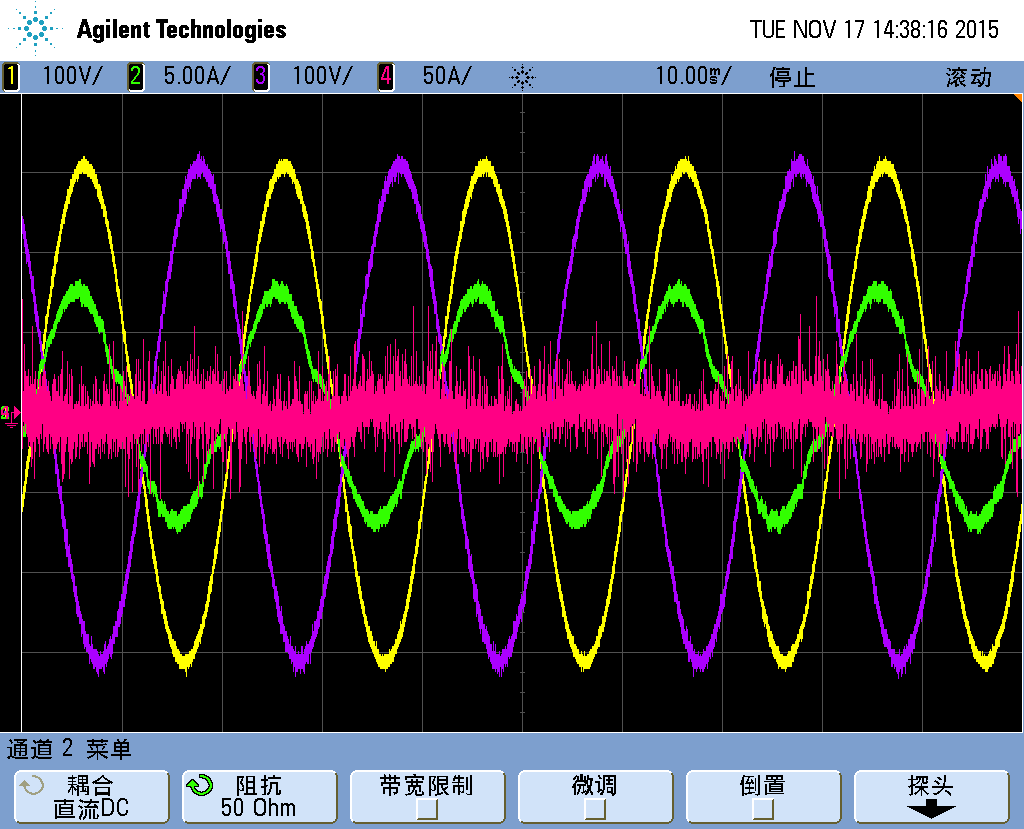 0.png1.png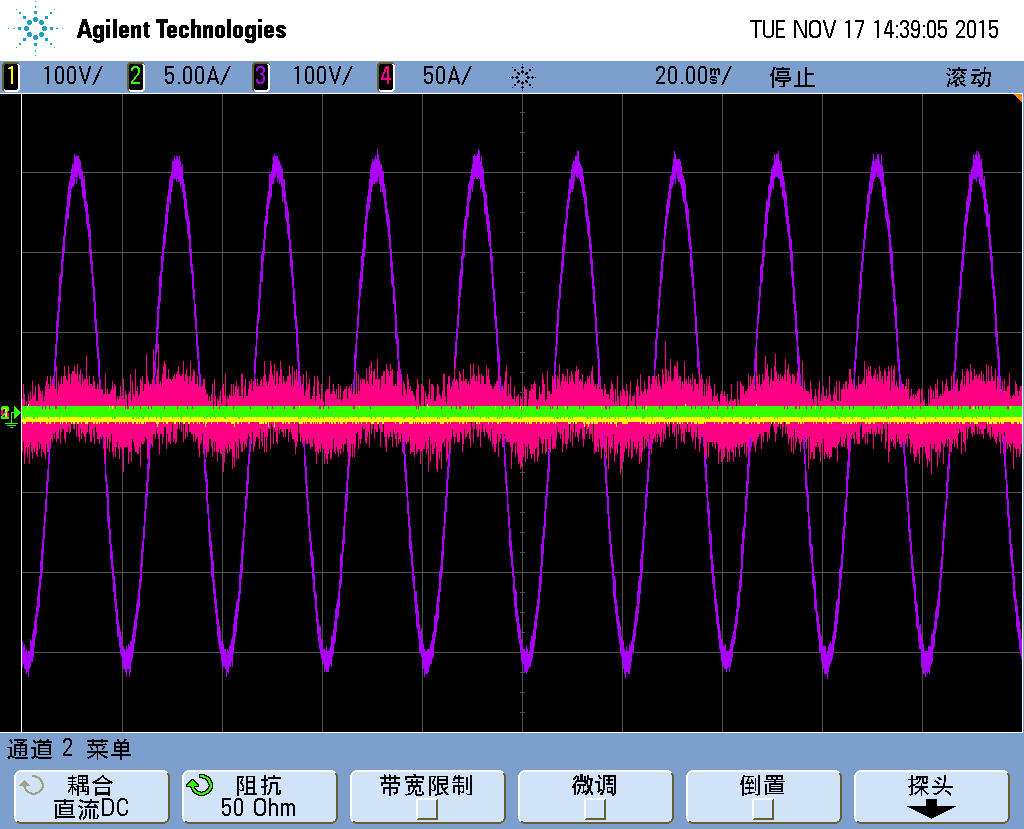 1.pngCH1Va-inputCH1Va-inputCH2Ia-inputCH2Ia-inputCH3Va-outputCH3Va-outputCH4Ia-outputCH4Ia-outputConclusion: PASSConclusion: PASSConclusion: PASSConclusion: PASSTransfer to stored energy mode—G2 modeTransfer to stored energy mode—G2 mode Transfer back to normal—G2 mode Transfer back to normal—G2 mode////CH1Va-inputCH1Va-inputCH2Ia-inputCH2Ia-inputCH3Va-outputCH3Va-outputCH4Ia-outputCH4Ia-outputConclusion: N/AConclusion: N/AConclusion: N/AConclusion: N/ABasic 7   Auto transfer to bypass / isolation mode and back to normal                        back to listBasic 7   Auto transfer to bypass / isolation mode and back to normal                        back to listBasic 7   Auto transfer to bypass / isolation mode and back to normal                        back to listBasic 7   Auto transfer to bypass / isolation mode and back to normal                        back to list6.2.2.3.f-auto transfer to bypass or isolation of the inverter from a common a.c. output bus (as applicable) and back to normal mode by failing and subsequently restoring the inverter a.c. output voltage;NOTE 2 This test may be performed in conjunction with parallel/bypass tests of 6.2.2.9 and 6.4.2.12.6.2.2.3.f-auto transfer to bypass or isolation of the inverter from a common a.c. output bus (as applicable) and back to normal mode by failing and subsequently restoring the inverter a.c. output voltage;NOTE 2 This test may be performed in conjunction with parallel/bypass tests of 6.2.2.9 and 6.4.2.12.6.2.2.3.f-auto transfer to bypass or isolation of the inverter from a common a.c. output bus (as applicable) and back to normal mode by failing and subsequently restoring the inverter a.c. output voltage;NOTE 2 This test may be performed in conjunction with parallel/bypass tests of 6.2.2.9 and 6.4.2.12.6.2.2.3.f-auto transfer to bypass or isolation of the inverter from a common a.c. output bus (as applicable) and back to normal mode by failing and subsequently restoring the inverter a.c. output voltage;NOTE 2 This test may be performed in conjunction with parallel/bypass tests of 6.2.2.9 and 6.4.2.12.Light load~ 10% loadLight load~ 10% loadLight load~ 10% loadLight load~ 10% loadTransfer to bypass-inverter shut downTransfer to bypass-inverter shut down Transfer back to normal-inverter restart Transfer back to normal-inverter restart\\\\CH1V-invBCH1V-invBCH2V-outBCH2V-outBCH3V-bypinBCH3V-bypinBCH4I-outBCH4I-outBConclusion: PASSConclusion: PASSConclusion: PASSConclusion: PASSTransfer to bypass-inverter shut downTransfer to bypass-inverter shut down Transfer back to normal-inverter restart Transfer back to normal-inverter restart////CH1V-invBCH1V-invBCH2V-outBCH2V-outBCH3V-bypinBCH3V-bypinBCH4I-outBCH4I-outBConclusion: N/AConclusion: N/AConclusion: N/AConclusion: N/ABasic 8   Manual transfer to bypass/isolation mode and back to normal                     back to listBasic 8   Manual transfer to bypass/isolation mode and back to normal                     back to listBasic 8   Manual transfer to bypass/isolation mode and back to normal                     back to listBasic 8   Manual transfer to bypass/isolation mode and back to normal                     back to list6.2.2.3.g-manual transfer to bypass or isolation of the inverter from a common a.c. output bus and back to normal mode (as applicable) by operating appropriate switches and/or controls.6.2.2.3.g-manual transfer to bypass or isolation of the inverter from a common a.c. output bus and back to normal mode (as applicable) by operating appropriate switches and/or controls.6.2.2.3.g-manual transfer to bypass or isolation of the inverter from a common a.c. output bus and back to normal mode (as applicable) by operating appropriate switches and/or controls.6.2.2.3.g-manual transfer to bypass or isolation of the inverter from a common a.c. output bus and back to normal mode (as applicable) by operating appropriate switches and/or controls.Light load~ 10% loadLight load~ 10% loadLight load~ 10% loadLight load~ 10% loadTransfer to bypass-manual Transfer to bypass-manual  Transfer back to normal-manual Transfer back to normal-manual////CH1V-invBCH1V-invBCH2V-outBCH2V-outBCH3V-bypinBCH3V-bypinBCH4I-outBCH4I-outBConclusion: PASSConclusion: PASSConclusion: PASSConclusion: PASSTransfer to bypass-manual Transfer to bypass-manual  Transfer back to normal-manual Transfer back to normal-manual////CH1V-invBCH1V-invBCH2V-outBCH2V-outBCH3V-bypinBCH3V-bypinBCH4I-outBCH4I-outBConclusion: N/AConclusion: N/AConclusion: N/AConclusion: N/ABasic 9   No load                                                                  back to listBasic 9   No load                                                                  back to listBasic 9   No load                                                                  back to listBasic 9   No load                                                                  back to listBasic 9   No load                                                                  back to listBasic 9   No load                                                                  back to list6.2.2.4-The UPS output voltage shall remain within the specified values when the UPS operates at nominal input voltage and frequency and with no load connected at the output.6.2.2.4-The UPS output voltage shall remain within the specified values when the UPS operates at nominal input voltage and frequency and with no load connected at the output.6.2.2.4-The UPS output voltage shall remain within the specified values when the UPS operates at nominal input voltage and frequency and with no load connected at the output.6.2.2.4-The UPS output voltage shall remain within the specified values when the UPS operates at nominal input voltage and frequency and with no load connected at the output.6.2.2.4-The UPS output voltage shall remain within the specified values when the UPS operates at nominal input voltage and frequency and with no load connected at the output.6.2.2.4-The UPS output voltage shall remain within the specified values when the UPS operates at nominal input voltage and frequency and with no load connected at the output.No load. Normal mode.No load. Normal mode.No load. Normal mode.No load. Normal mode.No load. Normal mode.No load. Normal mode.Output Settingsmeasured value inmeasured value outPrecisionConclusion: PASSU-A220V222.1222.21%Conclusion: PASSU-B220V222.1222.31%Conclusion: PASSU-C220V2222210.4%Conclusion: PASSf50Hz49.9949.990.02%Conclusion: PASSOutput Settingsmeasured value measured value out PrecisionConclusion: N/AU-A220VConclusion: N/AU-B220VConclusion: N/AU-C220VConclusion: N/Af50HzConclusion: N/ABasic 10   Full load                                                                back to listBasic 10   Full load                                                                back to listBasic 10   Full load                                                                back to listBasic 10   Full load                                                                back to listBasic 10   Full load                                                                back to listBasic 10   Full load                                                                back to list6.2.2.5-The UPS shall remain in normal mode of operation and its output voltage within the specified values when operating at nominal input voltage and frequency while supplying a reference test load.Large UPS in parallel connection may be load tested by testing the individual UPS units separately or as a whole.6.2.2.5-The UPS shall remain in normal mode of operation and its output voltage within the specified values when operating at nominal input voltage and frequency while supplying a reference test load.Large UPS in parallel connection may be load tested by testing the individual UPS units separately or as a whole.6.2.2.5-The UPS shall remain in normal mode of operation and its output voltage within the specified values when operating at nominal input voltage and frequency while supplying a reference test load.Large UPS in parallel connection may be load tested by testing the individual UPS units separately or as a whole.6.2.2.5-The UPS shall remain in normal mode of operation and its output voltage within the specified values when operating at nominal input voltage and frequency while supplying a reference test load.Large UPS in parallel connection may be load tested by testing the individual UPS units separately or as a whole.6.2.2.5-The UPS shall remain in normal mode of operation and its output voltage within the specified values when operating at nominal input voltage and frequency while supplying a reference test load.Large UPS in parallel connection may be load tested by testing the individual UPS units separately or as a whole.6.2.2.5-The UPS shall remain in normal mode of operation and its output voltage within the specified values when operating at nominal input voltage and frequency while supplying a reference test load.Large UPS in parallel connection may be load tested by testing the individual UPS units separately or as a whole.Full load. Rated load or linear load.Full load. Rated load or linear load.Full load. Rated load or linear load.Full load. Rated load or linear load.Full load. Rated load or linear load.Full load. Rated load or linear load.Output Settingsmeasured value inmeasured value outPrecisionConclusion: PASSU-A220V221.1221.50.6%Conclusion: PASSU-B220V221221.30.6%Conclusion: PASSU-C220V220.9220.10.4%Conclusion: PASSf50Hz49.9949.990.02%Conclusion: PASSOutput Settingsmeasured value inmeasured value outmeasured value inConclusion: N/AU-A220VConclusion: N/AU-B220VConclusion: N/AU-C220VConclusion: N/Af50HzConclusion: N/ABasic 11   Frequency slew-rate                                                    back to listBasic 11   Frequency slew-rate                                                    back to listBasic 11   Frequency slew-rate                                                    back to listBasic 11   Frequency slew-rate                                                    back to list6.2.2.6- This test shall be performed when synchronization to an external source is required.Frequency variation limits shall be tested by use of a variable frequency generator or by simulation of circuit conditions. While synchronized, the phase angle between the external source and the UPS inverter shall be measured and checked against the manufacturer's acceptable limits.Where applicable, the frequency slew-rate shall be determined i.e. the output frequency rate of change during synchronization to an external source.This test may be performed in conjunction with another test if it is more convenient6.2.2.6- This test shall be performed when synchronization to an external source is required.Frequency variation limits shall be tested by use of a variable frequency generator or by simulation of circuit conditions. While synchronized, the phase angle between the external source and the UPS inverter shall be measured and checked against the manufacturer's acceptable limits.Where applicable, the frequency slew-rate shall be determined i.e. the output frequency rate of change during synchronization to an external source.This test may be performed in conjunction with another test if it is more convenient6.2.2.6- This test shall be performed when synchronization to an external source is required.Frequency variation limits shall be tested by use of a variable frequency generator or by simulation of circuit conditions. While synchronized, the phase angle between the external source and the UPS inverter shall be measured and checked against the manufacturer's acceptable limits.Where applicable, the frequency slew-rate shall be determined i.e. the output frequency rate of change during synchronization to an external source.This test may be performed in conjunction with another test if it is more convenient6.2.2.6- This test shall be performed when synchronization to an external source is required.Frequency variation limits shall be tested by use of a variable frequency generator or by simulation of circuit conditions. While synchronized, the phase angle between the external source and the UPS inverter shall be measured and checked against the manufacturer's acceptable limits.Where applicable, the frequency slew-rate shall be determined i.e. the output frequency rate of change during synchronization to an external source.This test may be performed in conjunction with another test if it is more convenient10% load.10% load.10% load.10% load.Setting:0.5Hz/sExternal source: 0.5Hz/sSetting:0.5Hz/sExternal source: 0.5Hz/sSetting:1.5Hz/sExternal source: 1.5Hz/sSetting:1.5Hz/sExternal source: 1.5Hz/s////CH2V-inB of bypassCH2V-inB of bypassCH3V-outB of invter CH3V-outB of inverterphase angle40us(0.72°)phase angle40us(0.72°)Conclusion: PASSConclusion: PASSConclusion: PASSConclusion: PASSBasic 12   AC input failure                                                        back to listBasic 12   AC input failure                                                        back to listBasic 12   AC input failure                                                        back to listBasic 12   AC input failure                                                        back to list6.2.2.7- The test shall be performed with a battery or other appropriate d.c. source. The input failure should be conducted by interrupting the a.c. input as far upstream as practical and carried out in accordance with Annex G, Clause G.2 (and Clause G.3 for type test only).Compliance is verified when, following the input a.c. failure, the UPS operates in stored energy mode within steady state output voltage and frequency limits specified in 5.3.4.The UPS shall not be damaged during operation with the loss of one phase (type test only).NOTE This test may be performed in conjunction with the light load test of 6.2.2.3.e.6.2.2.7- The test shall be performed with a battery or other appropriate d.c. source. The input failure should be conducted by interrupting the a.c. input as far upstream as practical and carried out in accordance with Annex G, Clause G.2 (and Clause G.3 for type test only).Compliance is verified when, following the input a.c. failure, the UPS operates in stored energy mode within steady state output voltage and frequency limits specified in 5.3.4.The UPS shall not be damaged during operation with the loss of one phase (type test only).NOTE This test may be performed in conjunction with the light load test of 6.2.2.3.e.6.2.2.7- The test shall be performed with a battery or other appropriate d.c. source. The input failure should be conducted by interrupting the a.c. input as far upstream as practical and carried out in accordance with Annex G, Clause G.2 (and Clause G.3 for type test only).Compliance is verified when, following the input a.c. failure, the UPS operates in stored energy mode within steady state output voltage and frequency limits specified in 5.3.4.The UPS shall not be damaged during operation with the loss of one phase (type test only).NOTE This test may be performed in conjunction with the light load test of 6.2.2.3.e.6.2.2.7- The test shall be performed with a battery or other appropriate d.c. source. The input failure should be conducted by interrupting the a.c. input as far upstream as practical and carried out in accordance with Annex G, Clause G.2 (and Clause G.3 for type test only).Compliance is verified when, following the input a.c. failure, the UPS operates in stored energy mode within steady state output voltage and frequency limits specified in 5.3.4.The UPS shall not be damaged during operation with the loss of one phase (type test only).NOTE This test may be performed in conjunction with the light load test of 6.2.2.3.e.10% load10% load10% load10% loadAC input failure—G3 modeAC input failure—G3 modeAC input failure—loss of one phaseAC input failure—loss of one phase2.png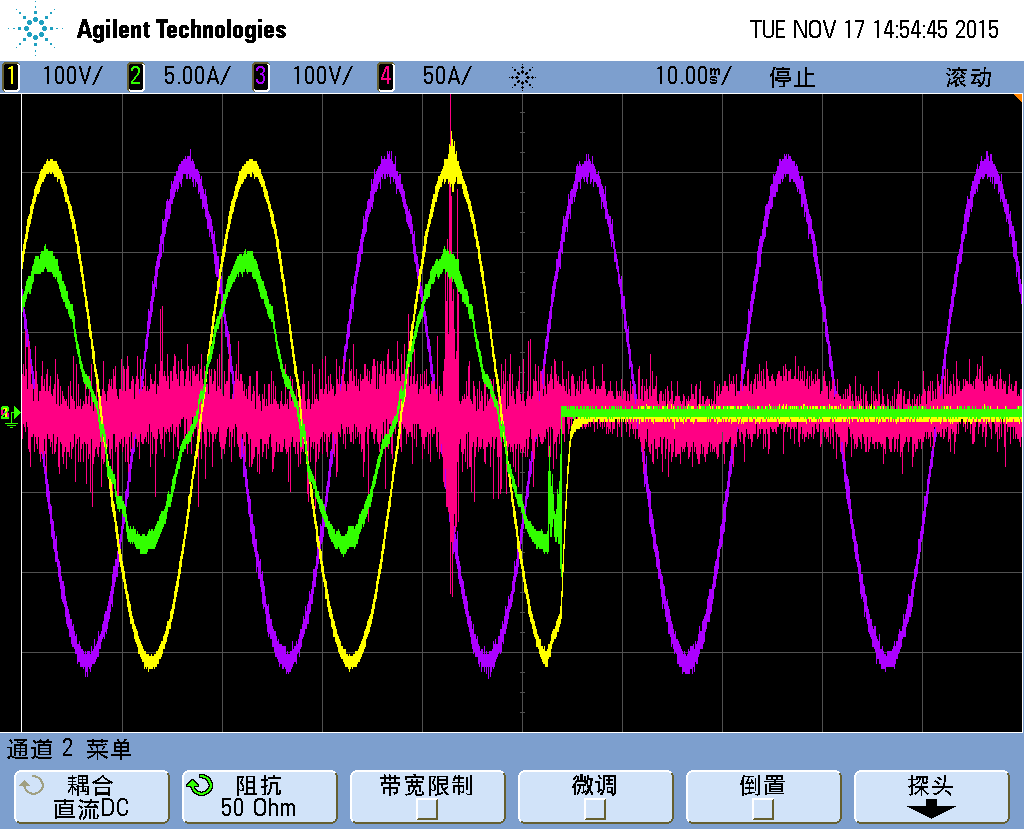 2.png3.png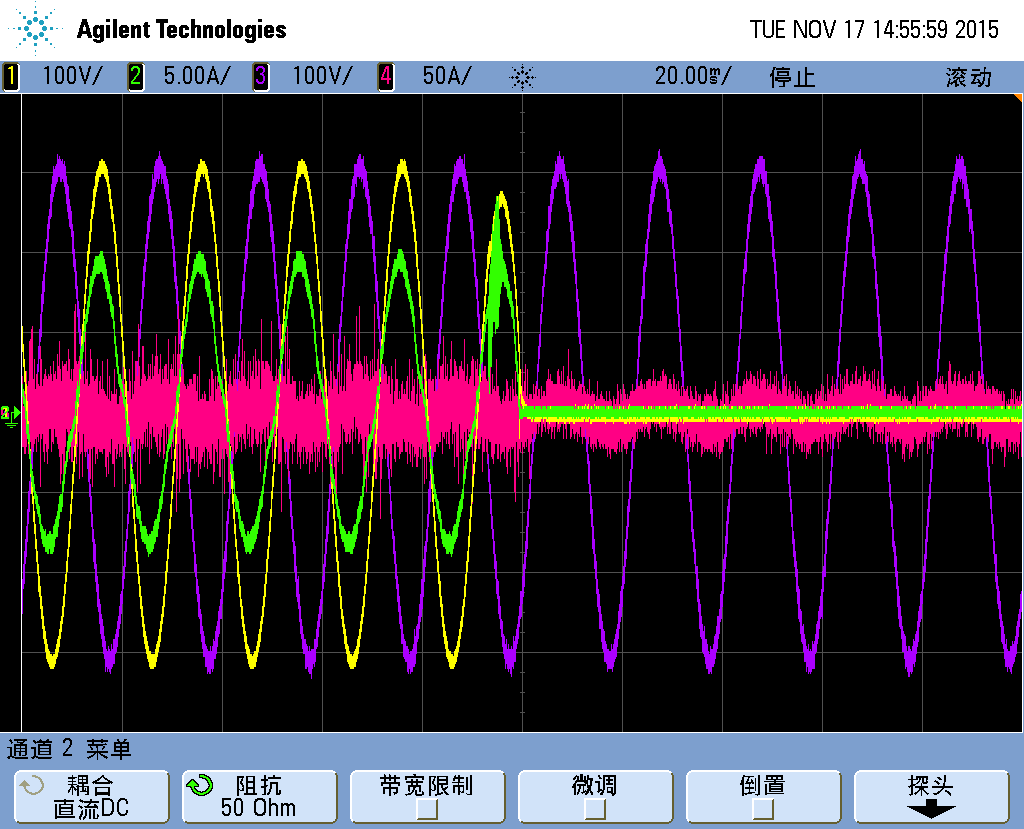 3.pngCH1Va-inputCH1Va-inputCH2Ia-inputCH2Ia-inputCH3Va-outputCH3Va-outputCH4Ia-outputCH4Ia-outputinterruption0interruption0AC input failure—G3 modeAC input failure—G3 modeAC input failure—loss of one phaseAC input failure—loss of one phaseCH1Va-inputCH1Va-inputCH2Ia-inputCH2Ia-inputCH3Va-outputCH3Va-outputCH4Ia-outputCH4Ia-outputinterruptionN/AinterruptionN/ANormal mode:M1, Stored energy mode:M2Normal mode:M1, Stored energy mode:M2Normal mode:M1, Stored energy mode:M2Normal mode:M1, Stored energy mode:M2Normal mode:M1, Stored energy mode:M2Normal mode:M1, Stored energy mode:M2Normal mode:M1, Stored energy mode:M2Normal mode:M1, Stored energy mode:M2Normal mode:M1, Stored energy mode:M2THDu of M1THDu of M1THDu of M1THDu of M10.71%0.71%0.71%0.71%THDu of M2THDu of M2THDu of M2THDu of M20.67%0.67%0.67%N%M1M2N%M1M2NN%M1M2M2N%M1M1M2N%%M1M20/100.50 0.010.0120200.38 0.020.020.02300.33 0.010.010.01400.31 0.31 0.010.011/100100113.50 0.040.0421210.20 0.060.090.09310.97 0.170.170.12410.67 0.67 0.090.0922.00 0.030.03120.46 0.010.0122220.36 0.020.010.01320.33 0.010.010.01420.31 0.31 0.010.0135.00 0.20.22133.00 0.180.1923231.41 0.10.090.09330.20 0.140.140.1430.63 0.63 0.090.0841.00 0.020.02140.43 0.020.0124240.35 0.010.010.01340.32 0.020.020.01440.31 0.31 0.010.0156.00 0.170.16150.30 0.170.1925251.27 0.080.050.05350.83 0.180.180.14450.20 0.20 0.060.0560.50 0.010.02160.41 00.0126260.35 0.010.020.02360.32 0.010.010.02460.30 0.30 00.0175.00 0.30.3172.00 0.020.0527270.20 0.10.080.08370.77 0.140.140.11470.55 0.55 0.060.0380.50 00180.39 00.0128280.34 0.020.020.02380.32 000.01480.30 0.30 0.010.0191.50 0.260.27191.76 0.070.0729291.06 0.190.160.16390.20 0.10.10.08490.52 0.52 0.050.05Output frequency: 49.98HzOutput frequency: 49.98HzOutput frequency: 49.98HzOutput frequency: 49.98HzOutput frequency: 49.98HzOutput frequency: 49.98HzOutput frequency: 49.98HzOutput frequency: 49.98HzOutput frequency: 49.98HzOutput frequency: 49.98HzOutput frequency: 49.98HzOutput frequency: 49.98HzOutput frequency: 49.98HzOutput frequency: 49.98HzOutput frequency: 49.98HzOutput frequency: 49.98HzOutput frequency: 49.98HzOutput frequency: 49.98HzOutput frequency: 49.98HzOutput frequency: 49.98HzOutput frequency: 49.98HzOutput frequency: 49.98HzOutput frequency: 49.98HzOutput frequency: 49.98HzNormal mode:M1, Stored energy mode:M2Normal mode:M1, Stored energy mode:M2Normal mode:M1, Stored energy mode:M2Normal mode:M1, Stored energy mode:M2THDu of M1THDu of M1THDu of M1THDu of M10.71%0.71%0.71%0.71%THDu of M2THDu of M2THDu of M2THDu of M20.68%0.68%0.68%0.68%N%M1M2N%M1M2N%M1M2N%M1M2N%M1M20///100.50 0.010.01200.38 0.010.01300.33 0.020.01400.31 0.010.031/100100113.50 0.10.08210.20 0.080.08310.97 0.060.07410.67 0.110.1222.00 0.020.02120.46 0.010220.36 0.020.02320.33 0.030.02420.31 0.010.0135.00 0.230.23133.00 0.180.16231.41 0.050.06330.20 0.140.14430.63 0.080.141.00 0.020.02140.43 0.010.02240.35 0.010.02340.32 0.010.02440.31 0.010.0156.00 0.230.21150.30 0.160.16251.27 0.040.04350.83 0.130.16450.20 0.070.0760.50 0.020.01160.41 0.010.01260.35 0.010.02360.32 0.010460.30 0.010.0175.00 0.380.34172.00 0.040.05270.20 0.130.12370.77 0.090.09470.55 0.060.0780.50 0.010.02180.39 0.010280.34 0.010.02380.32 0.010.02480.30 00.0191.50 0.160.15191.76 0.140.13291.06 0.090.11390.20 0.110.1490.52 0.050.06Output frequency: 49.97HzOutput frequency: 49.97HzOutput frequency: 49.97HzOutput frequency: 49.97HzOutput frequency: 49.97HzOutput frequency: 49.97HzOutput frequency: 49.97HzOutput frequency: 49.97HzOutput frequency: 49.97HzOutput frequency: 49.97HzOutput frequency: 49.97HzOutput frequency: 49.97HzOutput frequency: 49.97HzOutput frequency: 49.97HzOutput frequency: 49.97HzOutput frequency: 49.97HzOutput frequency: 49.97HzOutput frequency: 49.97HzOutput frequency: 49.97HzOutput frequency: 49.97HzNormal mode:M1, Stored energy mode:M2Normal mode:M1, Stored energy mode:M2Normal mode:M1, Stored energy mode:M2Normal mode:M1, Stored energy mode:M2Normal mode:M1, Stored energy mode:M2Normal mode:M1, Stored energy mode:M2Normal mode:M1, Stored energy mode:M2Normal mode:M1, Stored energy mode:M2Normal mode:M1, Stored energy mode:M2THDu of M1THDu of M1THDu of M1THDu of M10.8%0.8%0.8%0.8%THDu of M2THDu of M2THDu of M2THDu of M20.81%0.81%0.81%N%M1M2N%M1M2NN%M1M2M2N%M1M1M2N%%M1M20///100.50 0.010.0120200.38 0.010.020.02300.33 0.010.010.01400.31 0.31 0.010.021/100100113.50 0.180.1821210.20 0.070.060.06310.97 0.050.050.01410.67 0.67 0.130.1122.00 0.040.06120.46 00.0122220.36 0.010.020.02320.33 000420.31 0.31 0.010.0135.00 0.360.37133.00 0.10.1123231.41 0.090.070.07330.20 0.220.220.22430.63 0.63 0.090.0641.00 0.020.02140.43 0.010.0124240.35 00.010.01340.32 000.02440.31 0.31 0.01056.00 0.270.29150.30 0.140.1725251.27 0.070.10.1350.83 0.110.110.12450.20 0.20 0.080.0660.50 00.01160.41 0.010.0126260.35 0.010.010.01360.32 0.010.010.02460.30 0.30 00.0175.00 0.310.34172.00 0.060.0727270.20 0.20.150.15370.77 0.120.120.08470.55 0.55 0.10.180.50 0.030.02180.39 00.0128280.34 0.010.020.02380.32 0.010.010480.30 0.30 00.0191.50 0.160.18191.76 0.150.1629291.06 0.140.120.12390.20 0.150.150.12490.52 0.52 0.050.05Output frequency: 49.98HzOutput frequency: 49.98HzOutput frequency: 49.98HzOutput frequency: 49.98HzOutput frequency: 49.98HzOutput frequency: 49.98HzOutput frequency: 49.98HzOutput frequency: 49.98HzOutput frequency: 49.98HzOutput frequency: 49.98HzOutput frequency: 49.98HzOutput frequency: 49.98HzOutput frequency: 49.98HzOutput frequency: 49.98HzOutput frequency: 49.98HzOutput frequency: 49.98HzOutput frequency: 49.98HzOutput frequency: 49.98HzOutput frequency: 49.98HzOutput frequency: 49.98HzOutput frequency: 49.98HzOutput frequency: 49.98HzOutput frequency: 49.98HzOutput frequency: 49.98HzBasic 13   AC input return                                                        back to listBasic 13   AC input return                                                        back to listBasic 13   AC input return                                                        back to listBasic 13   AC input return                                                        back to list6.2.2.8- This test shall be performed either by restoring the a.c. input power, or simulated by energizing all UPS input feeders at the same time. This test shall normally be performed with a battery or appropriate d.c. source.Proper operation of all UPS rectifiers, including walk-in, if applicable, shall be observed. AC output voltage and frequency variations shall also be measured.Compliance is verified when, following the input a.c. return, the UPS operates in normal mode within steady state output voltage and frequency limits specified in 5.3.4.The UPS shall not be damaged upon a.c. return with improper phase rotation (type test only).NOTE 1 Walk-in is a function that controls the input a.c. current so that it increases gradually within a specified time when the UPS starts or restarts. Walk-in is also called soft-start.NOTE 2 This test may be performed in conjunction with the light load test of 6.2.2.3.e.6.2.2.8- This test shall be performed either by restoring the a.c. input power, or simulated by energizing all UPS input feeders at the same time. This test shall normally be performed with a battery or appropriate d.c. source.Proper operation of all UPS rectifiers, including walk-in, if applicable, shall be observed. AC output voltage and frequency variations shall also be measured.Compliance is verified when, following the input a.c. return, the UPS operates in normal mode within steady state output voltage and frequency limits specified in 5.3.4.The UPS shall not be damaged upon a.c. return with improper phase rotation (type test only).NOTE 1 Walk-in is a function that controls the input a.c. current so that it increases gradually within a specified time when the UPS starts or restarts. Walk-in is also called soft-start.NOTE 2 This test may be performed in conjunction with the light load test of 6.2.2.3.e.6.2.2.8- This test shall be performed either by restoring the a.c. input power, or simulated by energizing all UPS input feeders at the same time. This test shall normally be performed with a battery or appropriate d.c. source.Proper operation of all UPS rectifiers, including walk-in, if applicable, shall be observed. AC output voltage and frequency variations shall also be measured.Compliance is verified when, following the input a.c. return, the UPS operates in normal mode within steady state output voltage and frequency limits specified in 5.3.4.The UPS shall not be damaged upon a.c. return with improper phase rotation (type test only).NOTE 1 Walk-in is a function that controls the input a.c. current so that it increases gradually within a specified time when the UPS starts or restarts. Walk-in is also called soft-start.NOTE 2 This test may be performed in conjunction with the light load test of 6.2.2.3.e.6.2.2.8- This test shall be performed either by restoring the a.c. input power, or simulated by energizing all UPS input feeders at the same time. This test shall normally be performed with a battery or appropriate d.c. source.Proper operation of all UPS rectifiers, including walk-in, if applicable, shall be observed. AC output voltage and frequency variations shall also be measured.Compliance is verified when, following the input a.c. return, the UPS operates in normal mode within steady state output voltage and frequency limits specified in 5.3.4.The UPS shall not be damaged upon a.c. return with improper phase rotation (type test only).NOTE 1 Walk-in is a function that controls the input a.c. current so that it increases gradually within a specified time when the UPS starts or restarts. Walk-in is also called soft-start.NOTE 2 This test may be performed in conjunction with the light load test of 6.2.2.3.e.10% load10% load10% load10% loadAC input return—G2 modeAC input return—G2 modeAC input return—improper phase rotationAC input return—improper phase rotation156.png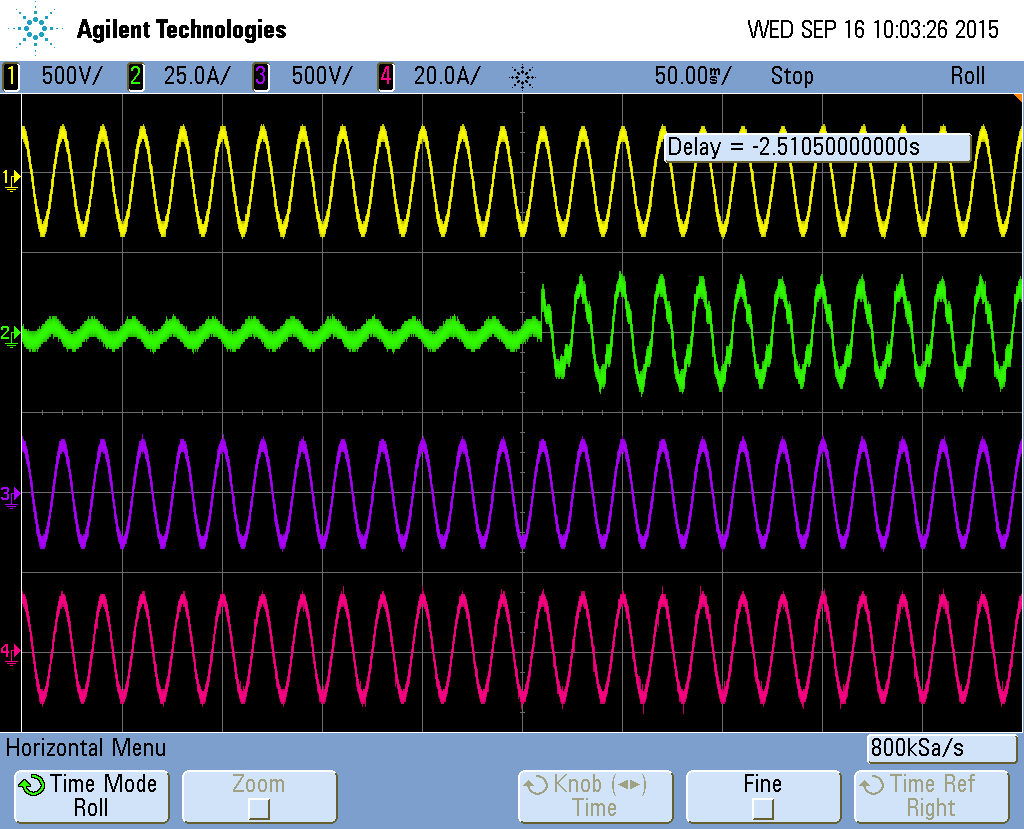 156.png158.png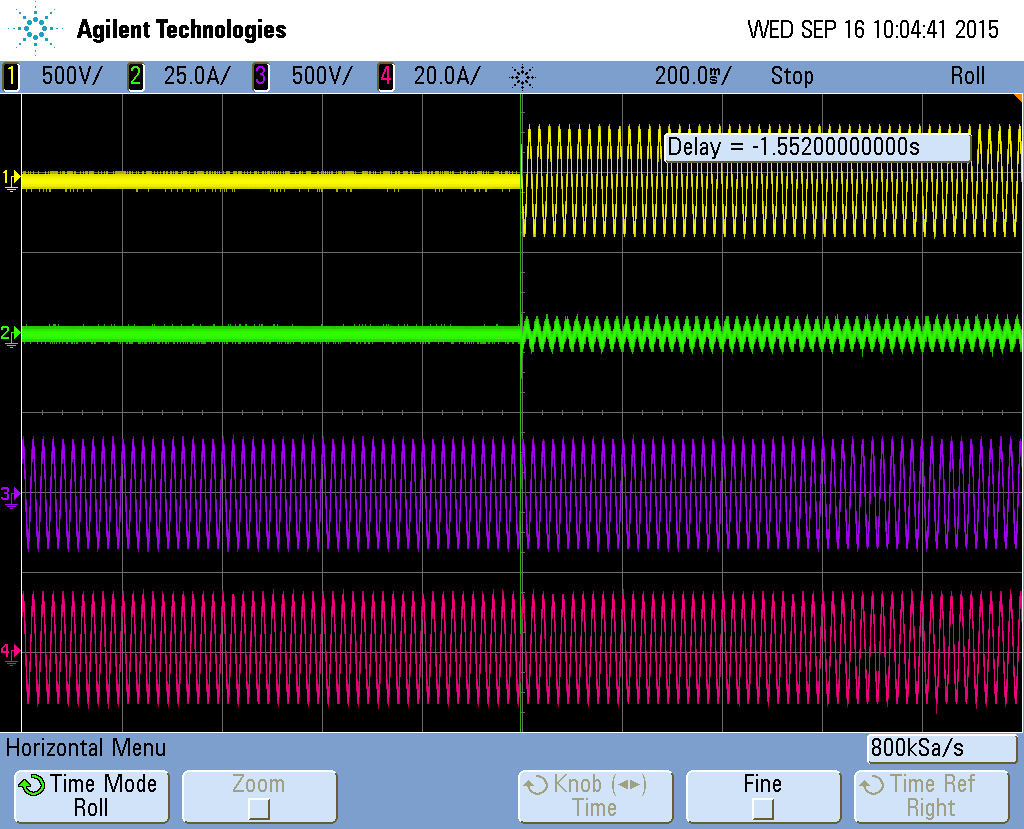 Not start158.pngNot startCH1Va-inputCH1Va-inputCH2Ia-inputCH2Ia-inputCH3Va-outputCH3Va-outputCH4Ia-outputCH4Ia-outputinterruption0interruptionNot startAC input failure—G3 modeAC input failure—G3 modeAC input failure—loss of one phaseAC input failure—loss of one phase////CH1Va-inputCH1Va-inputCH2Ia-inputCH2Ia-inputCH3Va-outputCH3Va-outputCH4Ia-outputCH4Ia-outputinterruptioninterruptionBasic 14   Parallel redundant UPS fault                                              back to listBasic 14   Parallel redundant UPS fault                                              back to listBasic 14   Parallel redundant UPS fault                                              back to listBasic 14   Parallel redundant UPS fault                                              back to list6.4.2.12- This test is required for UPS incorporating parallel redundancy. The test shall be conducted with rated load applied to the UPS. By failure simulation, the redundant functional units or UPS units shall be made to fail (e.g. inverter semiconductor failure). The output voltage transients and frequency shall be measured and shall comply with the manufacturer's declared limits. Both high and low impedance failures in redundant UPS shall be considered.6.4.2.12- This test is required for UPS incorporating parallel redundancy. The test shall be conducted with rated load applied to the UPS. By failure simulation, the redundant functional units or UPS units shall be made to fail (e.g. inverter semiconductor failure). The output voltage transients and frequency shall be measured and shall comply with the manufacturer's declared limits. Both high and low impedance failures in redundant UPS shall be considered.6.4.2.12- This test is required for UPS incorporating parallel redundancy. The test shall be conducted with rated load applied to the UPS. By failure simulation, the redundant functional units or UPS units shall be made to fail (e.g. inverter semiconductor failure). The output voltage transients and frequency shall be measured and shall comply with the manufacturer's declared limits. Both high and low impedance failures in redundant UPS shall be considered.6.4.2.12- This test is required for UPS incorporating parallel redundancy. The test shall be conducted with rated load applied to the UPS. By failure simulation, the redundant functional units or UPS units shall be made to fail (e.g. inverter semiconductor failure). The output voltage transients and frequency shall be measured and shall comply with the manufacturer's declared limits. Both high and low impedance failures in redundant UPS shall be considered.Rated  load(consider it is a redundancy system)Rated  load(consider it is a redundancy system)Rated  load(consider it is a redundancy system)Rated  load(consider it is a redundancy system)Low impedance-IGBT shortedLow impedance-IGBT shortedHigh impedance-IGBT openHigh impedance-IGBT open////CH1Va-inputCH1Va-inputCH2Ia-inputCH2Ia-inputCH3Va-outputCH3Va-outputCH4Ia-outputCH4Ia-outputinterruptioninterruptionConclusion: N/AConclusion: N/AConclusion: N/AConclusion: N/ABasic 15   Transfer test to bypass                                                   back to listBasic 15   Transfer test to bypass                                                   back to listBasic 15   Transfer test to bypass                                                   back to listBasic 15   Transfer test to bypass                                                   back to list6.2.2.9- This test shall be performed for UPS with bypass capability, particularly in the case of an electronic bypass switch.The test shall be conducted with rated load applied to the output of the UPS. By failure simulation or output overload, the load shall be transferred to the bypass automatically and then back to the UPS either automatically or operator controlled when failure simulation or output overload is removed.The output voltage transient shall be measured and comply with the manufacturer's declared limits. The phase angle between the bypass and the UPS inverter shall also be observed during this operation.NOTE This test may be performed in conjunction with the full load test of 6.2.2.5.6.2.2.9- This test shall be performed for UPS with bypass capability, particularly in the case of an electronic bypass switch.The test shall be conducted with rated load applied to the output of the UPS. By failure simulation or output overload, the load shall be transferred to the bypass automatically and then back to the UPS either automatically or operator controlled when failure simulation or output overload is removed.The output voltage transient shall be measured and comply with the manufacturer's declared limits. The phase angle between the bypass and the UPS inverter shall also be observed during this operation.NOTE This test may be performed in conjunction with the full load test of 6.2.2.5.6.2.2.9- This test shall be performed for UPS with bypass capability, particularly in the case of an electronic bypass switch.The test shall be conducted with rated load applied to the output of the UPS. By failure simulation or output overload, the load shall be transferred to the bypass automatically and then back to the UPS either automatically or operator controlled when failure simulation or output overload is removed.The output voltage transient shall be measured and comply with the manufacturer's declared limits. The phase angle between the bypass and the UPS inverter shall also be observed during this operation.NOTE This test may be performed in conjunction with the full load test of 6.2.2.5.6.2.2.9- This test shall be performed for UPS with bypass capability, particularly in the case of an electronic bypass switch.The test shall be conducted with rated load applied to the output of the UPS. By failure simulation or output overload, the load shall be transferred to the bypass automatically and then back to the UPS either automatically or operator controlled when failure simulation or output overload is removed.The output voltage transient shall be measured and comply with the manufacturer's declared limits. The phase angle between the bypass and the UPS inverter shall also be observed during this operation.NOTE This test may be performed in conjunction with the full load test of 6.2.2.5.Rated  load-> over load time outRated  load-> over load time outRated  load-> over load time outRated  load-> over load time outOverload timeout-transfer to bypassOverload timeout-transfer to bypassRemove load-transfer back to inverterRemove load-transfer back to inverter////CH1Va-inputCH1Va-inputCH2Ia-inputCH2Ia-inputCH3Va-outputCH3Va-outputCH4Ia-outputCH4Ia-outputinterruption0interruption0Overload timeout-transfer to bypassOverload timeout-transfer to bypassRemove load-transfer back to inverterRemove load-transfer back to inverterCH1Va-inputCH1Va-inputCH2Ia-inputCH2Ia-inputCH3Va-outputCH3Va-outputCH4Ia-outputCH4Ia-outputinterruptioninterruptionInput 16   Steady-state input voltage tolerance                                             back to list6.4.1.1- With the UPS in normal mode of operation and input frequency set at nominal frequency, the input voltage shall be adjusted to the minimum and maximum values of the tolerance range specified by the manufacturer. The UPS shall remain in normal mode of operation over the specified tolerance range with the ability to recharge the battery.The UPS output voltage shall be measured and its tolerance recorded at nominal, minimum and maximum input voltage.Where the design of the UPS prevents normal mode of operation above 10 % of nominal supply voltage by a change of mode to stored energy mode, the value recorded shall be the voltage prior to change of mode. The input voltage shall be the maximum rated input voltage to ensure operation without circuit damage.Rated input setting: 220VAdjust voltageInput voltageInput voltageInput voltageInput voltageOutput voltageOutput voltageOutput voltageOutput voltagePercentagePercentagePercentagePercentageAdjust voltageV-AV-BV-Cf(Hz)V-AV-BV-Cf(Hz)ABCf(Hz)MAX271.5272.9271.449.97219.8219.9219.849.980.1%0.1%0.1%0.04%MIN176.2176.317649.98219.8219.9219.649.980.6%0.6%0.5%0.04%Adjust voltageInput voltageInput voltageInput voltageInput voltageOutput voltageOutput voltageOutput voltageOutput voltagePercentagePercentagePercentagePercentageAdjust voltageV-AV-BV-Cf(Hz)V-AV-BV-Cf(Hz)ABCf(Hz)MAX272272.6271.949.98219.8220219.949.980.04%MIN176.2176.317649.97219.8219.9219.649.980.6%0.5%0.5%0.04%Adjust voltageInput voltageInput voltageInput voltageInput voltageOutput voltageOutput voltageOutput voltageOutput voltagePercentagePercentagePercentagePercentageAdjust voltageV-AV-BV-Cf(Hz)V-AV-BV-Cf(Hz)ABCf(Hz)MAX272.5272.5272.449.98220.8220.022149.971.1%0.06%MIN176.2176.317649.98219.8219.9219.649.971.1%0.06%Adjust voltageInput voltageInput voltageInput voltageInput voltageOutput voltageOutput voltageOutput voltageOutput voltagePercentagePercentagePercentagePercentageAdjust voltageV-AV-BV-Cf(Hz)V-AV-BV-Cf(Hz)ABCf(Hz)MAX272.5272.5272.449.97220.8220.0220.949.970.06%MIN132.3132.5132.249.99220.7220.9220.849.970.06%Input 17   Input frequency tolerance                                                    back to list6.4.1.2- The steady-state input voltage tolerance test (see 6.4.1.1) shall be repeated with the input frequency adjusted to the limits specified by the manufacturer in conjunction with the input voltage variations (see Note).Where the UPS output frequency is synchronized with the input frequency, the range of synchronization shall be checked.Where the total input frequency range exceeds the stated range of synchronization, the UPS output normally reverts to free running operation. The free running frequency shall be recorded for non-synchronous conditions.NOTE A decrease in frequency is assumed not to coincide with an increase in line voltage, and vice versa.Adjust frequencyInput voltageInput voltageInput voltageInput voltageOutput voltageOutput voltageOutput voltageOutput voltagePercentagePercentagePercentagePercentageAdjust frequencyV-AV-BV-Cf(Hz)V-AV-BV-Cf(Hz)ABCf(Hz)MAX222.7222.3221.269.87222.0222.0221.950.00///0%MIN222.2221.9220.840.08222.0222.0221,949.99///0.02%Adjust frequencyInput voltageInput voltageInput voltageInput voltageOutput voltageOutput voltageOutput voltageOutput voltagePercentagePercentagePercentagePercentageAdjust frequencyV-AV-BV-Cf(Hz)V-AV-BV-Cf(Hz)ABCf(Hz)MIN220.7220.6220.645.28222.0222.0222.055.06///0.02%Adjust frequencyInput voltageInput voltageInput voltageInput voltageOutput voltageOutput voltageOutput voltageOutput voltagePercentagePercentagePercentagePercentageAdjust frequencyV-AV-BV-Cf(Hz)V-AV-BV-Cf(Hz)ABCf(Hz)MAX220.7220.7220.755.06222.0222.1222.049.99///0.02%Adjust frequencyInput voltageInput voltageInput voltageInput voltageOutput voltageOutput voltageOutput voltageOutput voltagePercentagePercentagePercentagePercentageAdjust frequencyV-AV-BV-Cf(Hz)V-AV-BV-Cf(Hz)ABCf(Hz)50220.7220.7220.649.97222.1222.1222.049.98///0.04%Input 18   Input inrush current                                                      back to listInput 18   Input inrush current                                                      back to listInput 18   Input inrush current                                                      back to listInput 18   Input inrush current                                                      back to list6.4.1.3- Two inrush current tests shall be performed sequentially. The first test shall be performed after an absence of input voltage for more than 5 min.The subsequent test shall be performed after an absence of input voltage for 1 s. If the UPS topology requires a time delay greater than 1 s, the test shall be performed with the manufacturer specified delay, which shall be stated in the installation instructions.For the purpose of this test, initial current surges attributable to energization of RFI capacitors in input filters with a time duration of less than 1 ms shall be disregarded.The a.c. input power supply shall be capable of providing a prospective short-circuit current so that the short-circuit ratio Rsce is at least 33. Testing at an Rsce lower than 33 is permitted when the test result is corrected by an appropriate calculation.The mains input supply shall be switched on to the UPS input coincident with various angular points on the input voltage waveform in order to determine the worst-case inrush current condition.NOTE The test should be repeated sufficiently to obtain worst-case peak current which will normally be found for transformer coupled units, when switched at the zero voltage point and for direct rectifier/capacitor loads at or near the peak of the input supply voltage waveform.6.4.1.3- Two inrush current tests shall be performed sequentially. The first test shall be performed after an absence of input voltage for more than 5 min.The subsequent test shall be performed after an absence of input voltage for 1 s. If the UPS topology requires a time delay greater than 1 s, the test shall be performed with the manufacturer specified delay, which shall be stated in the installation instructions.For the purpose of this test, initial current surges attributable to energization of RFI capacitors in input filters with a time duration of less than 1 ms shall be disregarded.The a.c. input power supply shall be capable of providing a prospective short-circuit current so that the short-circuit ratio Rsce is at least 33. Testing at an Rsce lower than 33 is permitted when the test result is corrected by an appropriate calculation.The mains input supply shall be switched on to the UPS input coincident with various angular points on the input voltage waveform in order to determine the worst-case inrush current condition.NOTE The test should be repeated sufficiently to obtain worst-case peak current which will normally be found for transformer coupled units, when switched at the zero voltage point and for direct rectifier/capacitor loads at or near the peak of the input supply voltage waveform.6.4.1.3- Two inrush current tests shall be performed sequentially. The first test shall be performed after an absence of input voltage for more than 5 min.The subsequent test shall be performed after an absence of input voltage for 1 s. If the UPS topology requires a time delay greater than 1 s, the test shall be performed with the manufacturer specified delay, which shall be stated in the installation instructions.For the purpose of this test, initial current surges attributable to energization of RFI capacitors in input filters with a time duration of less than 1 ms shall be disregarded.The a.c. input power supply shall be capable of providing a prospective short-circuit current so that the short-circuit ratio Rsce is at least 33. Testing at an Rsce lower than 33 is permitted when the test result is corrected by an appropriate calculation.The mains input supply shall be switched on to the UPS input coincident with various angular points on the input voltage waveform in order to determine the worst-case inrush current condition.NOTE The test should be repeated sufficiently to obtain worst-case peak current which will normally be found for transformer coupled units, when switched at the zero voltage point and for direct rectifier/capacitor loads at or near the peak of the input supply voltage waveform.6.4.1.3- Two inrush current tests shall be performed sequentially. The first test shall be performed after an absence of input voltage for more than 5 min.The subsequent test shall be performed after an absence of input voltage for 1 s. If the UPS topology requires a time delay greater than 1 s, the test shall be performed with the manufacturer specified delay, which shall be stated in the installation instructions.For the purpose of this test, initial current surges attributable to energization of RFI capacitors in input filters with a time duration of less than 1 ms shall be disregarded.The a.c. input power supply shall be capable of providing a prospective short-circuit current so that the short-circuit ratio Rsce is at least 33. Testing at an Rsce lower than 33 is permitted when the test result is corrected by an appropriate calculation.The mains input supply shall be switched on to the UPS input coincident with various angular points on the input voltage waveform in order to determine the worst-case inrush current condition.NOTE The test should be repeated sufficiently to obtain worst-case peak current which will normally be found for transformer coupled units, when switched at the zero voltage point and for direct rectifier/capacitor loads at or near the peak of the input supply voltage waveform.Rated  loadRated  loadRated  loadRated  loadInput inrush current-first timeInput inrush current-first timeInput inrush current- after an absence of input voltage for 1 sInput inrush current- after an absence of input voltage for 1 s6.png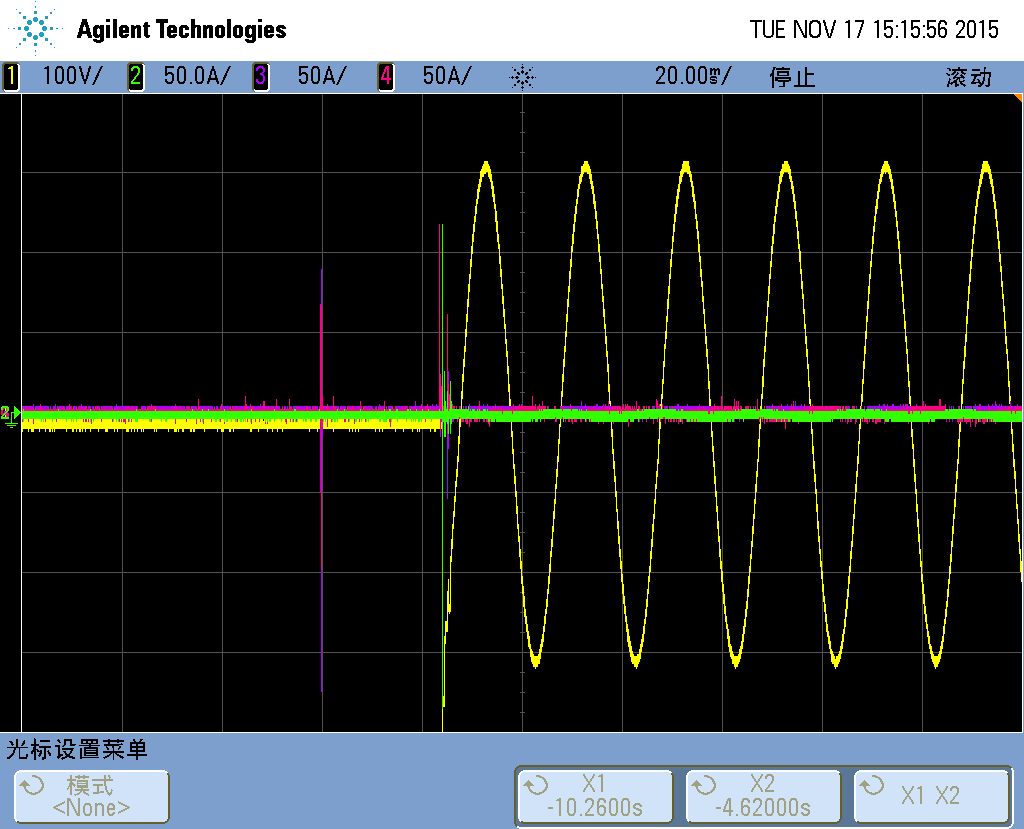 6.png5.png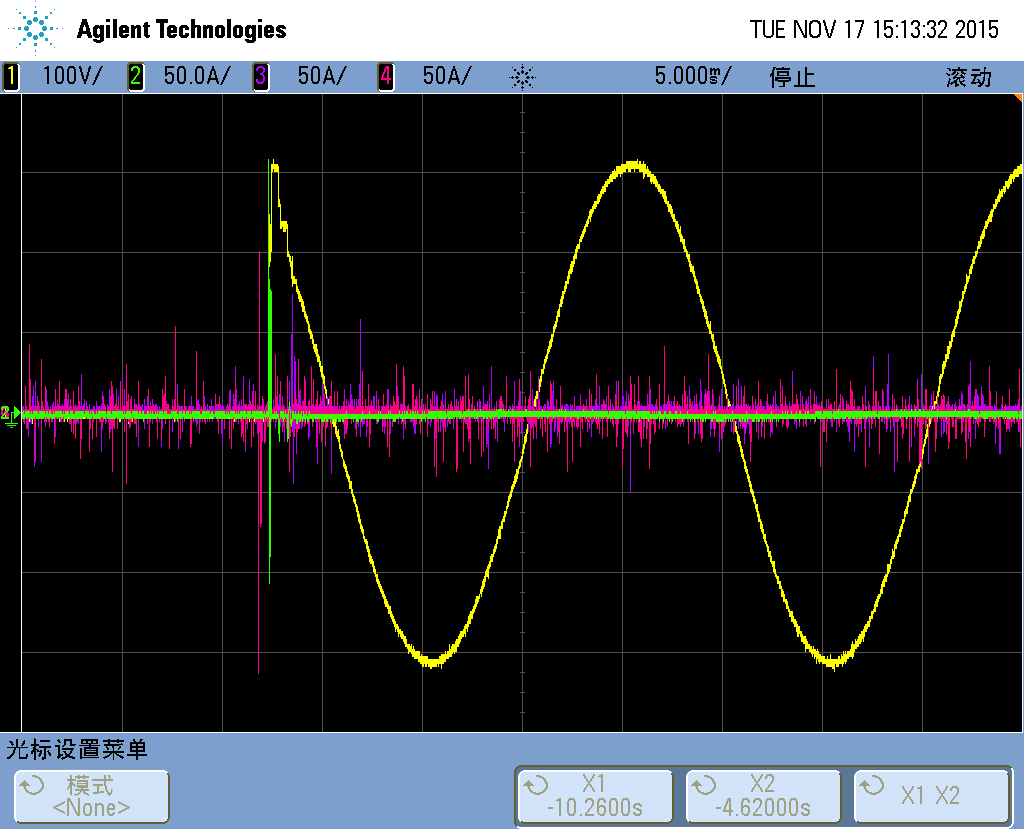 5.pngCH1Va-inputCH1Va-inputCH2Ia-inputCH2Ia-inputCH3Ib-inputCH3Ib-inputCH4Ic-inputCH4Ic-inputinrush<100%inrush<100%Input 19   Harmonic distortion of input current                                        back to listInput 19   Harmonic distortion of input current                                        back to listInput 19   Harmonic distortion of input current                                        back to listInput 19   Harmonic distortion of input current                                        back to listInput 19   Harmonic distortion of input current                                        back to listInput 19   Harmonic distortion of input current                                        back to listInput 19   Harmonic distortion of input current                                        back to listInput 19   Harmonic distortion of input current                                        back to listInput 19   Harmonic distortion of input current                                        back to listInput 19   Harmonic distortion of input current                                        back to listInput 19   Harmonic distortion of input current                                        back to listInput 19   Harmonic distortion of input current                                        back to listInput 19   Harmonic distortion of input current                                        back to listInput 19   Harmonic distortion of input current                                        back to listInput 19   Harmonic distortion of input current                                        back to listInput 19   Harmonic distortion of input current                                        back to listInput 19   Harmonic distortion of input current                                        back to listInput 19   Harmonic distortion of input current                                        back to listInput 19   Harmonic distortion of input current                                        back to listInput 19   Harmonic distortion of input current                                        back to listInput 19   Harmonic distortion of input current                                        back to listInput 19   Harmonic distortion of input current                                        back to listInput 19   Harmonic distortion of input current                                        back to listInput 19   Harmonic distortion of input current                                        back to list6.4.1.4- The harmonic distortion of the input current is tested at reference test load.Compliance is verified when the total harmonic distortion figures of the UPS input current are within the limits declared by the manufacturer.NOTE 1 The limits declared by the manufacturer should at least comply with those prescribed by IEC 61000-3-2 (UPS≤16 A), IEC 61000-3-12 (16 A < UPS≤75 A), or IEC/TS 61000-3-4 (UPS > 75 A) taking into consideration the minimum short-circuit power capacity of the a.c. input supply as declared by the manufacturer.NOTE 2 Where the reference test load is implemented by means of returning the output power to the UPS input, the harmonic distortion of the input current of concern is that actually drawn by the UPS input (as opposed to that drawn from the a.c. input source).6.4.1.4- The harmonic distortion of the input current is tested at reference test load.Compliance is verified when the total harmonic distortion figures of the UPS input current are within the limits declared by the manufacturer.NOTE 1 The limits declared by the manufacturer should at least comply with those prescribed by IEC 61000-3-2 (UPS≤16 A), IEC 61000-3-12 (16 A < UPS≤75 A), or IEC/TS 61000-3-4 (UPS > 75 A) taking into consideration the minimum short-circuit power capacity of the a.c. input supply as declared by the manufacturer.NOTE 2 Where the reference test load is implemented by means of returning the output power to the UPS input, the harmonic distortion of the input current of concern is that actually drawn by the UPS input (as opposed to that drawn from the a.c. input source).6.4.1.4- The harmonic distortion of the input current is tested at reference test load.Compliance is verified when the total harmonic distortion figures of the UPS input current are within the limits declared by the manufacturer.NOTE 1 The limits declared by the manufacturer should at least comply with those prescribed by IEC 61000-3-2 (UPS≤16 A), IEC 61000-3-12 (16 A < UPS≤75 A), or IEC/TS 61000-3-4 (UPS > 75 A) taking into consideration the minimum short-circuit power capacity of the a.c. input supply as declared by the manufacturer.NOTE 2 Where the reference test load is implemented by means of returning the output power to the UPS input, the harmonic distortion of the input current of concern is that actually drawn by the UPS input (as opposed to that drawn from the a.c. input source).6.4.1.4- The harmonic distortion of the input current is tested at reference test load.Compliance is verified when the total harmonic distortion figures of the UPS input current are within the limits declared by the manufacturer.NOTE 1 The limits declared by the manufacturer should at least comply with those prescribed by IEC 61000-3-2 (UPS≤16 A), IEC 61000-3-12 (16 A < UPS≤75 A), or IEC/TS 61000-3-4 (UPS > 75 A) taking into consideration the minimum short-circuit power capacity of the a.c. input supply as declared by the manufacturer.NOTE 2 Where the reference test load is implemented by means of returning the output power to the UPS input, the harmonic distortion of the input current of concern is that actually drawn by the UPS input (as opposed to that drawn from the a.c. input source).6.4.1.4- The harmonic distortion of the input current is tested at reference test load.Compliance is verified when the total harmonic distortion figures of the UPS input current are within the limits declared by the manufacturer.NOTE 1 The limits declared by the manufacturer should at least comply with those prescribed by IEC 61000-3-2 (UPS≤16 A), IEC 61000-3-12 (16 A < UPS≤75 A), or IEC/TS 61000-3-4 (UPS > 75 A) taking into consideration the minimum short-circuit power capacity of the a.c. input supply as declared by the manufacturer.NOTE 2 Where the reference test load is implemented by means of returning the output power to the UPS input, the harmonic distortion of the input current of concern is that actually drawn by the UPS input (as opposed to that drawn from the a.c. input source).6.4.1.4- The harmonic distortion of the input current is tested at reference test load.Compliance is verified when the total harmonic distortion figures of the UPS input current are within the limits declared by the manufacturer.NOTE 1 The limits declared by the manufacturer should at least comply with those prescribed by IEC 61000-3-2 (UPS≤16 A), IEC 61000-3-12 (16 A < UPS≤75 A), or IEC/TS 61000-3-4 (UPS > 75 A) taking into consideration the minimum short-circuit power capacity of the a.c. input supply as declared by the manufacturer.NOTE 2 Where the reference test load is implemented by means of returning the output power to the UPS input, the harmonic distortion of the input current of concern is that actually drawn by the UPS input (as opposed to that drawn from the a.c. input source).6.4.1.4- The harmonic distortion of the input current is tested at reference test load.Compliance is verified when the total harmonic distortion figures of the UPS input current are within the limits declared by the manufacturer.NOTE 1 The limits declared by the manufacturer should at least comply with those prescribed by IEC 61000-3-2 (UPS≤16 A), IEC 61000-3-12 (16 A < UPS≤75 A), or IEC/TS 61000-3-4 (UPS > 75 A) taking into consideration the minimum short-circuit power capacity of the a.c. input supply as declared by the manufacturer.NOTE 2 Where the reference test load is implemented by means of returning the output power to the UPS input, the harmonic distortion of the input current of concern is that actually drawn by the UPS input (as opposed to that drawn from the a.c. input source).6.4.1.4- The harmonic distortion of the input current is tested at reference test load.Compliance is verified when the total harmonic distortion figures of the UPS input current are within the limits declared by the manufacturer.NOTE 1 The limits declared by the manufacturer should at least comply with those prescribed by IEC 61000-3-2 (UPS≤16 A), IEC 61000-3-12 (16 A < UPS≤75 A), or IEC/TS 61000-3-4 (UPS > 75 A) taking into consideration the minimum short-circuit power capacity of the a.c. input supply as declared by the manufacturer.NOTE 2 Where the reference test load is implemented by means of returning the output power to the UPS input, the harmonic distortion of the input current of concern is that actually drawn by the UPS input (as opposed to that drawn from the a.c. input source).6.4.1.4- The harmonic distortion of the input current is tested at reference test load.Compliance is verified when the total harmonic distortion figures of the UPS input current are within the limits declared by the manufacturer.NOTE 1 The limits declared by the manufacturer should at least comply with those prescribed by IEC 61000-3-2 (UPS≤16 A), IEC 61000-3-12 (16 A < UPS≤75 A), or IEC/TS 61000-3-4 (UPS > 75 A) taking into consideration the minimum short-circuit power capacity of the a.c. input supply as declared by the manufacturer.NOTE 2 Where the reference test load is implemented by means of returning the output power to the UPS input, the harmonic distortion of the input current of concern is that actually drawn by the UPS input (as opposed to that drawn from the a.c. input source).6.4.1.4- The harmonic distortion of the input current is tested at reference test load.Compliance is verified when the total harmonic distortion figures of the UPS input current are within the limits declared by the manufacturer.NOTE 1 The limits declared by the manufacturer should at least comply with those prescribed by IEC 61000-3-2 (UPS≤16 A), IEC 61000-3-12 (16 A < UPS≤75 A), or IEC/TS 61000-3-4 (UPS > 75 A) taking into consideration the minimum short-circuit power capacity of the a.c. input supply as declared by the manufacturer.NOTE 2 Where the reference test load is implemented by means of returning the output power to the UPS input, the harmonic distortion of the input current of concern is that actually drawn by the UPS input (as opposed to that drawn from the a.c. input source).6.4.1.4- The harmonic distortion of the input current is tested at reference test load.Compliance is verified when the total harmonic distortion figures of the UPS input current are within the limits declared by the manufacturer.NOTE 1 The limits declared by the manufacturer should at least comply with those prescribed by IEC 61000-3-2 (UPS≤16 A), IEC 61000-3-12 (16 A < UPS≤75 A), or IEC/TS 61000-3-4 (UPS > 75 A) taking into consideration the minimum short-circuit power capacity of the a.c. input supply as declared by the manufacturer.NOTE 2 Where the reference test load is implemented by means of returning the output power to the UPS input, the harmonic distortion of the input current of concern is that actually drawn by the UPS input (as opposed to that drawn from the a.c. input source).6.4.1.4- The harmonic distortion of the input current is tested at reference test load.Compliance is verified when the total harmonic distortion figures of the UPS input current are within the limits declared by the manufacturer.NOTE 1 The limits declared by the manufacturer should at least comply with those prescribed by IEC 61000-3-2 (UPS≤16 A), IEC 61000-3-12 (16 A < UPS≤75 A), or IEC/TS 61000-3-4 (UPS > 75 A) taking into consideration the minimum short-circuit power capacity of the a.c. input supply as declared by the manufacturer.NOTE 2 Where the reference test load is implemented by means of returning the output power to the UPS input, the harmonic distortion of the input current of concern is that actually drawn by the UPS input (as opposed to that drawn from the a.c. input source).6.4.1.4- The harmonic distortion of the input current is tested at reference test load.Compliance is verified when the total harmonic distortion figures of the UPS input current are within the limits declared by the manufacturer.NOTE 1 The limits declared by the manufacturer should at least comply with those prescribed by IEC 61000-3-2 (UPS≤16 A), IEC 61000-3-12 (16 A < UPS≤75 A), or IEC/TS 61000-3-4 (UPS > 75 A) taking into consideration the minimum short-circuit power capacity of the a.c. input supply as declared by the manufacturer.NOTE 2 Where the reference test load is implemented by means of returning the output power to the UPS input, the harmonic distortion of the input current of concern is that actually drawn by the UPS input (as opposed to that drawn from the a.c. input source).6.4.1.4- The harmonic distortion of the input current is tested at reference test load.Compliance is verified when the total harmonic distortion figures of the UPS input current are within the limits declared by the manufacturer.NOTE 1 The limits declared by the manufacturer should at least comply with those prescribed by IEC 61000-3-2 (UPS≤16 A), IEC 61000-3-12 (16 A < UPS≤75 A), or IEC/TS 61000-3-4 (UPS > 75 A) taking into consideration the minimum short-circuit power capacity of the a.c. input supply as declared by the manufacturer.NOTE 2 Where the reference test load is implemented by means of returning the output power to the UPS input, the harmonic distortion of the input current of concern is that actually drawn by the UPS input (as opposed to that drawn from the a.c. input source).6.4.1.4- The harmonic distortion of the input current is tested at reference test load.Compliance is verified when the total harmonic distortion figures of the UPS input current are within the limits declared by the manufacturer.NOTE 1 The limits declared by the manufacturer should at least comply with those prescribed by IEC 61000-3-2 (UPS≤16 A), IEC 61000-3-12 (16 A < UPS≤75 A), or IEC/TS 61000-3-4 (UPS > 75 A) taking into consideration the minimum short-circuit power capacity of the a.c. input supply as declared by the manufacturer.NOTE 2 Where the reference test load is implemented by means of returning the output power to the UPS input, the harmonic distortion of the input current of concern is that actually drawn by the UPS input (as opposed to that drawn from the a.c. input source).6.4.1.4- The harmonic distortion of the input current is tested at reference test load.Compliance is verified when the total harmonic distortion figures of the UPS input current are within the limits declared by the manufacturer.NOTE 1 The limits declared by the manufacturer should at least comply with those prescribed by IEC 61000-3-2 (UPS≤16 A), IEC 61000-3-12 (16 A < UPS≤75 A), or IEC/TS 61000-3-4 (UPS > 75 A) taking into consideration the minimum short-circuit power capacity of the a.c. input supply as declared by the manufacturer.NOTE 2 Where the reference test load is implemented by means of returning the output power to the UPS input, the harmonic distortion of the input current of concern is that actually drawn by the UPS input (as opposed to that drawn from the a.c. input source).6.4.1.4- The harmonic distortion of the input current is tested at reference test load.Compliance is verified when the total harmonic distortion figures of the UPS input current are within the limits declared by the manufacturer.NOTE 1 The limits declared by the manufacturer should at least comply with those prescribed by IEC 61000-3-2 (UPS≤16 A), IEC 61000-3-12 (16 A < UPS≤75 A), or IEC/TS 61000-3-4 (UPS > 75 A) taking into consideration the minimum short-circuit power capacity of the a.c. input supply as declared by the manufacturer.NOTE 2 Where the reference test load is implemented by means of returning the output power to the UPS input, the harmonic distortion of the input current of concern is that actually drawn by the UPS input (as opposed to that drawn from the a.c. input source).6.4.1.4- The harmonic distortion of the input current is tested at reference test load.Compliance is verified when the total harmonic distortion figures of the UPS input current are within the limits declared by the manufacturer.NOTE 1 The limits declared by the manufacturer should at least comply with those prescribed by IEC 61000-3-2 (UPS≤16 A), IEC 61000-3-12 (16 A < UPS≤75 A), or IEC/TS 61000-3-4 (UPS > 75 A) taking into consideration the minimum short-circuit power capacity of the a.c. input supply as declared by the manufacturer.NOTE 2 Where the reference test load is implemented by means of returning the output power to the UPS input, the harmonic distortion of the input current of concern is that actually drawn by the UPS input (as opposed to that drawn from the a.c. input source).6.4.1.4- The harmonic distortion of the input current is tested at reference test load.Compliance is verified when the total harmonic distortion figures of the UPS input current are within the limits declared by the manufacturer.NOTE 1 The limits declared by the manufacturer should at least comply with those prescribed by IEC 61000-3-2 (UPS≤16 A), IEC 61000-3-12 (16 A < UPS≤75 A), or IEC/TS 61000-3-4 (UPS > 75 A) taking into consideration the minimum short-circuit power capacity of the a.c. input supply as declared by the manufacturer.NOTE 2 Where the reference test load is implemented by means of returning the output power to the UPS input, the harmonic distortion of the input current of concern is that actually drawn by the UPS input (as opposed to that drawn from the a.c. input source).6.4.1.4- The harmonic distortion of the input current is tested at reference test load.Compliance is verified when the total harmonic distortion figures of the UPS input current are within the limits declared by the manufacturer.NOTE 1 The limits declared by the manufacturer should at least comply with those prescribed by IEC 61000-3-2 (UPS≤16 A), IEC 61000-3-12 (16 A < UPS≤75 A), or IEC/TS 61000-3-4 (UPS > 75 A) taking into consideration the minimum short-circuit power capacity of the a.c. input supply as declared by the manufacturer.NOTE 2 Where the reference test load is implemented by means of returning the output power to the UPS input, the harmonic distortion of the input current of concern is that actually drawn by the UPS input (as opposed to that drawn from the a.c. input source).6.4.1.4- The harmonic distortion of the input current is tested at reference test load.Compliance is verified when the total harmonic distortion figures of the UPS input current are within the limits declared by the manufacturer.NOTE 1 The limits declared by the manufacturer should at least comply with those prescribed by IEC 61000-3-2 (UPS≤16 A), IEC 61000-3-12 (16 A < UPS≤75 A), or IEC/TS 61000-3-4 (UPS > 75 A) taking into consideration the minimum short-circuit power capacity of the a.c. input supply as declared by the manufacturer.NOTE 2 Where the reference test load is implemented by means of returning the output power to the UPS input, the harmonic distortion of the input current of concern is that actually drawn by the UPS input (as opposed to that drawn from the a.c. input source).6.4.1.4- The harmonic distortion of the input current is tested at reference test load.Compliance is verified when the total harmonic distortion figures of the UPS input current are within the limits declared by the manufacturer.NOTE 1 The limits declared by the manufacturer should at least comply with those prescribed by IEC 61000-3-2 (UPS≤16 A), IEC 61000-3-12 (16 A < UPS≤75 A), or IEC/TS 61000-3-4 (UPS > 75 A) taking into consideration the minimum short-circuit power capacity of the a.c. input supply as declared by the manufacturer.NOTE 2 Where the reference test load is implemented by means of returning the output power to the UPS input, the harmonic distortion of the input current of concern is that actually drawn by the UPS input (as opposed to that drawn from the a.c. input source).6.4.1.4- The harmonic distortion of the input current is tested at reference test load.Compliance is verified when the total harmonic distortion figures of the UPS input current are within the limits declared by the manufacturer.NOTE 1 The limits declared by the manufacturer should at least comply with those prescribed by IEC 61000-3-2 (UPS≤16 A), IEC 61000-3-12 (16 A < UPS≤75 A), or IEC/TS 61000-3-4 (UPS > 75 A) taking into consideration the minimum short-circuit power capacity of the a.c. input supply as declared by the manufacturer.NOTE 2 Where the reference test load is implemented by means of returning the output power to the UPS input, the harmonic distortion of the input current of concern is that actually drawn by the UPS input (as opposed to that drawn from the a.c. input source).6.4.1.4- The harmonic distortion of the input current is tested at reference test load.Compliance is verified when the total harmonic distortion figures of the UPS input current are within the limits declared by the manufacturer.NOTE 1 The limits declared by the manufacturer should at least comply with those prescribed by IEC 61000-3-2 (UPS≤16 A), IEC 61000-3-12 (16 A < UPS≤75 A), or IEC/TS 61000-3-4 (UPS > 75 A) taking into consideration the minimum short-circuit power capacity of the a.c. input supply as declared by the manufacturer.NOTE 2 Where the reference test load is implemented by means of returning the output power to the UPS input, the harmonic distortion of the input current of concern is that actually drawn by the UPS input (as opposed to that drawn from the a.c. input source).UPS=16 A < UPS≤75 AUPS=16 A < UPS≤75 AUPS=16 A < UPS≤75 AUPS=16 A < UPS≤75 AUPS=16 A < UPS≤75 AUPS=16 A < UPS≤75 AUPS=16 A < UPS≤75 AUPS=16 A < UPS≤75 AUPS=16 A < UPS≤75 AUPS=16 A < UPS≤75 AUPS=16 A < UPS≤75 AUPS=16 A < UPS≤75 AUPS=16 A < UPS≤75 AUPS=16 A < UPS≤75 AUPS=16 A < UPS≤75 AUPS=16 A < UPS≤75 AUPS=16 A < UPS≤75 AUPS=16 A < UPS≤75 AUPS=16 A < UPS≤75 AUPS=16 A < UPS≤75 AUPS=16 A < UPS≤75 AUPS=16 A < UPS≤75 AUPS=16 A < UPS≤75 AUPS=16 A < UPS≤75 AAAABBBCCCAAABBBCCCTHDU-inTHDU-inTHDU-in0.750.750.750.770.770.770.720.720.72THDI-inTHDI-inTHDI-in3.293.293.293.363.363.363.543.543.54NSAABCNSAABCNSAABCNSAABC1100100100100110.750.750.830.82210.440.440.580.6310.110.110.080.0520.070.070.250.16120.10.10.020.02220.020.020.030.04320.020.020.020.0131.911.911.942.12130.610.610.810.8230.450.450.480.36330.030.030.040.1140.110.110.050.06140.040.040.030.02240.060.060.050.03340.040.040.030.0251.521.521.461.69150.70.70.770.73250.270.270.290.24350.050.050.070.0660.090.090.020.11160.090.090.10.02260.020.020.050.03360.020.0200.0271.151.150.980.97170.690.690.750.73270.170.170.160.17370.030.030.060.0680.210.210.040.06180.070.070.010.06280.010.010.010.03380.030.030.010.0490.70.70.80.87190.690.690.710.64290.130.130.10.1390.010.010.020.09100.190.190.040.03200.050.050.080.01300.040.040.020.03400.020.020.020.01Conclusion: PASSConclusion: PASSConclusion: PASSConclusion: PASSConclusion: PASSConclusion: PASSConclusion: PASSConclusion: PASSConclusion: PASSConclusion: PASSConclusion: PASSConclusion: PASSConclusion: PASSConclusion: PASSConclusion: PASSConclusion: PASSConclusion: PASSConclusion: PASSConclusion: PASSConclusion: PASSConclusion: PASSConclusion: PASSConclusion: PASSConclusion: PASSInput 20   Power factor                                                            back to listInput 20   Power factor                                                            back to listInput 20   Power factor                                                            back to listInput 20   Power factor                                                            back to listInput 20   Power factor                                                            back to listInput 20   Power factor                                                            back to listInput 20   Power factor                                                            back to listInput 20   Power factor                                                            back to list6.4.1.5- The input power factor is tested at reference test load in normal mode of operation and at rated a.c. input supply conditions.Compliance is verified when the input power factor of the UPS input current is equal or greater that that declared by the manufacturerNOTE Where the reference test load is implemented by means of returning the output power to the UPS input, the input power factor of concern is that referred to the current actually drawn by the UPS input (as opposed to that drawn from the a.c. input source). 6.4.1.5- The input power factor is tested at reference test load in normal mode of operation and at rated a.c. input supply conditions.Compliance is verified when the input power factor of the UPS input current is equal or greater that that declared by the manufacturerNOTE Where the reference test load is implemented by means of returning the output power to the UPS input, the input power factor of concern is that referred to the current actually drawn by the UPS input (as opposed to that drawn from the a.c. input source). 6.4.1.5- The input power factor is tested at reference test load in normal mode of operation and at rated a.c. input supply conditions.Compliance is verified when the input power factor of the UPS input current is equal or greater that that declared by the manufacturerNOTE Where the reference test load is implemented by means of returning the output power to the UPS input, the input power factor of concern is that referred to the current actually drawn by the UPS input (as opposed to that drawn from the a.c. input source). 6.4.1.5- The input power factor is tested at reference test load in normal mode of operation and at rated a.c. input supply conditions.Compliance is verified when the input power factor of the UPS input current is equal or greater that that declared by the manufacturerNOTE Where the reference test load is implemented by means of returning the output power to the UPS input, the input power factor of concern is that referred to the current actually drawn by the UPS input (as opposed to that drawn from the a.c. input source). 6.4.1.5- The input power factor is tested at reference test load in normal mode of operation and at rated a.c. input supply conditions.Compliance is verified when the input power factor of the UPS input current is equal or greater that that declared by the manufacturerNOTE Where the reference test load is implemented by means of returning the output power to the UPS input, the input power factor of concern is that referred to the current actually drawn by the UPS input (as opposed to that drawn from the a.c. input source). 6.4.1.5- The input power factor is tested at reference test load in normal mode of operation and at rated a.c. input supply conditions.Compliance is verified when the input power factor of the UPS input current is equal or greater that that declared by the manufacturerNOTE Where the reference test load is implemented by means of returning the output power to the UPS input, the input power factor of concern is that referred to the current actually drawn by the UPS input (as opposed to that drawn from the a.c. input source). 6.4.1.5- The input power factor is tested at reference test load in normal mode of operation and at rated a.c. input supply conditions.Compliance is verified when the input power factor of the UPS input current is equal or greater that that declared by the manufacturerNOTE Where the reference test load is implemented by means of returning the output power to the UPS input, the input power factor of concern is that referred to the current actually drawn by the UPS input (as opposed to that drawn from the a.c. input source). 6.4.1.5- The input power factor is tested at reference test load in normal mode of operation and at rated a.c. input supply conditions.Compliance is verified when the input power factor of the UPS input current is equal or greater that that declared by the manufacturerNOTE Where the reference test load is implemented by means of returning the output power to the UPS input, the input power factor of concern is that referred to the current actually drawn by the UPS input (as opposed to that drawn from the a.c. input source). Input voltage & frequency = rated Input voltage & frequency = rated Input voltage & frequency = rated Input voltage & frequency = rated Input voltage & frequency = rated Input voltage & frequency = rated Input voltage & frequency = rated Input voltage & frequency = rated Reference linear load—full load & MAX chargeReference linear load—full load & MAX chargeReference linear load—full load & MAX chargeReference linear load—full load & MAX chargeReference nonlinear load—full load & MAX chargeReference nonlinear load—full load & MAX chargeReference nonlinear load—full load & MAX chargeReference nonlinear load—full load & MAX chargePhase V-inputI-inputPFPhase V-inputI-inputPFA221.123.180.999A221.416.740.997B22123.320.998B221.316.630.996C22122.980.998C221.216.610.996Reference linear load—75% load & full chargeReference linear load—75% load & full chargeReference linear load—75% load & full chargeReference linear load—75% load & full chargeReference nonlinear load—75% load & full chargeReference nonlinear load—75% load & full chargeReference nonlinear load—75% load & full chargeReference nonlinear load—75% load & full chargePhase V-inputI-inputPFPhase V-inputI-inputPFA221.317.590.998A221.613.880.997B221.317.770.997B221.513.960.996C221.117.440.997C221.613.780.996Reference linear load—50% load & full chargeReference linear load—50% load & full chargeReference linear load—50% load & full chargeReference linear load—50% load & full chargeReference nonlinear load—50% load & full chargeReference nonlinear load—50% load & full chargeReference nonlinear load—50% load & full chargeReference nonlinear load—50% load & full chargePhase V-inputI-inputPFPhase V-inputI-inputPFA221.414.120.997A221.98.390.990B221.513.980.996B221.88.610.989C221.413.960.996C221.78.280.989Reference linear load—25% load & full chargeReference linear load—25% load & full chargeReference linear load—25% load & full chargeReference linear load—25% load & full chargeReference nonlinear load—25% load & full chargeReference nonlinear load—25% load & full chargeReference nonlinear load—25% load & full chargeReference nonlinear load—25% load & full chargePhase V-inputI-inputPFPhase V-inputI-inputPFA221.87.150.986A221.97.010.983B221.87.160.985B221.97.190.982C221.77.050.986C221.96.880.982Conclusion: PASS Conclusion: PASS Conclusion: PASS Conclusion: PASS Conclusion: PASS Conclusion: PASS Conclusion: PASS Conclusion: PASS Input 21   Efficiency                                                                                                                            back to listInput 21   Efficiency                                                                                                                            back to listInput 21   Efficiency                                                                                                                            back to listInput 21   Efficiency                                                                                                                            back to listInput 21   Efficiency                                                                                                                            back to listInput 21   Efficiency                                                                                                                            back to listInput 21   Efficiency                                                                                                                            back to listInput 21   Efficiency                                                                                                                            back to listInput 21   Efficiency                                                                                                                            back to listInput 21   Efficiency                                                                                                                            back to listInput 21   Efficiency                                                                                                                            back to listInput 21   Efficiency                                                                                                                            back to listInput 21   Efficiency                                                                                                                            back to listInput 21   Efficiency                                                                                                                            back to listInput 21   Efficiency                                                                                                                            back to listInput 21   Efficiency                                                                                                                            back to listInput 21   Efficiency                                                                                                                            back to listInput 21   Efficiency                                                                                                                            back to listInput 21   Efficiency                                                                                                                            back to listInput 21   Efficiency                                                                                                                            back to list6.4.1.6- The UPS efficiency shall be measured at 25 %, 50 %, 75 % and 100 % reference test load as prescribed in Annex J.Compliance is verified when the computed efficiency values are equal to or greater than those declared by the manufacturer.NOTE Refer to Annex I for applicable minimum efficiency values to be considered.6.4.1.6- The UPS efficiency shall be measured at 25 %, 50 %, 75 % and 100 % reference test load as prescribed in Annex J.Compliance is verified when the computed efficiency values are equal to or greater than those declared by the manufacturer.NOTE Refer to Annex I for applicable minimum efficiency values to be considered.6.4.1.6- The UPS efficiency shall be measured at 25 %, 50 %, 75 % and 100 % reference test load as prescribed in Annex J.Compliance is verified when the computed efficiency values are equal to or greater than those declared by the manufacturer.NOTE Refer to Annex I for applicable minimum efficiency values to be considered.6.4.1.6- The UPS efficiency shall be measured at 25 %, 50 %, 75 % and 100 % reference test load as prescribed in Annex J.Compliance is verified when the computed efficiency values are equal to or greater than those declared by the manufacturer.NOTE Refer to Annex I for applicable minimum efficiency values to be considered.6.4.1.6- The UPS efficiency shall be measured at 25 %, 50 %, 75 % and 100 % reference test load as prescribed in Annex J.Compliance is verified when the computed efficiency values are equal to or greater than those declared by the manufacturer.NOTE Refer to Annex I for applicable minimum efficiency values to be considered.6.4.1.6- The UPS efficiency shall be measured at 25 %, 50 %, 75 % and 100 % reference test load as prescribed in Annex J.Compliance is verified when the computed efficiency values are equal to or greater than those declared by the manufacturer.NOTE Refer to Annex I for applicable minimum efficiency values to be considered.6.4.1.6- The UPS efficiency shall be measured at 25 %, 50 %, 75 % and 100 % reference test load as prescribed in Annex J.Compliance is verified when the computed efficiency values are equal to or greater than those declared by the manufacturer.NOTE Refer to Annex I for applicable minimum efficiency values to be considered.6.4.1.6- The UPS efficiency shall be measured at 25 %, 50 %, 75 % and 100 % reference test load as prescribed in Annex J.Compliance is verified when the computed efficiency values are equal to or greater than those declared by the manufacturer.NOTE Refer to Annex I for applicable minimum efficiency values to be considered.6.4.1.6- The UPS efficiency shall be measured at 25 %, 50 %, 75 % and 100 % reference test load as prescribed in Annex J.Compliance is verified when the computed efficiency values are equal to or greater than those declared by the manufacturer.NOTE Refer to Annex I for applicable minimum efficiency values to be considered.6.4.1.6- The UPS efficiency shall be measured at 25 %, 50 %, 75 % and 100 % reference test load as prescribed in Annex J.Compliance is verified when the computed efficiency values are equal to or greater than those declared by the manufacturer.NOTE Refer to Annex I for applicable minimum efficiency values to be considered.6.4.1.6- The UPS efficiency shall be measured at 25 %, 50 %, 75 % and 100 % reference test load as prescribed in Annex J.Compliance is verified when the computed efficiency values are equal to or greater than those declared by the manufacturer.NOTE Refer to Annex I for applicable minimum efficiency values to be considered.6.4.1.6- The UPS efficiency shall be measured at 25 %, 50 %, 75 % and 100 % reference test load as prescribed in Annex J.Compliance is verified when the computed efficiency values are equal to or greater than those declared by the manufacturer.NOTE Refer to Annex I for applicable minimum efficiency values to be considered.6.4.1.6- The UPS efficiency shall be measured at 25 %, 50 %, 75 % and 100 % reference test load as prescribed in Annex J.Compliance is verified when the computed efficiency values are equal to or greater than those declared by the manufacturer.NOTE Refer to Annex I for applicable minimum efficiency values to be considered.6.4.1.6- The UPS efficiency shall be measured at 25 %, 50 %, 75 % and 100 % reference test load as prescribed in Annex J.Compliance is verified when the computed efficiency values are equal to or greater than those declared by the manufacturer.NOTE Refer to Annex I for applicable minimum efficiency values to be considered.6.4.1.6- The UPS efficiency shall be measured at 25 %, 50 %, 75 % and 100 % reference test load as prescribed in Annex J.Compliance is verified when the computed efficiency values are equal to or greater than those declared by the manufacturer.NOTE Refer to Annex I for applicable minimum efficiency values to be considered.6.4.1.6- The UPS efficiency shall be measured at 25 %, 50 %, 75 % and 100 % reference test load as prescribed in Annex J.Compliance is verified when the computed efficiency values are equal to or greater than those declared by the manufacturer.NOTE Refer to Annex I for applicable minimum efficiency values to be considered.6.4.1.6- The UPS efficiency shall be measured at 25 %, 50 %, 75 % and 100 % reference test load as prescribed in Annex J.Compliance is verified when the computed efficiency values are equal to or greater than those declared by the manufacturer.NOTE Refer to Annex I for applicable minimum efficiency values to be considered.6.4.1.6- The UPS efficiency shall be measured at 25 %, 50 %, 75 % and 100 % reference test load as prescribed in Annex J.Compliance is verified when the computed efficiency values are equal to or greater than those declared by the manufacturer.NOTE Refer to Annex I for applicable minimum efficiency values to be considered.6.4.1.6- The UPS efficiency shall be measured at 25 %, 50 %, 75 % and 100 % reference test load as prescribed in Annex J.Compliance is verified when the computed efficiency values are equal to or greater than those declared by the manufacturer.NOTE Refer to Annex I for applicable minimum efficiency values to be considered.6.4.1.6- The UPS efficiency shall be measured at 25 %, 50 %, 75 % and 100 % reference test load as prescribed in Annex J.Compliance is verified when the computed efficiency values are equal to or greater than those declared by the manufacturer.NOTE Refer to Annex I for applicable minimum efficiency values to be considered.100% linear load100% linear load100% linear load100% linear load100% linear load100% linear load100% linear load100% linear load100% linear load100% linear load100% nonlinear load100% nonlinear load100% nonlinear load100% nonlinear load100% nonlinear load100% nonlinear load100% nonlinear load100% nonlinear load100% nonlinear load100% nonlinear loadPHViIiPFiPiVoIoPFoPoEsPHViIiPFiPiVoIoPFoPoEsA220.923.290.99815.33k221.221.7549.9914.5394.78C221.117.380.99611.42221.721.580.74610.894.56B221.123.0415.33k222.121.814.5394.78B221.417.1511.42222.821.6110.894.56C22123.1815.33k222.521.9414.5394.78C221.117.2711.42223.121.7810.894.5675% linear load75% linear load75% linear load75% linear load75% linear load75% linear load75% linear load75% linear load75% linear load75% linear load75% nonlinear load75% nonlinear load75% nonlinear load75% nonlinear load75% nonlinear load75% nonlinear load75% nonlinear load75% nonlinear load75% nonlinear load75% nonlinear loadPHViIiPFiPiVoIoPFoPoEfPHViIiPFiPiVoIoPFoPoEsA221.117.680.99611.64221.416.51111.0795.05A221.313.950.9959.15221.817.80.7278.6594.55B221.417.511.64222.416.6211.0795.05B221.613.719.15222.717.968.6594.55C221.117.6411.64222.616.6811.0795.05C221.413.879.1522317.718.6594.5550% linear load50% linear load50% linear load50% linear load50% linear load50% linear load50% linear load50% linear load50% linear load50% linear load50% nonlinear load50% nonlinear load50% nonlinear load50% nonlinear load50% nonlinear load50% nonlinear load50% nonlinear load50% nonlinear load50% nonlinear load50% nonlinear loadPHViIiPFiPiVoIoPFoPoEsPHViIiPFiPiVoIoPFoPoEsA221.313.130.9938.62221.512.1918.2195.17A221.68.460.9865.53221.911.580.6795.2294.47B221.612.978.62222.512.318.2195.17B221.88.335.53222.911.555.2294.47C221.413.18.62222.812.428.2195.17C221.78.475.53223.211.425.2294.4725% linear load25% linear load25% linear load25% linear load25% linear load25% linear load25% linear load25% linear load25% linear load25% linear load25% nonlinear load25% nonlinear load25% nonlinear load25% nonlinear load25% nonlinear load25% nonlinear load25% nonlinear load25% nonlinear load25% nonlinear load25% nonlinear loadPHViIiPFiPiVoIoPFoPoEsPHViIiPFiPiVoIoPFoPoEsA221.76.190.9814.021221.75.6913.78194.02A2222.6530.9111.572223.570.5781.38688.27B221.96.114.021222.85.673.78194.02B222.12.5471.57223.13.571.38688.27C221.76.234.021223.15.643.78194.02C221.92.6421.57223.43.621.38688.27100% linear load—change channel of instrument100% linear load—change channel of instrument100% linear load—change channel of instrument100% linear load—change channel of instrument100% linear load—change channel of instrument100% linear load—change channel of instrument100% linear load—change channel of instrument100% linear load—change channel of instrument100% linear load—change channel of instrument100% linear load—change channel of instrument100% nonlinear load- change channel of instrument100% nonlinear load- change channel of instrument100% nonlinear load- change channel of instrument100% nonlinear load- change channel of instrument100% nonlinear load- change channel of instrument100% nonlinear load- change channel of instrument100% nonlinear load- change channel of instrument100% nonlinear load- change channel of instrument100% nonlinear load- change channel of instrument100% nonlinear load- change channel of instrumentPHViIiPFiPiVoIoPFoPoEsPHViIiPFiPiVoIoPFoPoEsAABBCC50% linear load- change channel of instrument50% linear load- change channel of instrument50% linear load- change channel of instrument50% linear load- change channel of instrument50% linear load- change channel of instrument50% linear load- change channel of instrument50% linear load- change channel of instrument50% linear load- change channel of instrument50% linear load- change channel of instrument50% linear load- change channel of instrument50% nonlinear load- change channel of instrument50% nonlinear load- change channel of instrument50% nonlinear load- change channel of instrument50% nonlinear load- change channel of instrument50% nonlinear load- change channel of instrument50% nonlinear load- change channel of instrument50% nonlinear load- change channel of instrument50% nonlinear load- change channel of instrument50% nonlinear load- change channel of instrument50% nonlinear load- change channel of instrumentPHViIiPFiPiVoIoPFoPoEsPHViIiPFiPiVoIoPFoPoEsAABBCCConclusion: PASSConclusion: PASSConclusion: PASSConclusion: PASSConclusion: PASSConclusion: PASSConclusion: PASSConclusion: PASSConclusion: PASSConclusion: PASSConclusion: PASSConclusion: PASSConclusion: PASSConclusion: PASSConclusion: PASSConclusion: PASSConclusion: PASSConclusion: PASSConclusion: PASSConclusion: PASSInput 22   Stand-by generator compatibility                   back to list6.4.1.9- The applicable routine tests listed in Table 3 shall be repeated using the output of a stand-by generator as the source of input supply. The characteristics of the stand-by generator shall be specified by the manufacturer.NOTE 1 This test may be performed in conjunction with the input voltage and frequency tolerance tests (see 6.4.1.1 and 6.4.1.2)NOTE 2 Subject to an agreement between the manufacturer/supplier and the purchaser, this test may be performed on site.NOTE 3 IEC 60034-22 may be consulted regarding characteristics for internal combustion engine driven generating sets.Ouput-L 23   Normal mode – No load                                               back to listOuput-L 23   Normal mode – No load                                               back to listOuput-L 23   Normal mode – No load                                               back to listOuput-L 23   Normal mode – No load                                               back to listOuput-L 23   Normal mode – No load                                               back to listOuput-L 23   Normal mode – No load                                               back to listOuput-L 23   Normal mode – No load                                               back to listOuput-L 23   Normal mode – No load                                               back to listOuput-L 23   Normal mode – No load                                               back to listOuput-L 23   Normal mode – No load                                               back to listOuput-L 23   Normal mode – No load                                               back to listOuput-L 23   Normal mode – No load                                               back to listOuput-L 23   Normal mode – No load                                               back to listOuput-L 23   Normal mode – No load                                               back to listOuput-L 23   Normal mode – No load                                               back to listOuput-L 23   Normal mode – No load                                               back to listOuput-L 23   Normal mode – No load                                               back to listOuput-L 23   Normal mode – No load                                               back to listOuput-L 23   Normal mode – No load                                               back to listOuput-L 23   Normal mode – No load                                               back to list6.4.2.1- With the UPS operating in normal mode of operation at no load and nominal input voltage and frequency, measure the r.m.s. output voltage and its fundamental and harmonic components.6.4.2.1- With the UPS operating in normal mode of operation at no load and nominal input voltage and frequency, measure the r.m.s. output voltage and its fundamental and harmonic components.6.4.2.1- With the UPS operating in normal mode of operation at no load and nominal input voltage and frequency, measure the r.m.s. output voltage and its fundamental and harmonic components.6.4.2.1- With the UPS operating in normal mode of operation at no load and nominal input voltage and frequency, measure the r.m.s. output voltage and its fundamental and harmonic components.6.4.2.1- With the UPS operating in normal mode of operation at no load and nominal input voltage and frequency, measure the r.m.s. output voltage and its fundamental and harmonic components.6.4.2.1- With the UPS operating in normal mode of operation at no load and nominal input voltage and frequency, measure the r.m.s. output voltage and its fundamental and harmonic components.6.4.2.1- With the UPS operating in normal mode of operation at no load and nominal input voltage and frequency, measure the r.m.s. output voltage and its fundamental and harmonic components.6.4.2.1- With the UPS operating in normal mode of operation at no load and nominal input voltage and frequency, measure the r.m.s. output voltage and its fundamental and harmonic components.6.4.2.1- With the UPS operating in normal mode of operation at no load and nominal input voltage and frequency, measure the r.m.s. output voltage and its fundamental and harmonic components.6.4.2.1- With the UPS operating in normal mode of operation at no load and nominal input voltage and frequency, measure the r.m.s. output voltage and its fundamental and harmonic components.6.4.2.1- With the UPS operating in normal mode of operation at no load and nominal input voltage and frequency, measure the r.m.s. output voltage and its fundamental and harmonic components.6.4.2.1- With the UPS operating in normal mode of operation at no load and nominal input voltage and frequency, measure the r.m.s. output voltage and its fundamental and harmonic components.6.4.2.1- With the UPS operating in normal mode of operation at no load and nominal input voltage and frequency, measure the r.m.s. output voltage and its fundamental and harmonic components.6.4.2.1- With the UPS operating in normal mode of operation at no load and nominal input voltage and frequency, measure the r.m.s. output voltage and its fundamental and harmonic components.6.4.2.1- With the UPS operating in normal mode of operation at no load and nominal input voltage and frequency, measure the r.m.s. output voltage and its fundamental and harmonic components.6.4.2.1- With the UPS operating in normal mode of operation at no load and nominal input voltage and frequency, measure the r.m.s. output voltage and its fundamental and harmonic components.6.4.2.1- With the UPS operating in normal mode of operation at no load and nominal input voltage and frequency, measure the r.m.s. output voltage and its fundamental and harmonic components.6.4.2.1- With the UPS operating in normal mode of operation at no load and nominal input voltage and frequency, measure the r.m.s. output voltage and its fundamental and harmonic components.6.4.2.1- With the UPS operating in normal mode of operation at no load and nominal input voltage and frequency, measure the r.m.s. output voltage and its fundamental and harmonic components.6.4.2.1- With the UPS operating in normal mode of operation at no load and nominal input voltage and frequency, measure the r.m.s. output voltage and its fundamental and harmonic components.VoutVoutAABBCCTHDuTHDuAABBCCfABCVoutVout222.2222.2222.2222.2220.9220.9THDuTHDu0.940.940.890.890.970.97f49.99NSABCNSABCNSABCNSABC1100100100113.50 0.150.180.27210.20 0.210.150.13310.97 0.140.140.0922.00 0.040.050.07120.46 0.010.030.01220.36 0.030.030.01320.33 0.010.02035.00 0.410.40.48133.00 0.080.110.11231.41 0.210.190.21330.20 0.110.110.1441.00 0.020.020.01140.43 0.010.030.02240.35 0.010.020.01340.32 00.030.0156.00 0.380.390.47150.30 0.030.030.08251.27 0.240.20.1350.83 0.110.090.0560.50 0.010.030.01160.41 0.010.030.01260.35 0.020.020.01360.32 00.010.0175.00 0.340.310.28172.00 0.080.050.02270.20 0.220.190.21370.77 0.110.110.0780.50 0.010.030.01180.39 00.030.01280.34 0.010.020.01380.32 00.010.0191.50 0.260.260.31191.76 0.150.10.05291.06 0.170.170.19390.20 0.10.080.09100.50 0.020.030.01200.38 0.030.040.02300.33 00.010.01400.31 0.020.010.01Conclusion: PASSConclusion: PASSConclusion: PASSConclusion: PASSConclusion: PASSConclusion: PASSConclusion: PASSConclusion: PASSConclusion: PASSConclusion: PASSConclusion: PASSConclusion: PASSConclusion: PASSConclusion: PASSConclusion: PASSConclusion: PASSConclusion: PASSConclusion: PASSConclusion: PASSConclusion: PASSOuput-L 24   Normal mode – Full load                                               back to listOuput-L 24   Normal mode – Full load                                               back to listOuput-L 24   Normal mode – Full load                                               back to listOuput-L 24   Normal mode – Full load                                               back to listOuput-L 24   Normal mode – Full load                                               back to listOuput-L 24   Normal mode – Full load                                               back to listOuput-L 24   Normal mode – Full load                                               back to listOuput-L 24   Normal mode – Full load                                               back to listOuput-L 24   Normal mode – Full load                                               back to listOuput-L 24   Normal mode – Full load                                               back to listOuput-L 24   Normal mode – Full load                                               back to listOuput-L 24   Normal mode – Full load                                               back to listOuput-L 24   Normal mode – Full load                                               back to listOuput-L 24   Normal mode – Full load                                               back to listOuput-L 24   Normal mode – Full load                                               back to listOuput-L 24   Normal mode – Full load                                               back to listOuput-L 24   Normal mode – Full load                                               back to listOuput-L 24   Normal mode – Full load                                               back to listOuput-L 24   Normal mode – Full load                                               back to listOuput-L 24   Normal mode – Full load                                               back to list6.4.2.2- Apply 100 % reference test load to the UPS output.In steady-state conditions, measure the r.m.s. output voltage and its fundamental and harmonic components. Compute no-load to full-load output voltage regulation.For UPS whose output in normal mode of operation is directly connected solely by a switching device to the input supply, the harmonic content test is unnecessary.6.4.2.2- Apply 100 % reference test load to the UPS output.In steady-state conditions, measure the r.m.s. output voltage and its fundamental and harmonic components. Compute no-load to full-load output voltage regulation.For UPS whose output in normal mode of operation is directly connected solely by a switching device to the input supply, the harmonic content test is unnecessary.6.4.2.2- Apply 100 % reference test load to the UPS output.In steady-state conditions, measure the r.m.s. output voltage and its fundamental and harmonic components. Compute no-load to full-load output voltage regulation.For UPS whose output in normal mode of operation is directly connected solely by a switching device to the input supply, the harmonic content test is unnecessary.6.4.2.2- Apply 100 % reference test load to the UPS output.In steady-state conditions, measure the r.m.s. output voltage and its fundamental and harmonic components. Compute no-load to full-load output voltage regulation.For UPS whose output in normal mode of operation is directly connected solely by a switching device to the input supply, the harmonic content test is unnecessary.6.4.2.2- Apply 100 % reference test load to the UPS output.In steady-state conditions, measure the r.m.s. output voltage and its fundamental and harmonic components. Compute no-load to full-load output voltage regulation.For UPS whose output in normal mode of operation is directly connected solely by a switching device to the input supply, the harmonic content test is unnecessary.6.4.2.2- Apply 100 % reference test load to the UPS output.In steady-state conditions, measure the r.m.s. output voltage and its fundamental and harmonic components. Compute no-load to full-load output voltage regulation.For UPS whose output in normal mode of operation is directly connected solely by a switching device to the input supply, the harmonic content test is unnecessary.6.4.2.2- Apply 100 % reference test load to the UPS output.In steady-state conditions, measure the r.m.s. output voltage and its fundamental and harmonic components. Compute no-load to full-load output voltage regulation.For UPS whose output in normal mode of operation is directly connected solely by a switching device to the input supply, the harmonic content test is unnecessary.6.4.2.2- Apply 100 % reference test load to the UPS output.In steady-state conditions, measure the r.m.s. output voltage and its fundamental and harmonic components. Compute no-load to full-load output voltage regulation.For UPS whose output in normal mode of operation is directly connected solely by a switching device to the input supply, the harmonic content test is unnecessary.6.4.2.2- Apply 100 % reference test load to the UPS output.In steady-state conditions, measure the r.m.s. output voltage and its fundamental and harmonic components. Compute no-load to full-load output voltage regulation.For UPS whose output in normal mode of operation is directly connected solely by a switching device to the input supply, the harmonic content test is unnecessary.6.4.2.2- Apply 100 % reference test load to the UPS output.In steady-state conditions, measure the r.m.s. output voltage and its fundamental and harmonic components. Compute no-load to full-load output voltage regulation.For UPS whose output in normal mode of operation is directly connected solely by a switching device to the input supply, the harmonic content test is unnecessary.6.4.2.2- Apply 100 % reference test load to the UPS output.In steady-state conditions, measure the r.m.s. output voltage and its fundamental and harmonic components. Compute no-load to full-load output voltage regulation.For UPS whose output in normal mode of operation is directly connected solely by a switching device to the input supply, the harmonic content test is unnecessary.6.4.2.2- Apply 100 % reference test load to the UPS output.In steady-state conditions, measure the r.m.s. output voltage and its fundamental and harmonic components. Compute no-load to full-load output voltage regulation.For UPS whose output in normal mode of operation is directly connected solely by a switching device to the input supply, the harmonic content test is unnecessary.6.4.2.2- Apply 100 % reference test load to the UPS output.In steady-state conditions, measure the r.m.s. output voltage and its fundamental and harmonic components. Compute no-load to full-load output voltage regulation.For UPS whose output in normal mode of operation is directly connected solely by a switching device to the input supply, the harmonic content test is unnecessary.6.4.2.2- Apply 100 % reference test load to the UPS output.In steady-state conditions, measure the r.m.s. output voltage and its fundamental and harmonic components. Compute no-load to full-load output voltage regulation.For UPS whose output in normal mode of operation is directly connected solely by a switching device to the input supply, the harmonic content test is unnecessary.6.4.2.2- Apply 100 % reference test load to the UPS output.In steady-state conditions, measure the r.m.s. output voltage and its fundamental and harmonic components. Compute no-load to full-load output voltage regulation.For UPS whose output in normal mode of operation is directly connected solely by a switching device to the input supply, the harmonic content test is unnecessary.6.4.2.2- Apply 100 % reference test load to the UPS output.In steady-state conditions, measure the r.m.s. output voltage and its fundamental and harmonic components. Compute no-load to full-load output voltage regulation.For UPS whose output in normal mode of operation is directly connected solely by a switching device to the input supply, the harmonic content test is unnecessary.6.4.2.2- Apply 100 % reference test load to the UPS output.In steady-state conditions, measure the r.m.s. output voltage and its fundamental and harmonic components. Compute no-load to full-load output voltage regulation.For UPS whose output in normal mode of operation is directly connected solely by a switching device to the input supply, the harmonic content test is unnecessary.6.4.2.2- Apply 100 % reference test load to the UPS output.In steady-state conditions, measure the r.m.s. output voltage and its fundamental and harmonic components. Compute no-load to full-load output voltage regulation.For UPS whose output in normal mode of operation is directly connected solely by a switching device to the input supply, the harmonic content test is unnecessary.6.4.2.2- Apply 100 % reference test load to the UPS output.In steady-state conditions, measure the r.m.s. output voltage and its fundamental and harmonic components. Compute no-load to full-load output voltage regulation.For UPS whose output in normal mode of operation is directly connected solely by a switching device to the input supply, the harmonic content test is unnecessary.6.4.2.2- Apply 100 % reference test load to the UPS output.In steady-state conditions, measure the r.m.s. output voltage and its fundamental and harmonic components. Compute no-load to full-load output voltage regulation.For UPS whose output in normal mode of operation is directly connected solely by a switching device to the input supply, the harmonic content test is unnecessary.VoutVoutAABBCCTHDuTHDuAABBCCfABCVoutVout221.5221.5221.4221.4220.1220.1THDuTHDu0.990.990.990.990.990.99f49.98NSABCNSABCNSABCNSABC1100100100113.50 0.20.230.27210.20 0.170.150.17310.97 0.070.090.0922.00 0.040.030.05120.46 0.010.010.01220.36 0.0100.01320.33 0.0100.0135.00 0.580.530.41133.00 0.190.20.21231.41 0.150.130.08330.20 0.050.070.0541.00 0.020.010.02140.43 00.010240.35 0.0100.01340.32 000.0156.00 0.480.540.58150.30 0.170.180.18251.27 0.130.130.15350.83 0.040.050.0660.50 0.010.010.01160.41 000.01260.35 000.01360.32 00.010.0175.00 0.290.340.33172.00 0.190.170.15270.20 0.120.110.13370.77 0.050.040.0480.50 000180.39 00.010.01280.34 00.010.01380.32 0.0100.0191.50 0.210.270.24191.76 0.170.160.18291.06 0.090.090.05390.20 0.010.040.02100.50 0.0100.01200.38 000.01300.33 0.010.010.01400.31 0.010.010.01Conclusion: PASSConclusion: PASSConclusion: PASSConclusion: PASSConclusion: PASSConclusion: PASSConclusion: PASSConclusion: PASSConclusion: PASSConclusion: PASSConclusion: PASSConclusion: PASSConclusion: PASSConclusion: PASSConclusion: PASSConclusion: PASSConclusion: PASSConclusion: PASSConclusion: PASSConclusion: PASSVout-NOABCVout-FULLABCREVout-NO220.9221.5221.1Vout-FULL219.8219.8219.7REConclusion:Conclusion:Conclusion:Conclusion:Conclusion:Conclusion:Conclusion:Conclusion:Conclusion:Conclusion:Conclusion:Conclusion:Ouput-L 25   Stored energy mode – No load                                           back to listOuput-L 25   Stored energy mode – No load                                           back to listOuput-L 25   Stored energy mode – No load                                           back to listOuput-L 25   Stored energy mode – No load                                           back to listOuput-L 25   Stored energy mode – No load                                           back to listOuput-L 25   Stored energy mode – No load                                           back to listOuput-L 25   Stored energy mode – No load                                           back to listOuput-L 25   Stored energy mode – No load                                           back to listOuput-L 25   Stored energy mode – No load                                           back to listOuput-L 25   Stored energy mode – No load                                           back to listOuput-L 25   Stored energy mode – No load                                           back to listOuput-L 25   Stored energy mode – No load                                           back to listOuput-L 25   Stored energy mode – No load                                           back to listOuput-L 25   Stored energy mode – No load                                           back to listOuput-L 25   Stored energy mode – No load                                           back to listOuput-L 25   Stored energy mode – No load                                           back to listOuput-L 25   Stored energy mode – No load                                           back to listOuput-L 25   Stored energy mode – No load                                           back to listOuput-L 25   Stored energy mode – No load                                           back to listOuput-L 25   Stored energy mode – No load                                           back to list6.4.2.3- With the UPS operating in stored energy mode and the output at no-load, measure the output voltage, frequency and its fundamental and harmonic components.6.4.2.3- With the UPS operating in stored energy mode and the output at no-load, measure the output voltage, frequency and its fundamental and harmonic components.6.4.2.3- With the UPS operating in stored energy mode and the output at no-load, measure the output voltage, frequency and its fundamental and harmonic components.6.4.2.3- With the UPS operating in stored energy mode and the output at no-load, measure the output voltage, frequency and its fundamental and harmonic components.6.4.2.3- With the UPS operating in stored energy mode and the output at no-load, measure the output voltage, frequency and its fundamental and harmonic components.6.4.2.3- With the UPS operating in stored energy mode and the output at no-load, measure the output voltage, frequency and its fundamental and harmonic components.6.4.2.3- With the UPS operating in stored energy mode and the output at no-load, measure the output voltage, frequency and its fundamental and harmonic components.6.4.2.3- With the UPS operating in stored energy mode and the output at no-load, measure the output voltage, frequency and its fundamental and harmonic components.6.4.2.3- With the UPS operating in stored energy mode and the output at no-load, measure the output voltage, frequency and its fundamental and harmonic components.6.4.2.3- With the UPS operating in stored energy mode and the output at no-load, measure the output voltage, frequency and its fundamental and harmonic components.6.4.2.3- With the UPS operating in stored energy mode and the output at no-load, measure the output voltage, frequency and its fundamental and harmonic components.6.4.2.3- With the UPS operating in stored energy mode and the output at no-load, measure the output voltage, frequency and its fundamental and harmonic components.6.4.2.3- With the UPS operating in stored energy mode and the output at no-load, measure the output voltage, frequency and its fundamental and harmonic components.6.4.2.3- With the UPS operating in stored energy mode and the output at no-load, measure the output voltage, frequency and its fundamental and harmonic components.6.4.2.3- With the UPS operating in stored energy mode and the output at no-load, measure the output voltage, frequency and its fundamental and harmonic components.6.4.2.3- With the UPS operating in stored energy mode and the output at no-load, measure the output voltage, frequency and its fundamental and harmonic components.6.4.2.3- With the UPS operating in stored energy mode and the output at no-load, measure the output voltage, frequency and its fundamental and harmonic components.6.4.2.3- With the UPS operating in stored energy mode and the output at no-load, measure the output voltage, frequency and its fundamental and harmonic components.6.4.2.3- With the UPS operating in stored energy mode and the output at no-load, measure the output voltage, frequency and its fundamental and harmonic components.6.4.2.3- With the UPS operating in stored energy mode and the output at no-load, measure the output voltage, frequency and its fundamental and harmonic components.VoutVoutAABBCCTHDuTHDuAABBCCfABCVoutVout222.2222.2222.3222.3221221THDuTHDu0.940.940.90.90.950.95f49.99NSABCNSABCNSABCNSABC1100100100113.50 0.190.170.23210.20 0.190.170.17310.97 0.130.140.0922.00 0.050.030.06120.46 0.010.010.01220.36 0.010.020.02320.33 0.040.030.0235.00 0.420.380.45133.00 0.10.110.07231.41 0.20.180.22330.20 0.10.120.1641.00 0.010.010.01140.43 0.020.010240.35 0.030.010340.32 0.010.020.0356.00 0.380.380.44150.30 0.050.030.05251.27 0.220.220.13350.83 0.120.090.0660.50 0.010.010.04160.41 0.010.020.01260.35 0.040.010.03360.32 0.010.010.0175.00 0.330.320.25172.00 0.070.040.06270.20 0.220.210.24370.77 0.140.10.0980.50 0.020.010.02180.39 00.010.01280.34 0.0100.02380.32 0.020.010.0191.50 0.260.230.28191.76 0.140.120.07291.06 0.150.180.2390.20 0.120.130.09100.50 0.030.010.02200.38 0.020.010.01300.33 0.020.020.02400.31 0.020.020.01Conclusion: PASSConclusion: PASSConclusion: PASSConclusion: PASSConclusion: PASSConclusion: PASSConclusion: PASSConclusion: PASSConclusion: PASSConclusion: PASSConclusion: PASSConclusion: PASSConclusion: PASSConclusion: PASSConclusion: PASSConclusion: PASSConclusion: PASSConclusion: PASSConclusion: PASSConclusion: PASSOuput-L 26   Stored energy mode – Full load                                             back to listOuput-L 26   Stored energy mode – Full load                                             back to listOuput-L 26   Stored energy mode – Full load                                             back to listOuput-L 26   Stored energy mode – Full load                                             back to listOuput-L 26   Stored energy mode – Full load                                             back to listOuput-L 26   Stored energy mode – Full load                                             back to listOuput-L 26   Stored energy mode – Full load                                             back to listOuput-L 26   Stored energy mode – Full load                                             back to listOuput-L 26   Stored energy mode – Full load                                             back to listOuput-L 26   Stored energy mode – Full load                                             back to listOuput-L 26   Stored energy mode – Full load                                             back to listOuput-L 26   Stored energy mode – Full load                                             back to listOuput-L 26   Stored energy mode – Full load                                             back to listOuput-L 26   Stored energy mode – Full load                                             back to listOuput-L 26   Stored energy mode – Full load                                             back to listOuput-L 26   Stored energy mode – Full load                                             back to listOuput-L 26   Stored energy mode – Full load                                             back to listOuput-L 26   Stored energy mode – Full load                                             back to listOuput-L 26   Stored energy mode – Full load                                             back to listOuput-L 26   Stored energy mode – Full load                                             back to list6.4.2.4- Apply 100 % reference test load to the UPS output. In steady-state conditions at the beginning of battery discharge time, measure the output voltage, frequency and itsfundamental and harmonic components. Compute the no-load to full-load output voltage regulation.NOTE This test requires instrumentation with scanning time sufficient to observe changes resulting from the storage device voltage fall with time. For UPS with a storage device rated for less than 10 min, it is permissible to connect an additional battery to enable testing and to stabilise measurements.6.4.2.4- Apply 100 % reference test load to the UPS output. In steady-state conditions at the beginning of battery discharge time, measure the output voltage, frequency and itsfundamental and harmonic components. Compute the no-load to full-load output voltage regulation.NOTE This test requires instrumentation with scanning time sufficient to observe changes resulting from the storage device voltage fall with time. For UPS with a storage device rated for less than 10 min, it is permissible to connect an additional battery to enable testing and to stabilise measurements.6.4.2.4- Apply 100 % reference test load to the UPS output. In steady-state conditions at the beginning of battery discharge time, measure the output voltage, frequency and itsfundamental and harmonic components. Compute the no-load to full-load output voltage regulation.NOTE This test requires instrumentation with scanning time sufficient to observe changes resulting from the storage device voltage fall with time. For UPS with a storage device rated for less than 10 min, it is permissible to connect an additional battery to enable testing and to stabilise measurements.6.4.2.4- Apply 100 % reference test load to the UPS output. In steady-state conditions at the beginning of battery discharge time, measure the output voltage, frequency and itsfundamental and harmonic components. Compute the no-load to full-load output voltage regulation.NOTE This test requires instrumentation with scanning time sufficient to observe changes resulting from the storage device voltage fall with time. For UPS with a storage device rated for less than 10 min, it is permissible to connect an additional battery to enable testing and to stabilise measurements.6.4.2.4- Apply 100 % reference test load to the UPS output. In steady-state conditions at the beginning of battery discharge time, measure the output voltage, frequency and itsfundamental and harmonic components. Compute the no-load to full-load output voltage regulation.NOTE This test requires instrumentation with scanning time sufficient to observe changes resulting from the storage device voltage fall with time. For UPS with a storage device rated for less than 10 min, it is permissible to connect an additional battery to enable testing and to stabilise measurements.6.4.2.4- Apply 100 % reference test load to the UPS output. In steady-state conditions at the beginning of battery discharge time, measure the output voltage, frequency and itsfundamental and harmonic components. Compute the no-load to full-load output voltage regulation.NOTE This test requires instrumentation with scanning time sufficient to observe changes resulting from the storage device voltage fall with time. For UPS with a storage device rated for less than 10 min, it is permissible to connect an additional battery to enable testing and to stabilise measurements.6.4.2.4- Apply 100 % reference test load to the UPS output. In steady-state conditions at the beginning of battery discharge time, measure the output voltage, frequency and itsfundamental and harmonic components. Compute the no-load to full-load output voltage regulation.NOTE This test requires instrumentation with scanning time sufficient to observe changes resulting from the storage device voltage fall with time. For UPS with a storage device rated for less than 10 min, it is permissible to connect an additional battery to enable testing and to stabilise measurements.6.4.2.4- Apply 100 % reference test load to the UPS output. In steady-state conditions at the beginning of battery discharge time, measure the output voltage, frequency and itsfundamental and harmonic components. Compute the no-load to full-load output voltage regulation.NOTE This test requires instrumentation with scanning time sufficient to observe changes resulting from the storage device voltage fall with time. For UPS with a storage device rated for less than 10 min, it is permissible to connect an additional battery to enable testing and to stabilise measurements.6.4.2.4- Apply 100 % reference test load to the UPS output. In steady-state conditions at the beginning of battery discharge time, measure the output voltage, frequency and itsfundamental and harmonic components. Compute the no-load to full-load output voltage regulation.NOTE This test requires instrumentation with scanning time sufficient to observe changes resulting from the storage device voltage fall with time. For UPS with a storage device rated for less than 10 min, it is permissible to connect an additional battery to enable testing and to stabilise measurements.6.4.2.4- Apply 100 % reference test load to the UPS output. In steady-state conditions at the beginning of battery discharge time, measure the output voltage, frequency and itsfundamental and harmonic components. Compute the no-load to full-load output voltage regulation.NOTE This test requires instrumentation with scanning time sufficient to observe changes resulting from the storage device voltage fall with time. For UPS with a storage device rated for less than 10 min, it is permissible to connect an additional battery to enable testing and to stabilise measurements.6.4.2.4- Apply 100 % reference test load to the UPS output. In steady-state conditions at the beginning of battery discharge time, measure the output voltage, frequency and itsfundamental and harmonic components. Compute the no-load to full-load output voltage regulation.NOTE This test requires instrumentation with scanning time sufficient to observe changes resulting from the storage device voltage fall with time. For UPS with a storage device rated for less than 10 min, it is permissible to connect an additional battery to enable testing and to stabilise measurements.6.4.2.4- Apply 100 % reference test load to the UPS output. In steady-state conditions at the beginning of battery discharge time, measure the output voltage, frequency and itsfundamental and harmonic components. Compute the no-load to full-load output voltage regulation.NOTE This test requires instrumentation with scanning time sufficient to observe changes resulting from the storage device voltage fall with time. For UPS with a storage device rated for less than 10 min, it is permissible to connect an additional battery to enable testing and to stabilise measurements.6.4.2.4- Apply 100 % reference test load to the UPS output. In steady-state conditions at the beginning of battery discharge time, measure the output voltage, frequency and itsfundamental and harmonic components. Compute the no-load to full-load output voltage regulation.NOTE This test requires instrumentation with scanning time sufficient to observe changes resulting from the storage device voltage fall with time. For UPS with a storage device rated for less than 10 min, it is permissible to connect an additional battery to enable testing and to stabilise measurements.6.4.2.4- Apply 100 % reference test load to the UPS output. In steady-state conditions at the beginning of battery discharge time, measure the output voltage, frequency and itsfundamental and harmonic components. Compute the no-load to full-load output voltage regulation.NOTE This test requires instrumentation with scanning time sufficient to observe changes resulting from the storage device voltage fall with time. For UPS with a storage device rated for less than 10 min, it is permissible to connect an additional battery to enable testing and to stabilise measurements.6.4.2.4- Apply 100 % reference test load to the UPS output. In steady-state conditions at the beginning of battery discharge time, measure the output voltage, frequency and itsfundamental and harmonic components. Compute the no-load to full-load output voltage regulation.NOTE This test requires instrumentation with scanning time sufficient to observe changes resulting from the storage device voltage fall with time. For UPS with a storage device rated for less than 10 min, it is permissible to connect an additional battery to enable testing and to stabilise measurements.6.4.2.4- Apply 100 % reference test load to the UPS output. In steady-state conditions at the beginning of battery discharge time, measure the output voltage, frequency and itsfundamental and harmonic components. Compute the no-load to full-load output voltage regulation.NOTE This test requires instrumentation with scanning time sufficient to observe changes resulting from the storage device voltage fall with time. For UPS with a storage device rated for less than 10 min, it is permissible to connect an additional battery to enable testing and to stabilise measurements.6.4.2.4- Apply 100 % reference test load to the UPS output. In steady-state conditions at the beginning of battery discharge time, measure the output voltage, frequency and itsfundamental and harmonic components. Compute the no-load to full-load output voltage regulation.NOTE This test requires instrumentation with scanning time sufficient to observe changes resulting from the storage device voltage fall with time. For UPS with a storage device rated for less than 10 min, it is permissible to connect an additional battery to enable testing and to stabilise measurements.6.4.2.4- Apply 100 % reference test load to the UPS output. In steady-state conditions at the beginning of battery discharge time, measure the output voltage, frequency and itsfundamental and harmonic components. Compute the no-load to full-load output voltage regulation.NOTE This test requires instrumentation with scanning time sufficient to observe changes resulting from the storage device voltage fall with time. For UPS with a storage device rated for less than 10 min, it is permissible to connect an additional battery to enable testing and to stabilise measurements.6.4.2.4- Apply 100 % reference test load to the UPS output. In steady-state conditions at the beginning of battery discharge time, measure the output voltage, frequency and itsfundamental and harmonic components. Compute the no-load to full-load output voltage regulation.NOTE This test requires instrumentation with scanning time sufficient to observe changes resulting from the storage device voltage fall with time. For UPS with a storage device rated for less than 10 min, it is permissible to connect an additional battery to enable testing and to stabilise measurements.6.4.2.4- Apply 100 % reference test load to the UPS output. In steady-state conditions at the beginning of battery discharge time, measure the output voltage, frequency and itsfundamental and harmonic components. Compute the no-load to full-load output voltage regulation.NOTE This test requires instrumentation with scanning time sufficient to observe changes resulting from the storage device voltage fall with time. For UPS with a storage device rated for less than 10 min, it is permissible to connect an additional battery to enable testing and to stabilise measurements.Vout(V)Vout(V)AABBCCTHDu(%)THDu(%)AABBCCF(Hz)ABCVout(V)Vout(V)221.5221.5221.5221.5220.3220.3THDu(%)THDu(%)1.041.041.021.021.041.04F(Hz)49.99NSABCNSABCNSABCNSABC1100100100113.50 0.210.220.28210.20 0.170.140.18310.97 0.080.080.122.00 0.040.010.05120.46 0.010.010.01220.36 0.010.010.01320.33 0.010.010.0235.00 0.660.610.51133.00 0.210.190.2231.41 0.150.140.08330.20 0.060.050.0641.00 0.010.010140.43 0.010.010.01240.35 0.010.020.01340.32 0.010.010.0156.00 0.460.50.56150.30 0.190.190.2251.27 0.140.110.15350.83 0.050.040.0760.50 0.010.010.01160.41 0.010.010260.35 00.010360.32 00.010.0175.00 0.290.320.34172.00 0.190.160.16270.20 0.110.090.12370.77 0.060.030.0580.50 0.010.010.01180.39 0.010.010280.34 00.010.01380.32 0.010.010.0291.50 0.210.260.23191.76 0.180.150.18291.06 0.10.070.06390.20 0.040.010.03100.50 0.010.010.01200.38 00.010.01300.33 0.010.010.01400.31 00.010.03Conclusion: PASS Conclusion: PASS Conclusion: PASS Conclusion: PASS Conclusion: PASS Conclusion: PASS Conclusion: PASS Conclusion: PASS Conclusion: PASS Conclusion: PASS Conclusion: PASS Conclusion: PASS Conclusion: PASS Conclusion: PASS Conclusion: PASS Conclusion: PASS Conclusion: PASS Conclusion: PASS Conclusion: PASS Conclusion: PASS Ouput-L 27   3-phase voltage unbalance                                               back to list6.4.2.5- Output voltage unbalance on three-phase output UPS shall be checked under symmetrical load conditions and unbalanced load conditions. For the unbalanced load condition, two phases shall be loaded phase to phase or phase to neutral if a neutral exists at nominal rated current linear load, the other phase at no load unless otherwise specified by the manufacturer/supplier.Phase-loadPhase-loadVout:L-NVout:L-LPhase-loadPhase-loadVout:L-NVout:L-LPhase-loadPhase-loadVout:L-NVout:L-LA100%221.1385.54A0%222.1385.44A0%222.3386.21B0%222.1385.38B100%221.1384.80B0%222.1384.74C0%222.1384.42C0%222385.05C100%221.1384.92Unbalance:%Unbalance:%Unbalance:%0.18%Unbalance:%Unbalance:%Unbalance:%0.09%Unbalance:%Unbalance:%Unbalance:%0.24%Phase-loadPhase-loadVout:L-NVout:L-LPhase-loadPhase-loadVout:L-NVout:L-LPhase-loadPhase-loadVout:L-NVout:L-LA100%221.1384.74A0%222.3385.61A100%221.2385.83B100%221.0385.02B100%221.1384.19B0%222.2384.91C0%222.1384.45C100%221.0384.97C100%221.2384.30Unbalance:%Unbalance:%Unbalance:%0.09%Unbalance:%Unbalance:%Unbalance:%0.23%Unbalance:%Unbalance:%Unbalance:%0.23%Ouput-L 28   DC voltage component                                                    back to list6.4.2.6- The 10 s average d.c. output voltage shall be less than 0,1 % of r.m.s. valueBalance linear full loadComp.ABCUnbalance linear full loadComp.ABCBalance linear full loadrms221.3221.2221.1Unbalance linear full loadrms221.0221.1222.1Balance linear full loadDC0.035V0.025V0.034VUnbalance linear full loadDC0.045V0.035V0.067VConclusion: PASSConclusion: PASSConclusion: PASSConclusion: PASSConclusion: PASSConclusion: PASSConclusion: PASSConclusion: PASSConclusion: PASSConclusion: PASSOuput-L 29   Current division across paralleled UPS                                   back to list6.4.2.7- Load sharing shall be measured for reference, (at the output of two or more UPS units in parallel configuration) in accordance with the manufacturer’s specification or with any specific agreement between the manufacturer and purchaser.0% load0% load0% load0% load50% load50% load50% load50% load100% load100% load100% load100% loadNO.Iout-AIout-BIout-CNO.Iout-AIout-BIout-CNO.Iout-AIout-BIout-C1///1///1///2///2///2///3///3///3///4///4///4///5///5///5///6///6///6///7///7///7///8///8///8///9///9///9///10///10///10///Unit: AUnit: AUnit: AUnit: AUnit: AUnit: AUnit: AUnit: AUnit: AUnit: AUnit: AUnit: AAVGAVGAVGMAXMAXMAXMINMINMIN%Conclusion: N/AConclusion: N/AConclusion: N/AConclusion: N/AConclusion: N/AConclusion: N/AConclusion: N/AConclusion: N/AConclusion: N/AConclusion: N/AConclusion: N/AConclusion: N/AOuput-L 30   Output overvoltage test                                                  back to list6.4.2.8- Output overvoltage protection shall be checked.Alarm and history logAction of UPS How to recover?Inverter protectTransfer to bypassWhen inverter voltage come back to normal, system retransfer to inverter automatically.Conclusion: PASSConclusion: PASSConclusion: PASSOuput-L 31   Periodic output voltage variation test (modulation)                   back to list6.4.2.9- Only when, subject to a specific agreement between the purchaser and the manufacturer, this test is specified, it shall be checked by voltage recording at different loads and operating conditions.Compliance is verified when, during the test, the UPS output voltage remains within the limits of curve 1, 2 or 3 of Figures 2, 3 and 4, as applicable.Ouput-L 32   Overload – Normal mode                                                 back to listOuput-L 32   Overload – Normal mode                                                 back to listOuput-L 32   Overload – Normal mode                                                 back to listOuput-L 32   Overload – Normal mode                                                 back to listOuput-L 32   Overload – Normal mode                                                 back to list6.4.2.10.1- With the UPS operating under at light load in normal mode, apply a resistive load which shall result in the UPS output in excess of the manufacturer’s full load rating. Check that the UPS continues to operate within the manufacturer’s stated conditions for the time duration specified.NOTE In some cases, the UPS will change mode of operation to bypass mode where so declared by the manufacturer.The UPS shall not be damaged, or show signs of over-heating.6.4.2.10.1- With the UPS operating under at light load in normal mode, apply a resistive load which shall result in the UPS output in excess of the manufacturer’s full load rating. Check that the UPS continues to operate within the manufacturer’s stated conditions for the time duration specified.NOTE In some cases, the UPS will change mode of operation to bypass mode where so declared by the manufacturer.The UPS shall not be damaged, or show signs of over-heating.6.4.2.10.1- With the UPS operating under at light load in normal mode, apply a resistive load which shall result in the UPS output in excess of the manufacturer’s full load rating. Check that the UPS continues to operate within the manufacturer’s stated conditions for the time duration specified.NOTE In some cases, the UPS will change mode of operation to bypass mode where so declared by the manufacturer.The UPS shall not be damaged, or show signs of over-heating.6.4.2.10.1- With the UPS operating under at light load in normal mode, apply a resistive load which shall result in the UPS output in excess of the manufacturer’s full load rating. Check that the UPS continues to operate within the manufacturer’s stated conditions for the time duration specified.NOTE In some cases, the UPS will change mode of operation to bypass mode where so declared by the manufacturer.The UPS shall not be damaged, or show signs of over-heating.6.4.2.10.1- With the UPS operating under at light load in normal mode, apply a resistive load which shall result in the UPS output in excess of the manufacturer’s full load rating. Check that the UPS continues to operate within the manufacturer’s stated conditions for the time duration specified.NOTE In some cases, the UPS will change mode of operation to bypass mode where so declared by the manufacturer.The UPS shall not be damaged, or show signs of over-heating.Linear loadLinear loadLinear loadLinear loadLinear loadLoad percentOverload time durationActions of UPSHow to recover?Pass or not?<105%/NO ACTION//105%~110%107.9%61 min 16sTransfer to bypassReduce load under 90%./110%~125% 118.5% 14 min1sTransfer to bypassReduce the load under 90%/125%~150%138.5%1 min 12 sTransfer to bypassReduce the load under 90%/>150%155%527msTransfer to bypassReduce the load under 90%/Ouput-L 33   Overload – Stored energy mode                                        back to listOuput-L 33   Overload – Stored energy mode                                        back to listOuput-L 33   Overload – Stored energy mode                                        back to listOuput-L 33   Overload – Stored energy mode                                        back to listOuput-L 33   Overload – Stored energy mode                                        back to list6.4.2.10.2- The test of 6.4.2.10.1 shall be repeated in stored energy mode, with the storage energy device fully charged. The UPS shall not be damaged and shall function correctly when restarted.6.4.2.10.2- The test of 6.4.2.10.1 shall be repeated in stored energy mode, with the storage energy device fully charged. The UPS shall not be damaged and shall function correctly when restarted.6.4.2.10.2- The test of 6.4.2.10.1 shall be repeated in stored energy mode, with the storage energy device fully charged. The UPS shall not be damaged and shall function correctly when restarted.6.4.2.10.2- The test of 6.4.2.10.1 shall be repeated in stored energy mode, with the storage energy device fully charged. The UPS shall not be damaged and shall function correctly when restarted.6.4.2.10.2- The test of 6.4.2.10.1 shall be repeated in stored energy mode, with the storage energy device fully charged. The UPS shall not be damaged and shall function correctly when restarted.Linear loadLinear loadLinear loadLinear loadLinear loadLoad percentOverload time durationActions of UPSHow to recover?Pass or not?<105%/NO ACTION/PASS105%~110%107%61 min 24sTransfer to bypassReduce load under 90%.PASS120%~125% 124% 10 min 2sTransfer to bypassReduce the load under 90%PASS145%~150%144%1 min 03 sTransfer to bypassReduce the load under 90%PASS>150%155%234msTransfer to bypassReduce the load under 90%PASSOuput-L 34   Fault clearing capability – Normal mode                                 back to list6.4.2.10.3- With the UPS operating under normal mode test conditions of 6.4.2.1, a light load may be applied if desired (see 6.2.2.3). A short circuit shall then be applied through a suitable fuse or circuit breaker of a current rating in accordance with the manufacturer or supplier’s stated protective device clearance capability (see 5.3.2 n).The manufacturer or supplier shall state whether a static bypass circuit takes part in the fault clearance.Compliance is verified when the dynamic output performance remains within the limits of Figures 2, 3 or 4 during this event unless otherwise stated by the manufacturer or supplier.If the UPS is rated for operation at multiple input and output voltages, the short circuit test shall be performed at the highest nominal rated input and output voltages.The manufacturer may specify conditions for compliance, provided that such conditions represent realistic site conditions.NOTE 1 A fault clearing capability test verifies the UPS output performance when applying a conditional short circuit.The manufacturer may specify conditions for compliance, provided that such conditions represent realistic site conditions. Typical conditions may include a lower limit for the impedance of cables connecting the UPS output to the protective device and to the short-circuit.NOTE 2 Safety requirements related to UPS short-circuit currents are specified in IEC 62040-1.Ouput-L 35   Fault clearing capability – Stored energy mode                  back to list6.4.2.10.4- The test of 6.4.2.10.3 shall be repeated in stored energy mode unless the manufacturer or supplier states that the UPS cannot co-ordinate with external protective devices in this mode of operation.Ouput-L 36   Dynamic performance – Normal to stored energy mode                   back to listOuput-L 36   Dynamic performance – Normal to stored energy mode                   back to listOuput-L 36   Dynamic performance – Normal to stored energy mode                   back to listOuput-L 36   Dynamic performance – Normal to stored energy mode                   back to listOuput-L 36   Dynamic performance – Normal to stored energy mode                   back to listOuput-L 36   Dynamic performance – Normal to stored energy mode                   back to list6.4.2.11.1- With the UPS initially operating at full load in normal mode, the input supply shall be interrupted for a minimum of 1 s, starting at each of the following conditions independently:a) where the input voltage waveform passes through zero;b) at the peak of the input voltage waveform.At each of these conditions, the tests shall be performed a minimum of three times to ascertain repeatability.The UPS input and output waveforms shall be observed on suitable storage instrumentation to permit the calculation of any transient performance deviation of the output voltage waveform during the transition from normal to stored energy mode of operation.6.4.2.11.1- With the UPS initially operating at full load in normal mode, the input supply shall be interrupted for a minimum of 1 s, starting at each of the following conditions independently:a) where the input voltage waveform passes through zero;b) at the peak of the input voltage waveform.At each of these conditions, the tests shall be performed a minimum of three times to ascertain repeatability.The UPS input and output waveforms shall be observed on suitable storage instrumentation to permit the calculation of any transient performance deviation of the output voltage waveform during the transition from normal to stored energy mode of operation.6.4.2.11.1- With the UPS initially operating at full load in normal mode, the input supply shall be interrupted for a minimum of 1 s, starting at each of the following conditions independently:a) where the input voltage waveform passes through zero;b) at the peak of the input voltage waveform.At each of these conditions, the tests shall be performed a minimum of three times to ascertain repeatability.The UPS input and output waveforms shall be observed on suitable storage instrumentation to permit the calculation of any transient performance deviation of the output voltage waveform during the transition from normal to stored energy mode of operation.6.4.2.11.1- With the UPS initially operating at full load in normal mode, the input supply shall be interrupted for a minimum of 1 s, starting at each of the following conditions independently:a) where the input voltage waveform passes through zero;b) at the peak of the input voltage waveform.At each of these conditions, the tests shall be performed a minimum of three times to ascertain repeatability.The UPS input and output waveforms shall be observed on suitable storage instrumentation to permit the calculation of any transient performance deviation of the output voltage waveform during the transition from normal to stored energy mode of operation.6.4.2.11.1- With the UPS initially operating at full load in normal mode, the input supply shall be interrupted for a minimum of 1 s, starting at each of the following conditions independently:a) where the input voltage waveform passes through zero;b) at the peak of the input voltage waveform.At each of these conditions, the tests shall be performed a minimum of three times to ascertain repeatability.The UPS input and output waveforms shall be observed on suitable storage instrumentation to permit the calculation of any transient performance deviation of the output voltage waveform during the transition from normal to stored energy mode of operation.6.4.2.11.1- With the UPS initially operating at full load in normal mode, the input supply shall be interrupted for a minimum of 1 s, starting at each of the following conditions independently:a) where the input voltage waveform passes through zero;b) at the peak of the input voltage waveform.At each of these conditions, the tests shall be performed a minimum of three times to ascertain repeatability.The UPS input and output waveforms shall be observed on suitable storage instrumentation to permit the calculation of any transient performance deviation of the output voltage waveform during the transition from normal to stored energy mode of operation.a) where the input voltage waveform passes through zero;a) where the input voltage waveform passes through zero;a) where the input voltage waveform passes through zero;a) where the input voltage waveform passes through zero;a) where the input voltage waveform passes through zero;a) where the input voltage waveform passes through zero;Normal to stored energy mode (waveforms)Normal to stored energy mode (waveforms)Normal to stored energy mode (data comparison)Normal to stored energy mode (data comparison)Normal to stored energy mode (data comparison)Normal to stored energy mode (data comparison)172.png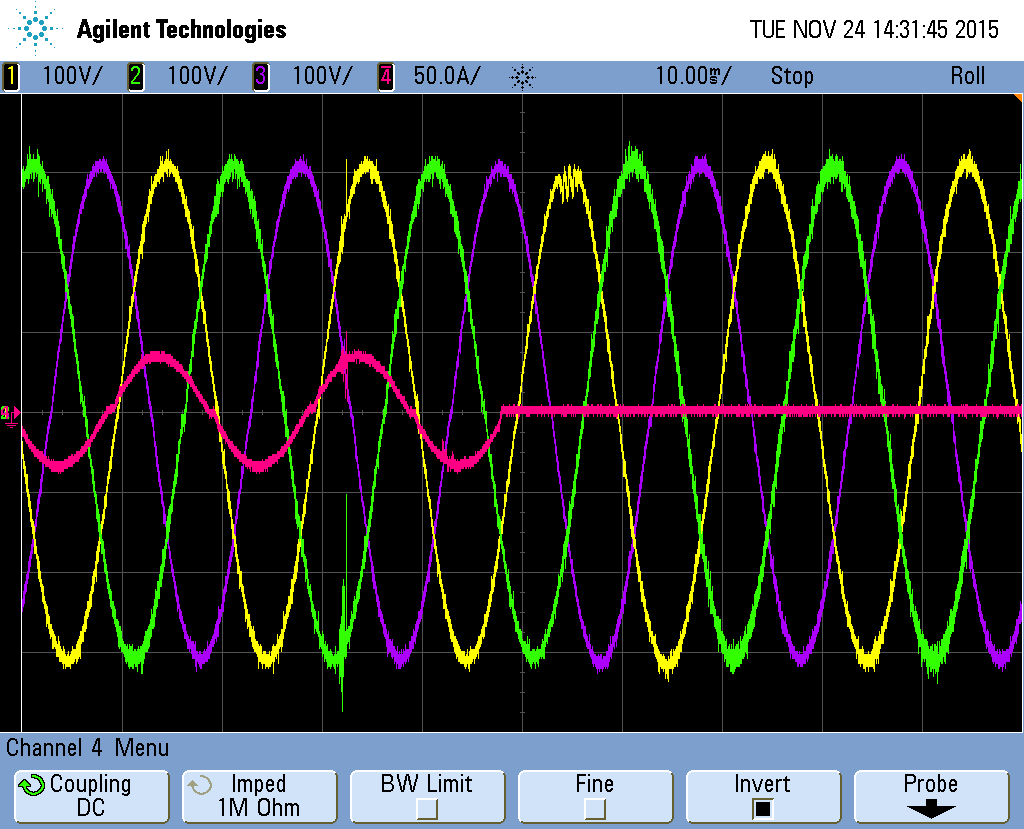 172.png173.csv173.csv173.csv173.csvCH1Va-output1Curve14Va-outputCH2Vb-output2Curve25Vb-outputCH3Vc-output3Curve36Vc-outputCH4Ia-inputConclusion: PASSConclusion: PASSConclusion: PASSConclusion: PASSb) at the peak of the input voltage waveform.b) at the peak of the input voltage waveform.b) at the peak of the input voltage waveform.b) at the peak of the input voltage waveform.b) at the peak of the input voltage waveform.b) at the peak of the input voltage waveform.Normal to stored energy mode (waveforms)Normal to stored energy mode (waveforms)Normal to stored energy mode (data comparison)Normal to stored energy mode (data comparison)Normal to stored energy mode (data comparison)Normal to stored energy mode (data comparison)174.png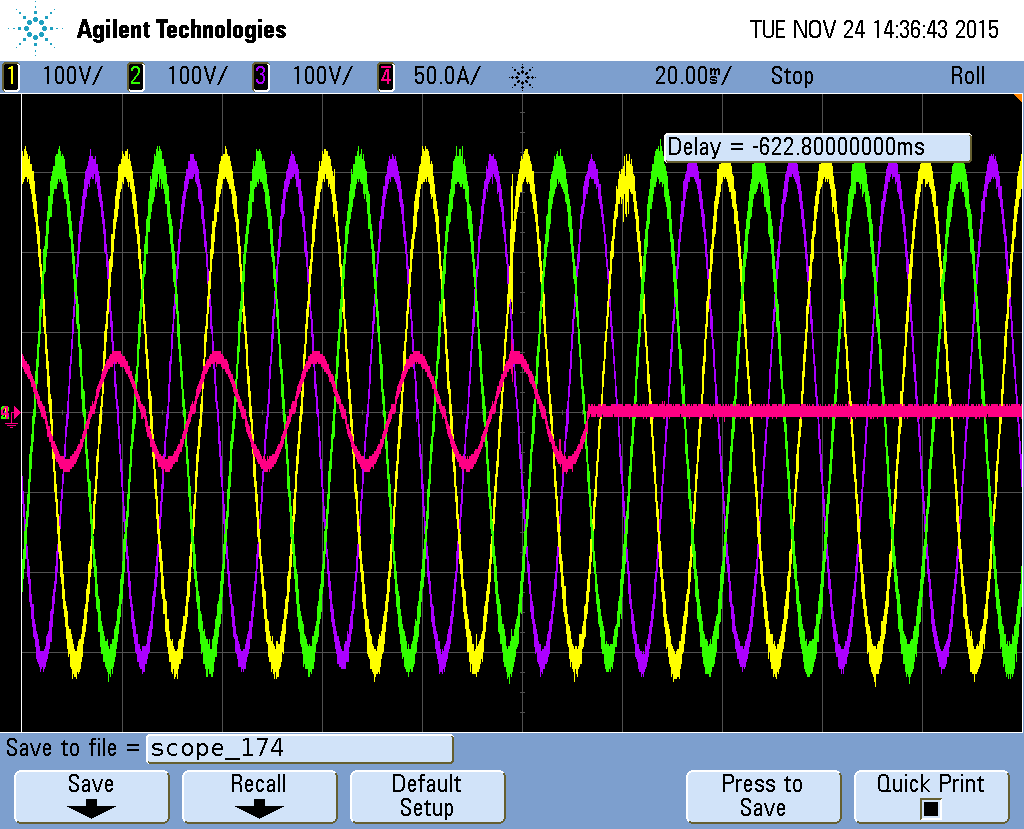 174.png175.csv175.csv175.csv175.csvCH1Va-output1Curve14Va-outputCH2Vb-output2Curve25Vb-outputCH3Vc-output3Curve36Vc-outputCH4Ia-inputConclusion: PASSConclusion: PASSConclusion: PASSConclusion: PASSOuput-L 37   Dynamic performance – Stored energy to normal mode                   back to listOuput-L 37   Dynamic performance – Stored energy to normal mode                   back to listOuput-L 37   Dynamic performance – Stored energy to normal mode                   back to listOuput-L 37   Dynamic performance – Stored energy to normal mode                   back to listOuput-L 37   Dynamic performance – Stored energy to normal mode                   back to listOuput-L 37   Dynamic performance – Stored energy to normal mode                   back to list6.4.2.11.2- With the UPS initially operating a full load in stored energy mode, the input supply shall be reconnected (at any angular position on the input supply waveform) and the output observed for any deviation during the transition from stored energy mode to normal mode of operation.This test is generally performed in conjunction with the previous test (see 6.4.4.1).Where synchronization is a feature of the UPS, during a time interval covering the transition back to normal mode, the input and output voltage waveforms shall be checked to ensure that, at the point of transition, the phase angle between the input supply voltage waveform and output voltage waveform does not exceed any limits stated.NOTE This test requires instrumentation that can capture a delayed time event since the synchronization period prior to change of mode is a variable. In some cases, it may be possible to use communication signals from the UPS or trigger signals within the UPS to assist in this test. Where this is not possible, the test is done by comparison of both waveforms in time intervals.6.4.2.11.2- With the UPS initially operating a full load in stored energy mode, the input supply shall be reconnected (at any angular position on the input supply waveform) and the output observed for any deviation during the transition from stored energy mode to normal mode of operation.This test is generally performed in conjunction with the previous test (see 6.4.4.1).Where synchronization is a feature of the UPS, during a time interval covering the transition back to normal mode, the input and output voltage waveforms shall be checked to ensure that, at the point of transition, the phase angle between the input supply voltage waveform and output voltage waveform does not exceed any limits stated.NOTE This test requires instrumentation that can capture a delayed time event since the synchronization period prior to change of mode is a variable. In some cases, it may be possible to use communication signals from the UPS or trigger signals within the UPS to assist in this test. Where this is not possible, the test is done by comparison of both waveforms in time intervals.6.4.2.11.2- With the UPS initially operating a full load in stored energy mode, the input supply shall be reconnected (at any angular position on the input supply waveform) and the output observed for any deviation during the transition from stored energy mode to normal mode of operation.This test is generally performed in conjunction with the previous test (see 6.4.4.1).Where synchronization is a feature of the UPS, during a time interval covering the transition back to normal mode, the input and output voltage waveforms shall be checked to ensure that, at the point of transition, the phase angle between the input supply voltage waveform and output voltage waveform does not exceed any limits stated.NOTE This test requires instrumentation that can capture a delayed time event since the synchronization period prior to change of mode is a variable. In some cases, it may be possible to use communication signals from the UPS or trigger signals within the UPS to assist in this test. Where this is not possible, the test is done by comparison of both waveforms in time intervals.6.4.2.11.2- With the UPS initially operating a full load in stored energy mode, the input supply shall be reconnected (at any angular position on the input supply waveform) and the output observed for any deviation during the transition from stored energy mode to normal mode of operation.This test is generally performed in conjunction with the previous test (see 6.4.4.1).Where synchronization is a feature of the UPS, during a time interval covering the transition back to normal mode, the input and output voltage waveforms shall be checked to ensure that, at the point of transition, the phase angle between the input supply voltage waveform and output voltage waveform does not exceed any limits stated.NOTE This test requires instrumentation that can capture a delayed time event since the synchronization period prior to change of mode is a variable. In some cases, it may be possible to use communication signals from the UPS or trigger signals within the UPS to assist in this test. Where this is not possible, the test is done by comparison of both waveforms in time intervals.6.4.2.11.2- With the UPS initially operating a full load in stored energy mode, the input supply shall be reconnected (at any angular position on the input supply waveform) and the output observed for any deviation during the transition from stored energy mode to normal mode of operation.This test is generally performed in conjunction with the previous test (see 6.4.4.1).Where synchronization is a feature of the UPS, during a time interval covering the transition back to normal mode, the input and output voltage waveforms shall be checked to ensure that, at the point of transition, the phase angle between the input supply voltage waveform and output voltage waveform does not exceed any limits stated.NOTE This test requires instrumentation that can capture a delayed time event since the synchronization period prior to change of mode is a variable. In some cases, it may be possible to use communication signals from the UPS or trigger signals within the UPS to assist in this test. Where this is not possible, the test is done by comparison of both waveforms in time intervals.6.4.2.11.2- With the UPS initially operating a full load in stored energy mode, the input supply shall be reconnected (at any angular position on the input supply waveform) and the output observed for any deviation during the transition from stored energy mode to normal mode of operation.This test is generally performed in conjunction with the previous test (see 6.4.4.1).Where synchronization is a feature of the UPS, during a time interval covering the transition back to normal mode, the input and output voltage waveforms shall be checked to ensure that, at the point of transition, the phase angle between the input supply voltage waveform and output voltage waveform does not exceed any limits stated.NOTE This test requires instrumentation that can capture a delayed time event since the synchronization period prior to change of mode is a variable. In some cases, it may be possible to use communication signals from the UPS or trigger signals within the UPS to assist in this test. Where this is not possible, the test is done by comparison of both waveforms in time intervals.Stored energy to normal (waveforms)Stored energy to normal (waveforms)Stored energy to normal (data comparison)Stored energy to normal (data comparison)Stored energy to normal (data comparison)Stored energy to normal (data comparison)176.png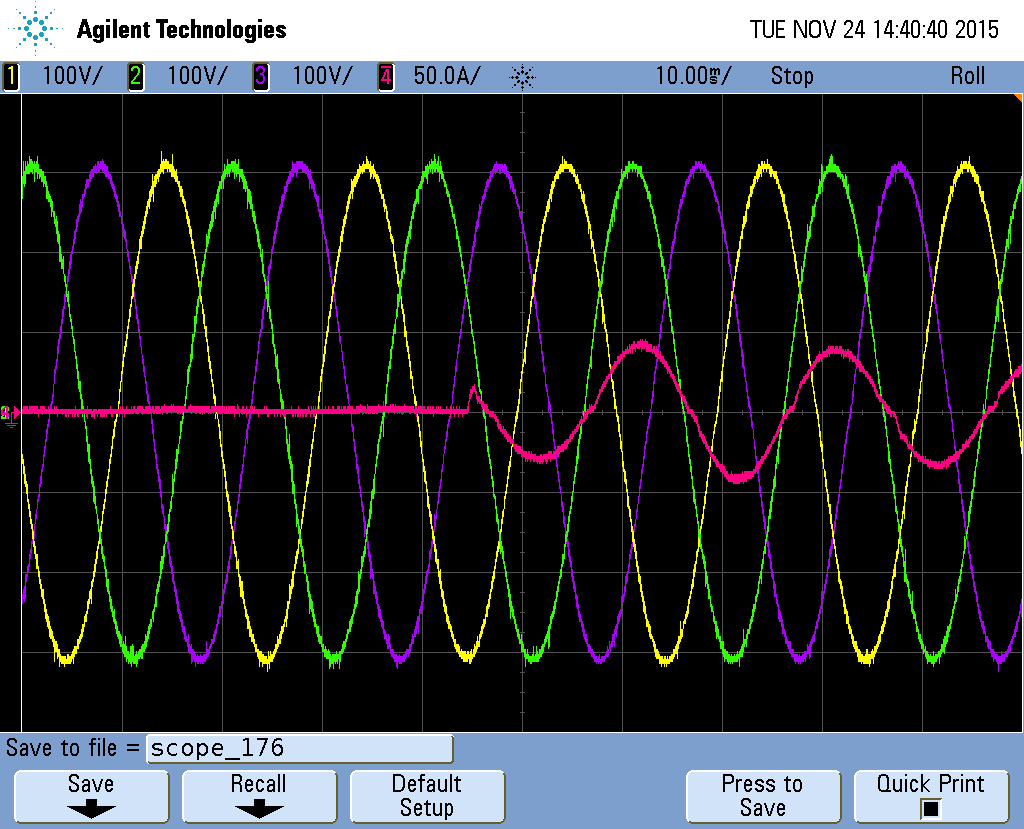 176.png177.csv177.csv177.csv177.csvCH1Va-output1Curve14Va-outputCH2Vb-output2Curve25Vb-outputCH3Vc-output3Curve36Vc-outputCH4Va-inputConclusion: PASSConclusion: PASSConclusion: PASSConclusion: PASSStored energy to normal (waveforms)Stored energy to normal (waveforms)//Ouput-L 38   Dynamic performance – Normal to bypass mode - overload                   back to listOuput-L 38   Dynamic performance – Normal to bypass mode - overload                   back to listOuput-L 38   Dynamic performance – Normal to bypass mode - overload                   back to listOuput-L 38   Dynamic performance – Normal to bypass mode - overload                   back to listOuput-L 38   Dynamic performance – Normal to bypass mode - overload                   back to listOuput-L 38   Dynamic performance – Normal to bypass mode - overload                   back to list6.4.2.11.3- Where the UPS has a bypass mode of operation which is automatic in operation under conditions of output overload or UPS inverter fault, the overload test 6.4.3.1 shall be repeated to force bypass operation due to overload. The input and output voltage waveforms shall be observed during transitions normal to bypass mode, and vice versa, which shall remain within stated values.Where in addition the manufacturer declares that automatic change to bypass mode is inhibited if the bypass voltage or frequency is out of tolerance (except under certain fault conditions), the input supply voltage and frequency shall be adjusted beyond the specified range to demonstrate compliance with the UPS specification beyond which the UPS operation in bypass mode is inhibited.6.4.2.11.3- Where the UPS has a bypass mode of operation which is automatic in operation under conditions of output overload or UPS inverter fault, the overload test 6.4.3.1 shall be repeated to force bypass operation due to overload. The input and output voltage waveforms shall be observed during transitions normal to bypass mode, and vice versa, which shall remain within stated values.Where in addition the manufacturer declares that automatic change to bypass mode is inhibited if the bypass voltage or frequency is out of tolerance (except under certain fault conditions), the input supply voltage and frequency shall be adjusted beyond the specified range to demonstrate compliance with the UPS specification beyond which the UPS operation in bypass mode is inhibited.6.4.2.11.3- Where the UPS has a bypass mode of operation which is automatic in operation under conditions of output overload or UPS inverter fault, the overload test 6.4.3.1 shall be repeated to force bypass operation due to overload. The input and output voltage waveforms shall be observed during transitions normal to bypass mode, and vice versa, which shall remain within stated values.Where in addition the manufacturer declares that automatic change to bypass mode is inhibited if the bypass voltage or frequency is out of tolerance (except under certain fault conditions), the input supply voltage and frequency shall be adjusted beyond the specified range to demonstrate compliance with the UPS specification beyond which the UPS operation in bypass mode is inhibited.6.4.2.11.3- Where the UPS has a bypass mode of operation which is automatic in operation under conditions of output overload or UPS inverter fault, the overload test 6.4.3.1 shall be repeated to force bypass operation due to overload. The input and output voltage waveforms shall be observed during transitions normal to bypass mode, and vice versa, which shall remain within stated values.Where in addition the manufacturer declares that automatic change to bypass mode is inhibited if the bypass voltage or frequency is out of tolerance (except under certain fault conditions), the input supply voltage and frequency shall be adjusted beyond the specified range to demonstrate compliance with the UPS specification beyond which the UPS operation in bypass mode is inhibited.6.4.2.11.3- Where the UPS has a bypass mode of operation which is automatic in operation under conditions of output overload or UPS inverter fault, the overload test 6.4.3.1 shall be repeated to force bypass operation due to overload. The input and output voltage waveforms shall be observed during transitions normal to bypass mode, and vice versa, which shall remain within stated values.Where in addition the manufacturer declares that automatic change to bypass mode is inhibited if the bypass voltage or frequency is out of tolerance (except under certain fault conditions), the input supply voltage and frequency shall be adjusted beyond the specified range to demonstrate compliance with the UPS specification beyond which the UPS operation in bypass mode is inhibited.6.4.2.11.3- Where the UPS has a bypass mode of operation which is automatic in operation under conditions of output overload or UPS inverter fault, the overload test 6.4.3.1 shall be repeated to force bypass operation due to overload. The input and output voltage waveforms shall be observed during transitions normal to bypass mode, and vice versa, which shall remain within stated values.Where in addition the manufacturer declares that automatic change to bypass mode is inhibited if the bypass voltage or frequency is out of tolerance (except under certain fault conditions), the input supply voltage and frequency shall be adjusted beyond the specified range to demonstrate compliance with the UPS specification beyond which the UPS operation in bypass mode is inhibited.Normal to bypass mode (waveforms) Normal to bypass mode (waveforms) Normal to bypass mode (data comparison)Normal to bypass mode (data comparison)Normal to bypass mode (data comparison)Normal to bypass mode (data comparison)//////CH1Va-output1Curve14Va-outputCH2Vb-output2Curve25Vb-outputCH3Vc-output3Curve36Vc-outputCH4Ia-inputConclusion: PASSConclusion: PASSConclusion: PASSConclusion: PASSNormal to bypass mode (waveforms)Normal to bypass mode (waveforms)//Ouput-L 39   Dynamic performance – Step load – Normal mode                   back to listOuput-L 39   Dynamic performance – Step load – Normal mode                   back to listOuput-L 39   Dynamic performance – Step load – Normal mode                   back to listOuput-L 39   Dynamic performance – Step load – Normal mode                   back to listOuput-L 39   Dynamic performance – Step load – Normal mode                   back to listOuput-L 39   Dynamic performance – Step load – Normal mode                   back to list6.4.2.11.4- With the UPS operating in normal mode under no load, apply a resistive load equal to 100 % output active power, comprising two loads: one equal to 20 % and one equal to 80 %.At the point of application of the load when the output waveform is at its peak value, observe the output waveform on suitable storage instrumentation to permit calculation of any dynamic performance deviation.Reduce the load to 20 % of rated output active power by switching off the 80 % load. Repeat the previous measurements at the instant of disconnection and compute the value, whichshall remain within the stated limits.6.4.2.11.4- With the UPS operating in normal mode under no load, apply a resistive load equal to 100 % output active power, comprising two loads: one equal to 20 % and one equal to 80 %.At the point of application of the load when the output waveform is at its peak value, observe the output waveform on suitable storage instrumentation to permit calculation of any dynamic performance deviation.Reduce the load to 20 % of rated output active power by switching off the 80 % load. Repeat the previous measurements at the instant of disconnection and compute the value, whichshall remain within the stated limits.6.4.2.11.4- With the UPS operating in normal mode under no load, apply a resistive load equal to 100 % output active power, comprising two loads: one equal to 20 % and one equal to 80 %.At the point of application of the load when the output waveform is at its peak value, observe the output waveform on suitable storage instrumentation to permit calculation of any dynamic performance deviation.Reduce the load to 20 % of rated output active power by switching off the 80 % load. Repeat the previous measurements at the instant of disconnection and compute the value, whichshall remain within the stated limits.6.4.2.11.4- With the UPS operating in normal mode under no load, apply a resistive load equal to 100 % output active power, comprising two loads: one equal to 20 % and one equal to 80 %.At the point of application of the load when the output waveform is at its peak value, observe the output waveform on suitable storage instrumentation to permit calculation of any dynamic performance deviation.Reduce the load to 20 % of rated output active power by switching off the 80 % load. Repeat the previous measurements at the instant of disconnection and compute the value, whichshall remain within the stated limits.6.4.2.11.4- With the UPS operating in normal mode under no load, apply a resistive load equal to 100 % output active power, comprising two loads: one equal to 20 % and one equal to 80 %.At the point of application of the load when the output waveform is at its peak value, observe the output waveform on suitable storage instrumentation to permit calculation of any dynamic performance deviation.Reduce the load to 20 % of rated output active power by switching off the 80 % load. Repeat the previous measurements at the instant of disconnection and compute the value, whichshall remain within the stated limits.6.4.2.11.4- With the UPS operating in normal mode under no load, apply a resistive load equal to 100 % output active power, comprising two loads: one equal to 20 % and one equal to 80 %.At the point of application of the load when the output waveform is at its peak value, observe the output waveform on suitable storage instrumentation to permit calculation of any dynamic performance deviation.Reduce the load to 20 % of rated output active power by switching off the 80 % load. Repeat the previous measurements at the instant of disconnection and compute the value, whichshall remain within the stated limits.Step load (waveforms)Step load (waveforms)Step load (data comparison)Step load (data comparison)Step load (data comparison)Step load (data comparison)178.png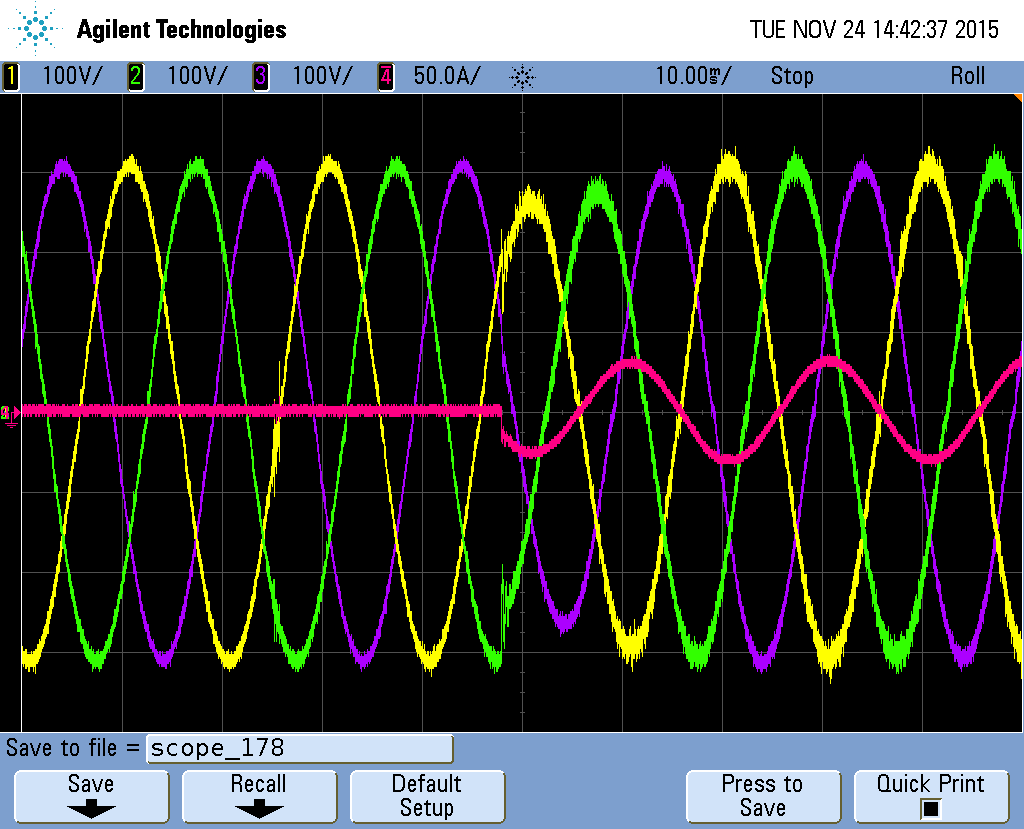 178.png179.csv179.csv179.csv179.csvCH1Va-output1Curve14Va-outputCH2Vb-output2Curve25Vb-outputCH3Vc-output3Curve36Vc-outputCH4Ia-outputConclusion: PASSConclusion: PASSConclusion: PASSConclusion: PASSStep load (waveforms)Step load (waveforms)//Ouput-L 40   Dynamic performance – Step load – Stored energy mode                   back to listOuput-L 40   Dynamic performance – Step load – Stored energy mode                   back to listOuput-L 40   Dynamic performance – Step load – Stored energy mode                   back to listOuput-L 40   Dynamic performance – Step load – Stored energy mode                   back to listOuput-L 40   Dynamic performance – Step load – Stored energy mode                   back to listOuput-L 40   Dynamic performance – Step load – Stored energy mode                   back to list6.4.2.11.5- Repeat the previous test except that the UPS shall operate in stored energy mode6.4.2.11.5- Repeat the previous test except that the UPS shall operate in stored energy mode6.4.2.11.5- Repeat the previous test except that the UPS shall operate in stored energy mode6.4.2.11.5- Repeat the previous test except that the UPS shall operate in stored energy mode6.4.2.11.5- Repeat the previous test except that the UPS shall operate in stored energy mode6.4.2.11.5- Repeat the previous test except that the UPS shall operate in stored energy modeStep load (waveforms)Step load (waveforms)Step load (data comparison)Step load (data comparison)Step load (data comparison)Step load (data comparison)181.png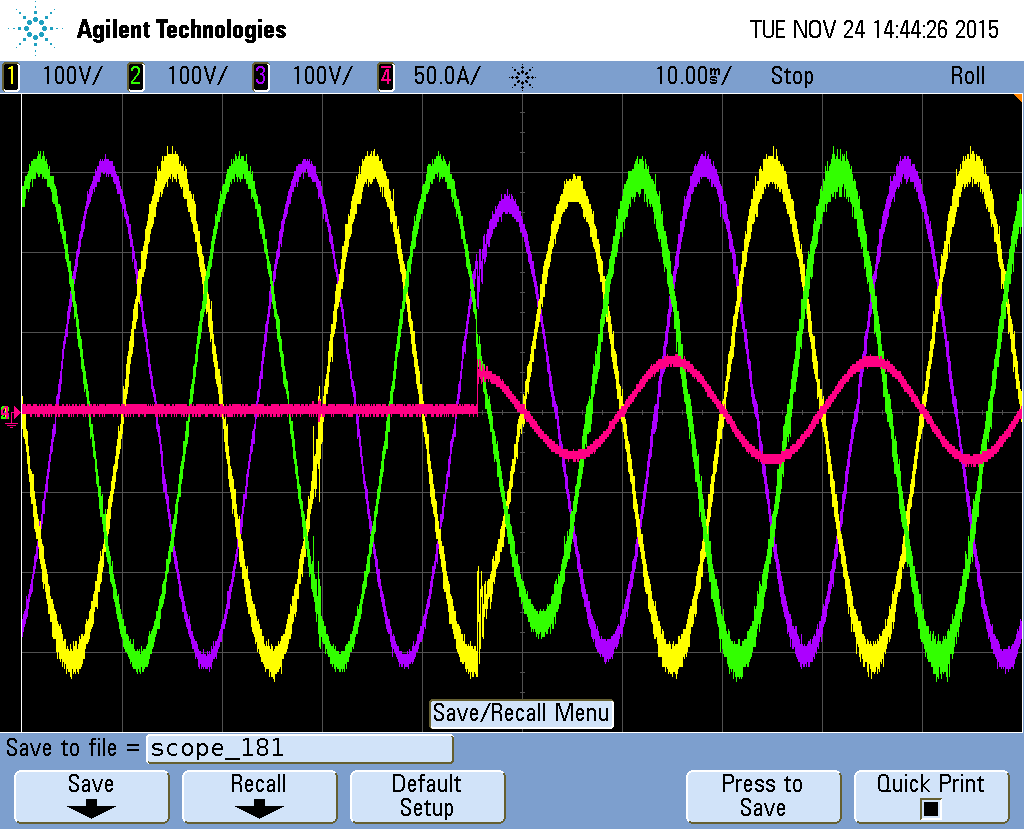 181.png180.csv180.csv180.csv180.csvCH1Va-output1Curve14Va-outputCH2Vb-output2Curve25Vb-outputCH3Vc-output3Curve36Vc-outputCH4Ia-outputConclusion: PASSConclusion: PASSConclusion: PASSConclusion: PASSStep load (waveforms)Step load (waveforms)//Ouput-N 41   Normal mode – Full load                                           back to listOuput-N 41   Normal mode – Full load                                           back to listOuput-N 41   Normal mode – Full load                                           back to listOuput-N 41   Normal mode – Full load                                           back to listOuput-N 41   Normal mode – Full load                                           back to listOuput-N 41   Normal mode – Full load                                           back to listOuput-N 41   Normal mode – Full load                                           back to listOuput-N 41   Normal mode – Full load                                           back to listOuput-N 41   Normal mode – Full load                                           back to listOuput-N 41   Normal mode – Full load                                           back to listOuput-N 41   Normal mode – Full load                                           back to listOuput-N 41   Normal mode – Full load                                           back to listOuput-N 41   Normal mode – Full load                                           back to listOuput-N 41   Normal mode – Full load                                           back to listOuput-N 41   Normal mode – Full load                                           back to listOuput-N 41   Normal mode – Full load                                           back to listOuput-N 41   Normal mode – Full load                                           back to listOuput-N 41   Normal mode – Full load                                           back to listOuput-N 41   Normal mode – Full load                                           back to listOuput-N 41   Normal mode – Full load                                           back to list6.4.3.1- With the UPS operating in normal mode of operation, apply a reference non-linear load (see Annex E) set to obtain rated output apparent power for the UPS under test.In steady-state conditions, measure the output voltage waveform and its fundamental and harmonic content. The values shall not exceed the manufacturer's stated value.6.4.3.1- With the UPS operating in normal mode of operation, apply a reference non-linear load (see Annex E) set to obtain rated output apparent power for the UPS under test.In steady-state conditions, measure the output voltage waveform and its fundamental and harmonic content. The values shall not exceed the manufacturer's stated value.6.4.3.1- With the UPS operating in normal mode of operation, apply a reference non-linear load (see Annex E) set to obtain rated output apparent power for the UPS under test.In steady-state conditions, measure the output voltage waveform and its fundamental and harmonic content. The values shall not exceed the manufacturer's stated value.6.4.3.1- With the UPS operating in normal mode of operation, apply a reference non-linear load (see Annex E) set to obtain rated output apparent power for the UPS under test.In steady-state conditions, measure the output voltage waveform and its fundamental and harmonic content. The values shall not exceed the manufacturer's stated value.6.4.3.1- With the UPS operating in normal mode of operation, apply a reference non-linear load (see Annex E) set to obtain rated output apparent power for the UPS under test.In steady-state conditions, measure the output voltage waveform and its fundamental and harmonic content. The values shall not exceed the manufacturer's stated value.6.4.3.1- With the UPS operating in normal mode of operation, apply a reference non-linear load (see Annex E) set to obtain rated output apparent power for the UPS under test.In steady-state conditions, measure the output voltage waveform and its fundamental and harmonic content. The values shall not exceed the manufacturer's stated value.6.4.3.1- With the UPS operating in normal mode of operation, apply a reference non-linear load (see Annex E) set to obtain rated output apparent power for the UPS under test.In steady-state conditions, measure the output voltage waveform and its fundamental and harmonic content. The values shall not exceed the manufacturer's stated value.6.4.3.1- With the UPS operating in normal mode of operation, apply a reference non-linear load (see Annex E) set to obtain rated output apparent power for the UPS under test.In steady-state conditions, measure the output voltage waveform and its fundamental and harmonic content. The values shall not exceed the manufacturer's stated value.6.4.3.1- With the UPS operating in normal mode of operation, apply a reference non-linear load (see Annex E) set to obtain rated output apparent power for the UPS under test.In steady-state conditions, measure the output voltage waveform and its fundamental and harmonic content. The values shall not exceed the manufacturer's stated value.6.4.3.1- With the UPS operating in normal mode of operation, apply a reference non-linear load (see Annex E) set to obtain rated output apparent power for the UPS under test.In steady-state conditions, measure the output voltage waveform and its fundamental and harmonic content. The values shall not exceed the manufacturer's stated value.6.4.3.1- With the UPS operating in normal mode of operation, apply a reference non-linear load (see Annex E) set to obtain rated output apparent power for the UPS under test.In steady-state conditions, measure the output voltage waveform and its fundamental and harmonic content. The values shall not exceed the manufacturer's stated value.6.4.3.1- With the UPS operating in normal mode of operation, apply a reference non-linear load (see Annex E) set to obtain rated output apparent power for the UPS under test.In steady-state conditions, measure the output voltage waveform and its fundamental and harmonic content. The values shall not exceed the manufacturer's stated value.6.4.3.1- With the UPS operating in normal mode of operation, apply a reference non-linear load (see Annex E) set to obtain rated output apparent power for the UPS under test.In steady-state conditions, measure the output voltage waveform and its fundamental and harmonic content. The values shall not exceed the manufacturer's stated value.6.4.3.1- With the UPS operating in normal mode of operation, apply a reference non-linear load (see Annex E) set to obtain rated output apparent power for the UPS under test.In steady-state conditions, measure the output voltage waveform and its fundamental and harmonic content. The values shall not exceed the manufacturer's stated value.6.4.3.1- With the UPS operating in normal mode of operation, apply a reference non-linear load (see Annex E) set to obtain rated output apparent power for the UPS under test.In steady-state conditions, measure the output voltage waveform and its fundamental and harmonic content. The values shall not exceed the manufacturer's stated value.6.4.3.1- With the UPS operating in normal mode of operation, apply a reference non-linear load (see Annex E) set to obtain rated output apparent power for the UPS under test.In steady-state conditions, measure the output voltage waveform and its fundamental and harmonic content. The values shall not exceed the manufacturer's stated value.6.4.3.1- With the UPS operating in normal mode of operation, apply a reference non-linear load (see Annex E) set to obtain rated output apparent power for the UPS under test.In steady-state conditions, measure the output voltage waveform and its fundamental and harmonic content. The values shall not exceed the manufacturer's stated value.6.4.3.1- With the UPS operating in normal mode of operation, apply a reference non-linear load (see Annex E) set to obtain rated output apparent power for the UPS under test.In steady-state conditions, measure the output voltage waveform and its fundamental and harmonic content. The values shall not exceed the manufacturer's stated value.6.4.3.1- With the UPS operating in normal mode of operation, apply a reference non-linear load (see Annex E) set to obtain rated output apparent power for the UPS under test.In steady-state conditions, measure the output voltage waveform and its fundamental and harmonic content. The values shall not exceed the manufacturer's stated value.6.4.3.1- With the UPS operating in normal mode of operation, apply a reference non-linear load (see Annex E) set to obtain rated output apparent power for the UPS under test.In steady-state conditions, measure the output voltage waveform and its fundamental and harmonic content. The values shall not exceed the manufacturer's stated value.VoutVoutAABBCCTHDuTHDuAABBCCfABCVoutVout221.3221.3222222222.9222.9THDuTHDu5.365.365.45.45.535.53f49.98NSABCNSABCNSABCNSABC1100100100113.50 0.340.360.34210.20 0.060.070.04310.97 0.170.160.1722.00 0.040.050.05120.46 0.030.010.01220.36 0.010.010.01320.33 00.010.0135.00 4.854.885.04133.00 0.470.470.47231.41 0.260.290.28330.20 0.170.190.1541.00 0.020.040.01140.43 0.020.010.01240.35 0.010.010.01340.32 0.010.010.0156.00 1.9421.94150.30 0.180.150.15251.27 0.040.050.04350.83 0.240.230.2360.50 0.030.020.01160.41 0.010.010.02260.35 0.020.010.01360.32 0.020.010.0375.00 0.390.420.4172.00 0.080.090.09270.20 0.090.120.09370.77 0.220.190.2180.50 0.020.010.01180.39 0.010.020.01280.34 0.030.010.01380.32 00.020.0191.50 0.670.590.66191.76 0.270.250.24291.06 0.310.310.29390.20 0.070.050.02100.50 0.020.030.01200.38 0.010.010.01300.33 0.020.020400.31 0.010.020.01Conclusion: PASSConclusion: PASSConclusion: PASSConclusion: PASSConclusion: PASSConclusion: PASSConclusion: PASSConclusion: PASSConclusion: PASSConclusion: PASSConclusion: PASSConclusion: PASSConclusion: PASSConclusion: PASSConclusion: PASSConclusion: PASSConclusion: PASSConclusion: PASSConclusion: PASSConclusion: PASSwaveformswaveformswaveformswaveformswaveformswaveformswaveformswaveformswaveformswaveforms//////////////////////////////CH1CH1Va-outputVa-outputVa-outputVa-outputVa-outputVa-outputVa-outputVa-output//////////CH2CH2Vb-outputVb-outputVb-outputVb-outputVb-outputVb-outputVb-outputVb-output//////////CH3CH3Vc-outputVc-outputVc-outputVc-outputVc-outputVc-outputVc-outputVc-output//////////CH4CH4Ia-outputIa-outputIa-outputIa-outputIa-outputIa-outputIa-outputIa-output//////////Ouput-N 42   Stored energy mode – Full load                                     back to listOuput-N 42   Stored energy mode – Full load                                     back to listOuput-N 42   Stored energy mode – Full load                                     back to listOuput-N 42   Stored energy mode – Full load                                     back to listOuput-N 42   Stored energy mode – Full load                                     back to listOuput-N 42   Stored energy mode – Full load                                     back to listOuput-N 42   Stored energy mode – Full load                                     back to listOuput-N 42   Stored energy mode – Full load                                     back to listOuput-N 42   Stored energy mode – Full load                                     back to listOuput-N 42   Stored energy mode – Full load                                     back to listOuput-N 42   Stored energy mode – Full load                                     back to listOuput-N 42   Stored energy mode – Full load                                     back to listOuput-N 42   Stored energy mode – Full load                                     back to listOuput-N 42   Stored energy mode – Full load                                     back to listOuput-N 42   Stored energy mode – Full load                                     back to listOuput-N 42   Stored energy mode – Full load                                     back to listOuput-N 42   Stored energy mode – Full load                                     back to listOuput-N 42   Stored energy mode – Full load                                     back to listOuput-N 42   Stored energy mode – Full load                                     back to listOuput-N 42   Stored energy mode – Full load                                     back to list6.4.3.2- Repeat the previous test (see 6.4.3.1) except that UPS shall operate in stored energy mode.6.4.3.2- Repeat the previous test (see 6.4.3.1) except that UPS shall operate in stored energy mode.6.4.3.2- Repeat the previous test (see 6.4.3.1) except that UPS shall operate in stored energy mode.6.4.3.2- Repeat the previous test (see 6.4.3.1) except that UPS shall operate in stored energy mode.6.4.3.2- Repeat the previous test (see 6.4.3.1) except that UPS shall operate in stored energy mode.6.4.3.2- Repeat the previous test (see 6.4.3.1) except that UPS shall operate in stored energy mode.6.4.3.2- Repeat the previous test (see 6.4.3.1) except that UPS shall operate in stored energy mode.6.4.3.2- Repeat the previous test (see 6.4.3.1) except that UPS shall operate in stored energy mode.6.4.3.2- Repeat the previous test (see 6.4.3.1) except that UPS shall operate in stored energy mode.6.4.3.2- Repeat the previous test (see 6.4.3.1) except that UPS shall operate in stored energy mode.6.4.3.2- Repeat the previous test (see 6.4.3.1) except that UPS shall operate in stored energy mode.6.4.3.2- Repeat the previous test (see 6.4.3.1) except that UPS shall operate in stored energy mode.6.4.3.2- Repeat the previous test (see 6.4.3.1) except that UPS shall operate in stored energy mode.6.4.3.2- Repeat the previous test (see 6.4.3.1) except that UPS shall operate in stored energy mode.6.4.3.2- Repeat the previous test (see 6.4.3.1) except that UPS shall operate in stored energy mode.6.4.3.2- Repeat the previous test (see 6.4.3.1) except that UPS shall operate in stored energy mode.6.4.3.2- Repeat the previous test (see 6.4.3.1) except that UPS shall operate in stored energy mode.6.4.3.2- Repeat the previous test (see 6.4.3.1) except that UPS shall operate in stored energy mode.6.4.3.2- Repeat the previous test (see 6.4.3.1) except that UPS shall operate in stored energy mode.6.4.3.2- Repeat the previous test (see 6.4.3.1) except that UPS shall operate in stored energy mode.VoutVoutAABBCCTHDuTHDuAABBCCfABCVoutVout220.6220.6222.8222.8223.2223.2THDuTHDu5.285.285.325.325.445.44f49.98NSABCNSABCNSABCNSABC1100100100113.50 0.340.380.35210.20 0.040.050.02310.97 0.160.150.1722.00 0.030.010.02120.46 0.020.040.03220.36 000.01320.33 0.010.010.0135.00 4.764.84.94133.00 0.470.480.46231.41 0.270.270.27330.20 0.180.180.1741.00 0.020.040.01140.43 0.020.010.01240.35 0.010.020.01340.32 0.020.010.0156.00 1.941.971.94150.30 0.190.150.16251.27 0.040.060.03350.83 0.280.230.2460.50 0.030.010.01160.41 0.010.020.01260.35 0.010.010.01360.32 0.020.020.0375.00 0.370.390.37172.00 0.070.090.07270.20 0.090.110.1370.77 0.210.170.280.50 0.010.010.02180.39 0.020.010.01280.34 0.010.010.02380.32 0.0300.0191.50 0.680.60.64191.76 0.270.250.25291.06 0.310.290.33390.20 0.080.070.07100.50 00.010.01200.38 0.0100.01300.33 0.020.020.01400.31 0.020.020.01Conclusion: PASSConclusion: PASSConclusion: PASSConclusion: PASSConclusion: PASSConclusion: PASSConclusion: PASSConclusion: PASSConclusion: PASSConclusion: PASSConclusion: PASSConclusion: PASSConclusion: PASSConclusion: PASSConclusion: PASSConclusion: PASSConclusion: PASSConclusion: PASSConclusion: PASSConclusion: PASSwaveformswaveformswaveformswaveformswaveformswaveformswaveformswaveformswaveformswaveforms//////////////////////////////CH1CH1Va-outputVa-outputVa-outputVa-outputVa-outputVa-outputVa-outputVa-output//////////CH2CH2Vb-outputVb-outputVb-outputVb-outputVb-outputVb-outputVb-outputVb-output//////////CH3CH3Vc-outputVc-outputVc-outputVc-outputVc-outputVc-outputVc-outputVc-output//////////CH4CH4Ia-outputIa-outputIa-outputIa-outputIa-outputIa-outputIa-outputIa-output//////////Ouput-N 43   Dynamic performance – Normal to stored energy mode                  back to listOuput-N 43   Dynamic performance – Normal to stored energy mode                  back to listOuput-N 43   Dynamic performance – Normal to stored energy mode                  back to listOuput-N 43   Dynamic performance – Normal to stored energy mode                  back to listOuput-N 43   Dynamic performance – Normal to stored energy mode                  back to listOuput-N 43   Dynamic performance – Normal to stored energy mode                  back to list6.4.3.3.1- Repeat the change of mode test of 6.4.2.11.1 except that 100 % reference non-linear load shall be used instead of a linear load. Refer to Annex E for guidance about reference nonlinear load.6.4.3.3.1- Repeat the change of mode test of 6.4.2.11.1 except that 100 % reference non-linear load shall be used instead of a linear load. Refer to Annex E for guidance about reference nonlinear load.6.4.3.3.1- Repeat the change of mode test of 6.4.2.11.1 except that 100 % reference non-linear load shall be used instead of a linear load. Refer to Annex E for guidance about reference nonlinear load.6.4.3.3.1- Repeat the change of mode test of 6.4.2.11.1 except that 100 % reference non-linear load shall be used instead of a linear load. Refer to Annex E for guidance about reference nonlinear load.6.4.3.3.1- Repeat the change of mode test of 6.4.2.11.1 except that 100 % reference non-linear load shall be used instead of a linear load. Refer to Annex E for guidance about reference nonlinear load.6.4.3.3.1- Repeat the change of mode test of 6.4.2.11.1 except that 100 % reference non-linear load shall be used instead of a linear load. Refer to Annex E for guidance about reference nonlinear load.a) where the input voltage waveform passes through zero;a) where the input voltage waveform passes through zero;a) where the input voltage waveform passes through zero;a) where the input voltage waveform passes through zero;a) where the input voltage waveform passes through zero;a) where the input voltage waveform passes through zero;Normal to stored energy mode (waveforms)Normal to stored energy mode (waveforms)Normal to stored energy mode (data comparison)Normal to stored energy mode (data comparison)Normal to stored energy mode (data comparison)Normal to stored energy mode (data comparison)185.png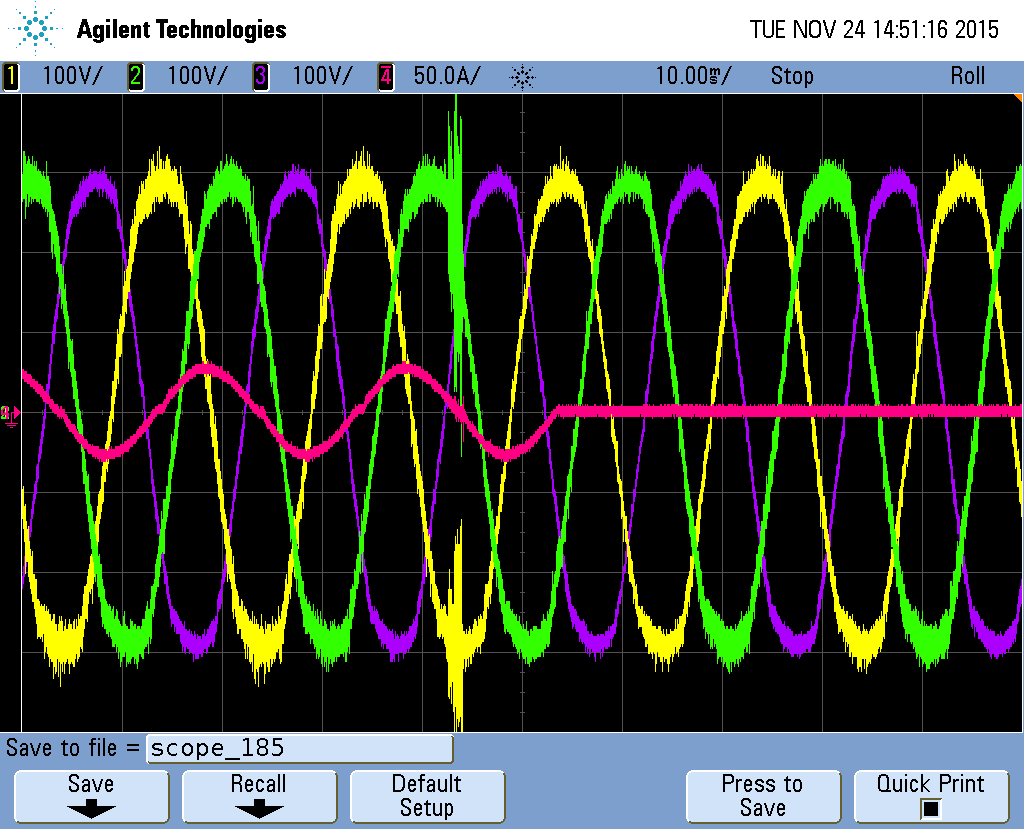 185.png184.csv184.csv184.csv184.csvCH1Va-output1Curve14Va-outputCH2Vb-output2Curve25Vb-outputCH3Vc-output3Curve36Vc-outputCH4Ia-inputConclusion: PASSConclusion: PASSConclusion: PASSConclusion: PASSb) at the peak of the input voltage waveform.b) at the peak of the input voltage waveform.b) at the peak of the input voltage waveform.b) at the peak of the input voltage waveform.b) at the peak of the input voltage waveform.b) at the peak of the input voltage waveform.Normal to stored energy mode (waveforms)Normal to stored energy mode (waveforms)Normal to stored energy mode (data comparison)Normal to stored energy mode (data comparison)Normal to stored energy mode (data comparison)Normal to stored energy mode (data comparison)182.png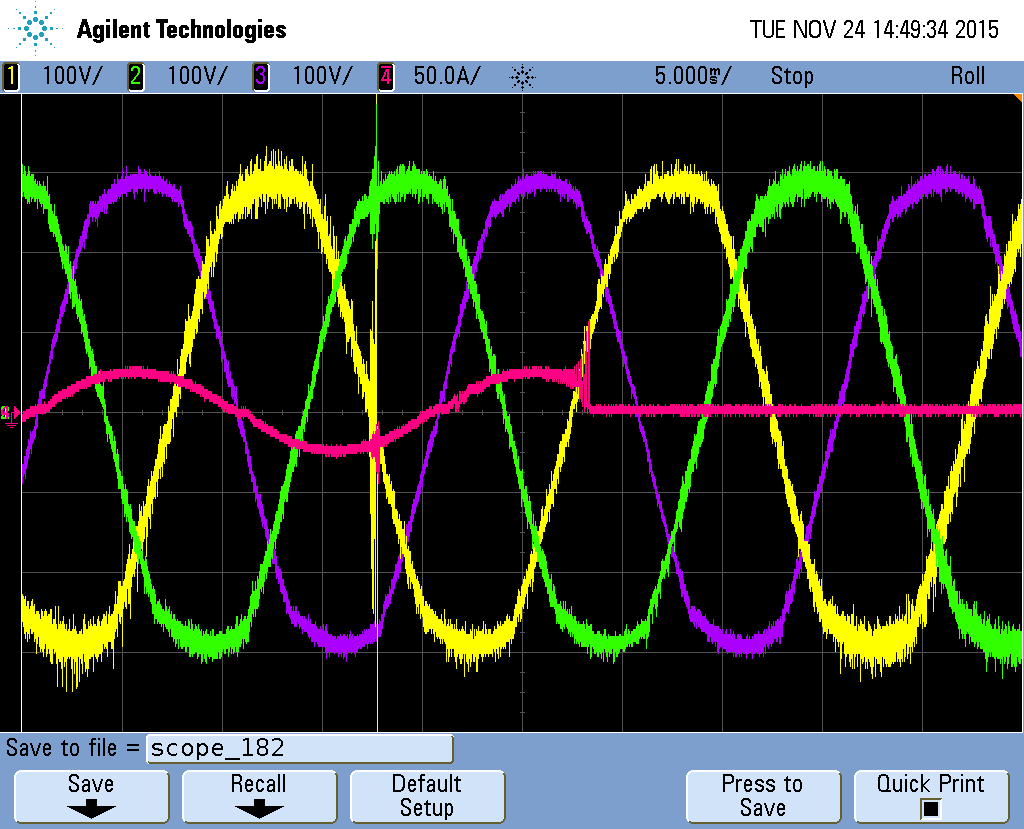 182.png183.csv183.csv183.csv183.csvCH1Va-output1Curve14Va-outputCH2Vb-output2Curve25Vb-outputCH3Vc-output3Curve36Vc-outputCH4Ia-outputConclusion: PASSConclusion: PASSConclusion: PASSConclusion: PASSOuput-N 44   Dynamic performance – Stored energy to normal mode                   back to listOuput-N 44   Dynamic performance – Stored energy to normal mode                   back to listOuput-N 44   Dynamic performance – Stored energy to normal mode                   back to listOuput-N 44   Dynamic performance – Stored energy to normal mode                   back to listOuput-N 44   Dynamic performance – Stored energy to normal mode                   back to listOuput-N 44   Dynamic performance – Stored energy to normal mode                   back to list6.4.3.3.2- Repeat the change of mode test of 6.4.2.11.2 except that 100 % reference non-linear load shall be used instead of a linear load. Refer to Annex E for guidance about reference nonlinear load.6.4.3.3.2- Repeat the change of mode test of 6.4.2.11.2 except that 100 % reference non-linear load shall be used instead of a linear load. Refer to Annex E for guidance about reference nonlinear load.6.4.3.3.2- Repeat the change of mode test of 6.4.2.11.2 except that 100 % reference non-linear load shall be used instead of a linear load. Refer to Annex E for guidance about reference nonlinear load.6.4.3.3.2- Repeat the change of mode test of 6.4.2.11.2 except that 100 % reference non-linear load shall be used instead of a linear load. Refer to Annex E for guidance about reference nonlinear load.6.4.3.3.2- Repeat the change of mode test of 6.4.2.11.2 except that 100 % reference non-linear load shall be used instead of a linear load. Refer to Annex E for guidance about reference nonlinear load.6.4.3.3.2- Repeat the change of mode test of 6.4.2.11.2 except that 100 % reference non-linear load shall be used instead of a linear load. Refer to Annex E for guidance about reference nonlinear load.Stored energy to normal (waveforms)Stored energy to normal (waveforms)Stored energy to normal (data comparison)Stored energy to normal (data comparison)Stored energy to normal (data comparison)Stored energy to normal (data comparison)186.png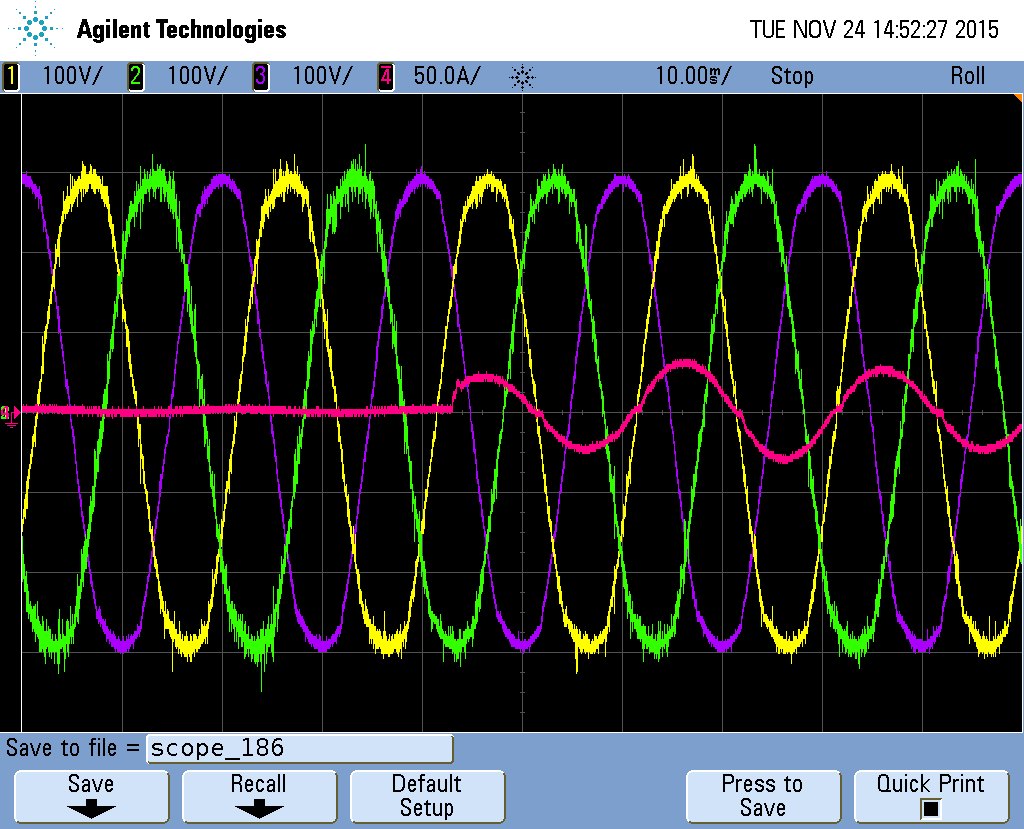 186.png187.csv187.csv187.csv187.csvCH1Va-output1Curve14Va-outputCH2Vb-output2Curve25Vb-outputCH3Vc-output3Curve36Vc-outputCH4Ia-inputConclusion: PASSConclusion: PASSConclusion: PASSConclusion: PASSStored energy to normal (waveforms)Stored energy to normal (waveforms)//Ouput-N 45   Dynamic performance – Step load – Normal mode                   back to listOuput-N 45   Dynamic performance – Step load – Normal mode                   back to listOuput-N 45   Dynamic performance – Step load – Normal mode                   back to listOuput-N 45   Dynamic performance – Step load – Normal mode                   back to listOuput-N 45   Dynamic performance – Step load – Normal mode                   back to listOuput-N 45   Dynamic performance – Step load – Normal mode                   back to list6.4.3.3.3- Apply load steps in accordance with the UPS rating as follows:a) UPS < 4,0 kVA ratingWith the UPS operating at no load in normal mode, apply, as a base load, a reference non-linear load set to obtain 25 % of rated output apparent power (see Annex E).In steady-state conditions, apply at the peak value of the output voltage waveform an additional reference non-linear load set to 75 % of rated output apparent power. At the instant of application of the additional load, measure the output voltage waveform transient deviation.In steady-state conditions, switch off the reference non-linear load set to 75 % rated output apparent power at the peak value of the output voltage waveform. At the time of disconnection, repeat the measurements of output voltage waveform transient deviation.b) UPS > 4,0 kVA ratingWith the UPS operating at no load in normal mode, apply, as a base load, a reference non-linear load set to obtain 33 % of rated output apparent power (see Annex E).In steady-state conditions, apply at the peak value of the output voltage waveform an additional reference non-linear load set to 33 % of rated output apparent power. At the instant of application of the additional load, measure the output voltage waveform transient deviation.With 66 % base load, apply at the peak of the output voltage waveform a further 33 % reference non-linear step load and repeat measurement of transient voltage deviations.In steady-state conditions, switch off 33 % of the step reference non-linear load at the peak of the output voltage waveform. At the time of disconnection, repeat measurements of the output voltage waveform.Repeat, switching off the next 33 % step reference non-linear load to return to the original 33 % base load and recording the transient deviation of the output waveform.Compliance is verified in accordance with 6.4.3.3.5.6.4.3.3.3- Apply load steps in accordance with the UPS rating as follows:a) UPS < 4,0 kVA ratingWith the UPS operating at no load in normal mode, apply, as a base load, a reference non-linear load set to obtain 25 % of rated output apparent power (see Annex E).In steady-state conditions, apply at the peak value of the output voltage waveform an additional reference non-linear load set to 75 % of rated output apparent power. At the instant of application of the additional load, measure the output voltage waveform transient deviation.In steady-state conditions, switch off the reference non-linear load set to 75 % rated output apparent power at the peak value of the output voltage waveform. At the time of disconnection, repeat the measurements of output voltage waveform transient deviation.b) UPS > 4,0 kVA ratingWith the UPS operating at no load in normal mode, apply, as a base load, a reference non-linear load set to obtain 33 % of rated output apparent power (see Annex E).In steady-state conditions, apply at the peak value of the output voltage waveform an additional reference non-linear load set to 33 % of rated output apparent power. At the instant of application of the additional load, measure the output voltage waveform transient deviation.With 66 % base load, apply at the peak of the output voltage waveform a further 33 % reference non-linear step load and repeat measurement of transient voltage deviations.In steady-state conditions, switch off 33 % of the step reference non-linear load at the peak of the output voltage waveform. At the time of disconnection, repeat measurements of the output voltage waveform.Repeat, switching off the next 33 % step reference non-linear load to return to the original 33 % base load and recording the transient deviation of the output waveform.Compliance is verified in accordance with 6.4.3.3.5.6.4.3.3.3- Apply load steps in accordance with the UPS rating as follows:a) UPS < 4,0 kVA ratingWith the UPS operating at no load in normal mode, apply, as a base load, a reference non-linear load set to obtain 25 % of rated output apparent power (see Annex E).In steady-state conditions, apply at the peak value of the output voltage waveform an additional reference non-linear load set to 75 % of rated output apparent power. At the instant of application of the additional load, measure the output voltage waveform transient deviation.In steady-state conditions, switch off the reference non-linear load set to 75 % rated output apparent power at the peak value of the output voltage waveform. At the time of disconnection, repeat the measurements of output voltage waveform transient deviation.b) UPS > 4,0 kVA ratingWith the UPS operating at no load in normal mode, apply, as a base load, a reference non-linear load set to obtain 33 % of rated output apparent power (see Annex E).In steady-state conditions, apply at the peak value of the output voltage waveform an additional reference non-linear load set to 33 % of rated output apparent power. At the instant of application of the additional load, measure the output voltage waveform transient deviation.With 66 % base load, apply at the peak of the output voltage waveform a further 33 % reference non-linear step load and repeat measurement of transient voltage deviations.In steady-state conditions, switch off 33 % of the step reference non-linear load at the peak of the output voltage waveform. At the time of disconnection, repeat measurements of the output voltage waveform.Repeat, switching off the next 33 % step reference non-linear load to return to the original 33 % base load and recording the transient deviation of the output waveform.Compliance is verified in accordance with 6.4.3.3.5.6.4.3.3.3- Apply load steps in accordance with the UPS rating as follows:a) UPS < 4,0 kVA ratingWith the UPS operating at no load in normal mode, apply, as a base load, a reference non-linear load set to obtain 25 % of rated output apparent power (see Annex E).In steady-state conditions, apply at the peak value of the output voltage waveform an additional reference non-linear load set to 75 % of rated output apparent power. At the instant of application of the additional load, measure the output voltage waveform transient deviation.In steady-state conditions, switch off the reference non-linear load set to 75 % rated output apparent power at the peak value of the output voltage waveform. At the time of disconnection, repeat the measurements of output voltage waveform transient deviation.b) UPS > 4,0 kVA ratingWith the UPS operating at no load in normal mode, apply, as a base load, a reference non-linear load set to obtain 33 % of rated output apparent power (see Annex E).In steady-state conditions, apply at the peak value of the output voltage waveform an additional reference non-linear load set to 33 % of rated output apparent power. At the instant of application of the additional load, measure the output voltage waveform transient deviation.With 66 % base load, apply at the peak of the output voltage waveform a further 33 % reference non-linear step load and repeat measurement of transient voltage deviations.In steady-state conditions, switch off 33 % of the step reference non-linear load at the peak of the output voltage waveform. At the time of disconnection, repeat measurements of the output voltage waveform.Repeat, switching off the next 33 % step reference non-linear load to return to the original 33 % base load and recording the transient deviation of the output waveform.Compliance is verified in accordance with 6.4.3.3.5.6.4.3.3.3- Apply load steps in accordance with the UPS rating as follows:a) UPS < 4,0 kVA ratingWith the UPS operating at no load in normal mode, apply, as a base load, a reference non-linear load set to obtain 25 % of rated output apparent power (see Annex E).In steady-state conditions, apply at the peak value of the output voltage waveform an additional reference non-linear load set to 75 % of rated output apparent power. At the instant of application of the additional load, measure the output voltage waveform transient deviation.In steady-state conditions, switch off the reference non-linear load set to 75 % rated output apparent power at the peak value of the output voltage waveform. At the time of disconnection, repeat the measurements of output voltage waveform transient deviation.b) UPS > 4,0 kVA ratingWith the UPS operating at no load in normal mode, apply, as a base load, a reference non-linear load set to obtain 33 % of rated output apparent power (see Annex E).In steady-state conditions, apply at the peak value of the output voltage waveform an additional reference non-linear load set to 33 % of rated output apparent power. At the instant of application of the additional load, measure the output voltage waveform transient deviation.With 66 % base load, apply at the peak of the output voltage waveform a further 33 % reference non-linear step load and repeat measurement of transient voltage deviations.In steady-state conditions, switch off 33 % of the step reference non-linear load at the peak of the output voltage waveform. At the time of disconnection, repeat measurements of the output voltage waveform.Repeat, switching off the next 33 % step reference non-linear load to return to the original 33 % base load and recording the transient deviation of the output waveform.Compliance is verified in accordance with 6.4.3.3.5.6.4.3.3.3- Apply load steps in accordance with the UPS rating as follows:a) UPS < 4,0 kVA ratingWith the UPS operating at no load in normal mode, apply, as a base load, a reference non-linear load set to obtain 25 % of rated output apparent power (see Annex E).In steady-state conditions, apply at the peak value of the output voltage waveform an additional reference non-linear load set to 75 % of rated output apparent power. At the instant of application of the additional load, measure the output voltage waveform transient deviation.In steady-state conditions, switch off the reference non-linear load set to 75 % rated output apparent power at the peak value of the output voltage waveform. At the time of disconnection, repeat the measurements of output voltage waveform transient deviation.b) UPS > 4,0 kVA ratingWith the UPS operating at no load in normal mode, apply, as a base load, a reference non-linear load set to obtain 33 % of rated output apparent power (see Annex E).In steady-state conditions, apply at the peak value of the output voltage waveform an additional reference non-linear load set to 33 % of rated output apparent power. At the instant of application of the additional load, measure the output voltage waveform transient deviation.With 66 % base load, apply at the peak of the output voltage waveform a further 33 % reference non-linear step load and repeat measurement of transient voltage deviations.In steady-state conditions, switch off 33 % of the step reference non-linear load at the peak of the output voltage waveform. At the time of disconnection, repeat measurements of the output voltage waveform.Repeat, switching off the next 33 % step reference non-linear load to return to the original 33 % base load and recording the transient deviation of the output waveform.Compliance is verified in accordance with 6.4.3.3.5.Step load (waveforms)Step load (waveforms)Step load (data comparison)Step load (data comparison)Step load (data comparison)Step load (data comparison)189.png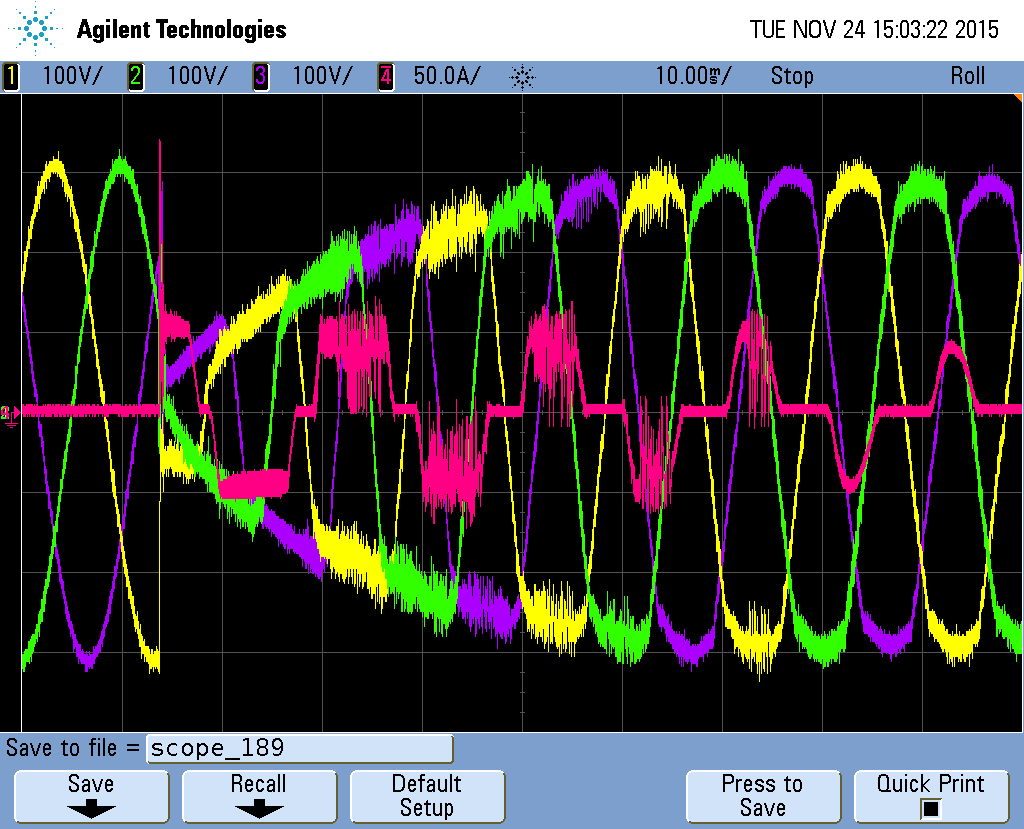 189.png188.csv188.csv188.csv188.csvCH1Va-output1Curve14Va-outputCH2Vb-output2Curve25Vb-outputCH3Vc-output3Curve36Vc-outputCH4Ia-outputConclusion: PASSConclusion: PASSConclusion: PASSConclusion: PASSOuput-N 46   Dynamic performance – Step load – Stored energy mode                   back to listOuput-N 46   Dynamic performance – Step load – Stored energy mode                   back to listOuput-N 46   Dynamic performance – Step load – Stored energy mode                   back to listOuput-N 46   Dynamic performance – Step load – Stored energy mode                   back to listOuput-N 46   Dynamic performance – Step load – Stored energy mode                   back to listOuput-N 46   Dynamic performance – Step load – Stored energy mode                   back to list6.4.3.3.4- The previous test (see 6.4.3.3.3) shall be repeated in the stored energy mode.Compliance is verified in accordance with 6.4.3.3.5.6.4.3.3.4- The previous test (see 6.4.3.3.3) shall be repeated in the stored energy mode.Compliance is verified in accordance with 6.4.3.3.5.6.4.3.3.4- The previous test (see 6.4.3.3.3) shall be repeated in the stored energy mode.Compliance is verified in accordance with 6.4.3.3.5.6.4.3.3.4- The previous test (see 6.4.3.3.3) shall be repeated in the stored energy mode.Compliance is verified in accordance with 6.4.3.3.5.6.4.3.3.4- The previous test (see 6.4.3.3.3) shall be repeated in the stored energy mode.Compliance is verified in accordance with 6.4.3.3.5.6.4.3.3.4- The previous test (see 6.4.3.3.3) shall be repeated in the stored energy mode.Compliance is verified in accordance with 6.4.3.3.5.Step load (waveforms)Step load (waveforms)Step load (data comparison)Step load (data comparison)Step load (data comparison)Step load (data comparison)190.png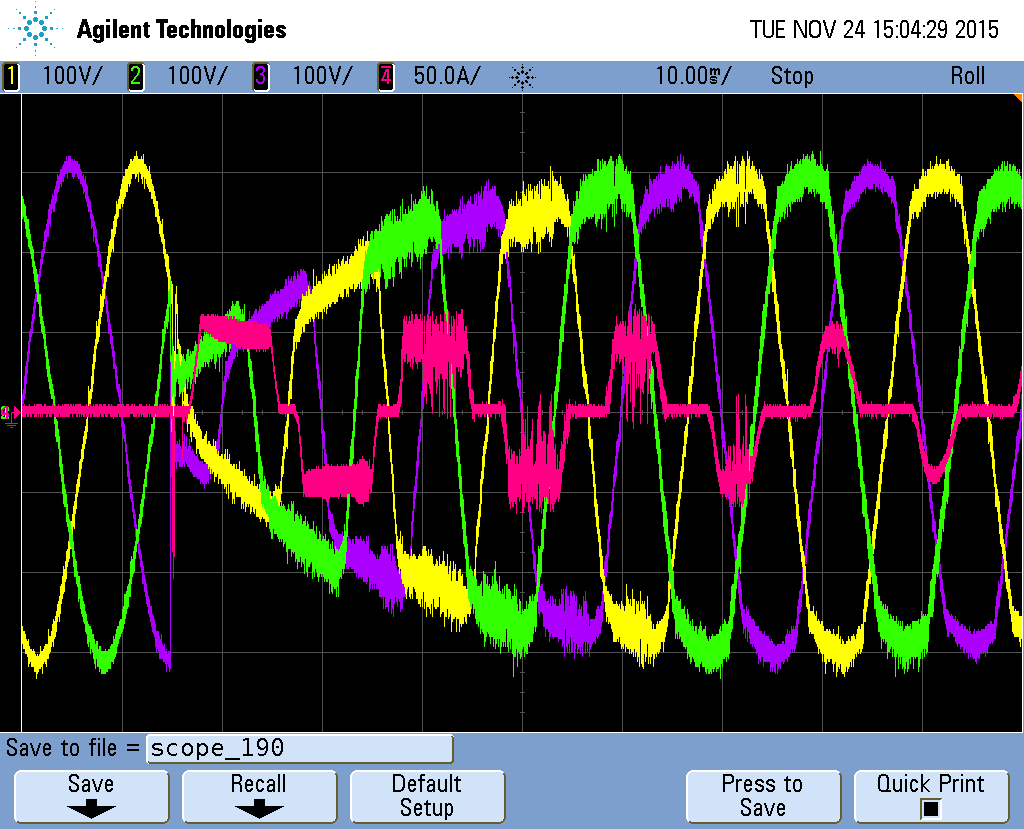 190.png191.csv191.csv191.csv191.csvCH1Va-output1Curve14Va-outputCH2Vb-output2Curve25Vb-outputCH3Vc-output3Curve36Vc-outputCH4Ia-outputConclusion: PASSConclusion: PASSConclusion: PASSConclusion: PASSBATT 47   Stored energy time                                                       back to listBATT 47   Stored energy time                                                       back to listBATT 47   Stored energy time                                                       back to listBATT 47   Stored energy time                                                       back to listBATT 47   Stored energy time                                                       back to listBATT 47   Stored energy time                                                       back to listBATT 47   Stored energy time                                                       back to listBATT 47   Stored energy time                                                       back to listBATT 47   Stored energy time                                                       back to listBATT 47   Stored energy time                                                       back to list6.4.4.1- The stored energy time shall be determined by switching off the a.c. input to the UPS operating at rated output active power and measuring the duration that the specified output power is maintained.Assuming that the energy storage system is a battery, subject to any particular agreement between the purchaser and the UPS manufacturer, the reference temperature of the batteryshall be 25 °C. The temperature of the battery bank shall be measured immediately prior to the test for the purpose of calculation of any adjustment to the expected stored energy time.NOTE 1 Similar consideration may apply for other stored energy technologies.The battery cut-off voltage shall not fall below the specified value before this time has elapsed.Before carrying out this test, operate the UPS in normal mode of operation with nominal input supply and no output load applied for a period in excess of the manufacturers stated restored energy time.Apply a linear load equal to the rated output active power and interrupt the input supply to force stored energy mode of operation.Measure the output voltage at the beginning and end of stored energy operation. Measure the time of operation in stored energy mode until the UPS shuts down on battery end-of discharge.Evaluate the total output voltage regulation and worst-case fundamental and harmonic levels which shall not exceed the manufacturer’s declared values.NOTE 2 Since new batteries often do not provide full capacity during a start-up period, the discharge test should be repeated after a reasonable restored energy time, if the time achieved initially is less than specified limit. A number of charge/discharge cycles may be necessary before full battery capacity is achieved.6.4.4.1- The stored energy time shall be determined by switching off the a.c. input to the UPS operating at rated output active power and measuring the duration that the specified output power is maintained.Assuming that the energy storage system is a battery, subject to any particular agreement between the purchaser and the UPS manufacturer, the reference temperature of the batteryshall be 25 °C. The temperature of the battery bank shall be measured immediately prior to the test for the purpose of calculation of any adjustment to the expected stored energy time.NOTE 1 Similar consideration may apply for other stored energy technologies.The battery cut-off voltage shall not fall below the specified value before this time has elapsed.Before carrying out this test, operate the UPS in normal mode of operation with nominal input supply and no output load applied for a period in excess of the manufacturers stated restored energy time.Apply a linear load equal to the rated output active power and interrupt the input supply to force stored energy mode of operation.Measure the output voltage at the beginning and end of stored energy operation. Measure the time of operation in stored energy mode until the UPS shuts down on battery end-of discharge.Evaluate the total output voltage regulation and worst-case fundamental and harmonic levels which shall not exceed the manufacturer’s declared values.NOTE 2 Since new batteries often do not provide full capacity during a start-up period, the discharge test should be repeated after a reasonable restored energy time, if the time achieved initially is less than specified limit. A number of charge/discharge cycles may be necessary before full battery capacity is achieved.6.4.4.1- The stored energy time shall be determined by switching off the a.c. input to the UPS operating at rated output active power and measuring the duration that the specified output power is maintained.Assuming that the energy storage system is a battery, subject to any particular agreement between the purchaser and the UPS manufacturer, the reference temperature of the batteryshall be 25 °C. The temperature of the battery bank shall be measured immediately prior to the test for the purpose of calculation of any adjustment to the expected stored energy time.NOTE 1 Similar consideration may apply for other stored energy technologies.The battery cut-off voltage shall not fall below the specified value before this time has elapsed.Before carrying out this test, operate the UPS in normal mode of operation with nominal input supply and no output load applied for a period in excess of the manufacturers stated restored energy time.Apply a linear load equal to the rated output active power and interrupt the input supply to force stored energy mode of operation.Measure the output voltage at the beginning and end of stored energy operation. Measure the time of operation in stored energy mode until the UPS shuts down on battery end-of discharge.Evaluate the total output voltage regulation and worst-case fundamental and harmonic levels which shall not exceed the manufacturer’s declared values.NOTE 2 Since new batteries often do not provide full capacity during a start-up period, the discharge test should be repeated after a reasonable restored energy time, if the time achieved initially is less than specified limit. A number of charge/discharge cycles may be necessary before full battery capacity is achieved.6.4.4.1- The stored energy time shall be determined by switching off the a.c. input to the UPS operating at rated output active power and measuring the duration that the specified output power is maintained.Assuming that the energy storage system is a battery, subject to any particular agreement between the purchaser and the UPS manufacturer, the reference temperature of the batteryshall be 25 °C. The temperature of the battery bank shall be measured immediately prior to the test for the purpose of calculation of any adjustment to the expected stored energy time.NOTE 1 Similar consideration may apply for other stored energy technologies.The battery cut-off voltage shall not fall below the specified value before this time has elapsed.Before carrying out this test, operate the UPS in normal mode of operation with nominal input supply and no output load applied for a period in excess of the manufacturers stated restored energy time.Apply a linear load equal to the rated output active power and interrupt the input supply to force stored energy mode of operation.Measure the output voltage at the beginning and end of stored energy operation. Measure the time of operation in stored energy mode until the UPS shuts down on battery end-of discharge.Evaluate the total output voltage regulation and worst-case fundamental and harmonic levels which shall not exceed the manufacturer’s declared values.NOTE 2 Since new batteries often do not provide full capacity during a start-up period, the discharge test should be repeated after a reasonable restored energy time, if the time achieved initially is less than specified limit. A number of charge/discharge cycles may be necessary before full battery capacity is achieved.6.4.4.1- The stored energy time shall be determined by switching off the a.c. input to the UPS operating at rated output active power and measuring the duration that the specified output power is maintained.Assuming that the energy storage system is a battery, subject to any particular agreement between the purchaser and the UPS manufacturer, the reference temperature of the batteryshall be 25 °C. The temperature of the battery bank shall be measured immediately prior to the test for the purpose of calculation of any adjustment to the expected stored energy time.NOTE 1 Similar consideration may apply for other stored energy technologies.The battery cut-off voltage shall not fall below the specified value before this time has elapsed.Before carrying out this test, operate the UPS in normal mode of operation with nominal input supply and no output load applied for a period in excess of the manufacturers stated restored energy time.Apply a linear load equal to the rated output active power and interrupt the input supply to force stored energy mode of operation.Measure the output voltage at the beginning and end of stored energy operation. Measure the time of operation in stored energy mode until the UPS shuts down on battery end-of discharge.Evaluate the total output voltage regulation and worst-case fundamental and harmonic levels which shall not exceed the manufacturer’s declared values.NOTE 2 Since new batteries often do not provide full capacity during a start-up period, the discharge test should be repeated after a reasonable restored energy time, if the time achieved initially is less than specified limit. A number of charge/discharge cycles may be necessary before full battery capacity is achieved.6.4.4.1- The stored energy time shall be determined by switching off the a.c. input to the UPS operating at rated output active power and measuring the duration that the specified output power is maintained.Assuming that the energy storage system is a battery, subject to any particular agreement between the purchaser and the UPS manufacturer, the reference temperature of the batteryshall be 25 °C. The temperature of the battery bank shall be measured immediately prior to the test for the purpose of calculation of any adjustment to the expected stored energy time.NOTE 1 Similar consideration may apply for other stored energy technologies.The battery cut-off voltage shall not fall below the specified value before this time has elapsed.Before carrying out this test, operate the UPS in normal mode of operation with nominal input supply and no output load applied for a period in excess of the manufacturers stated restored energy time.Apply a linear load equal to the rated output active power and interrupt the input supply to force stored energy mode of operation.Measure the output voltage at the beginning and end of stored energy operation. Measure the time of operation in stored energy mode until the UPS shuts down on battery end-of discharge.Evaluate the total output voltage regulation and worst-case fundamental and harmonic levels which shall not exceed the manufacturer’s declared values.NOTE 2 Since new batteries often do not provide full capacity during a start-up period, the discharge test should be repeated after a reasonable restored energy time, if the time achieved initially is less than specified limit. A number of charge/discharge cycles may be necessary before full battery capacity is achieved.6.4.4.1- The stored energy time shall be determined by switching off the a.c. input to the UPS operating at rated output active power and measuring the duration that the specified output power is maintained.Assuming that the energy storage system is a battery, subject to any particular agreement between the purchaser and the UPS manufacturer, the reference temperature of the batteryshall be 25 °C. The temperature of the battery bank shall be measured immediately prior to the test for the purpose of calculation of any adjustment to the expected stored energy time.NOTE 1 Similar consideration may apply for other stored energy technologies.The battery cut-off voltage shall not fall below the specified value before this time has elapsed.Before carrying out this test, operate the UPS in normal mode of operation with nominal input supply and no output load applied for a period in excess of the manufacturers stated restored energy time.Apply a linear load equal to the rated output active power and interrupt the input supply to force stored energy mode of operation.Measure the output voltage at the beginning and end of stored energy operation. Measure the time of operation in stored energy mode until the UPS shuts down on battery end-of discharge.Evaluate the total output voltage regulation and worst-case fundamental and harmonic levels which shall not exceed the manufacturer’s declared values.NOTE 2 Since new batteries often do not provide full capacity during a start-up period, the discharge test should be repeated after a reasonable restored energy time, if the time achieved initially is less than specified limit. A number of charge/discharge cycles may be necessary before full battery capacity is achieved.6.4.4.1- The stored energy time shall be determined by switching off the a.c. input to the UPS operating at rated output active power and measuring the duration that the specified output power is maintained.Assuming that the energy storage system is a battery, subject to any particular agreement between the purchaser and the UPS manufacturer, the reference temperature of the batteryshall be 25 °C. The temperature of the battery bank shall be measured immediately prior to the test for the purpose of calculation of any adjustment to the expected stored energy time.NOTE 1 Similar consideration may apply for other stored energy technologies.The battery cut-off voltage shall not fall below the specified value before this time has elapsed.Before carrying out this test, operate the UPS in normal mode of operation with nominal input supply and no output load applied for a period in excess of the manufacturers stated restored energy time.Apply a linear load equal to the rated output active power and interrupt the input supply to force stored energy mode of operation.Measure the output voltage at the beginning and end of stored energy operation. Measure the time of operation in stored energy mode until the UPS shuts down on battery end-of discharge.Evaluate the total output voltage regulation and worst-case fundamental and harmonic levels which shall not exceed the manufacturer’s declared values.NOTE 2 Since new batteries often do not provide full capacity during a start-up period, the discharge test should be repeated after a reasonable restored energy time, if the time achieved initially is less than specified limit. A number of charge/discharge cycles may be necessary before full battery capacity is achieved.6.4.4.1- The stored energy time shall be determined by switching off the a.c. input to the UPS operating at rated output active power and measuring the duration that the specified output power is maintained.Assuming that the energy storage system is a battery, subject to any particular agreement between the purchaser and the UPS manufacturer, the reference temperature of the batteryshall be 25 °C. The temperature of the battery bank shall be measured immediately prior to the test for the purpose of calculation of any adjustment to the expected stored energy time.NOTE 1 Similar consideration may apply for other stored energy technologies.The battery cut-off voltage shall not fall below the specified value before this time has elapsed.Before carrying out this test, operate the UPS in normal mode of operation with nominal input supply and no output load applied for a period in excess of the manufacturers stated restored energy time.Apply a linear load equal to the rated output active power and interrupt the input supply to force stored energy mode of operation.Measure the output voltage at the beginning and end of stored energy operation. Measure the time of operation in stored energy mode until the UPS shuts down on battery end-of discharge.Evaluate the total output voltage regulation and worst-case fundamental and harmonic levels which shall not exceed the manufacturer’s declared values.NOTE 2 Since new batteries often do not provide full capacity during a start-up period, the discharge test should be repeated after a reasonable restored energy time, if the time achieved initially is less than specified limit. A number of charge/discharge cycles may be necessary before full battery capacity is achieved.6.4.4.1- The stored energy time shall be determined by switching off the a.c. input to the UPS operating at rated output active power and measuring the duration that the specified output power is maintained.Assuming that the energy storage system is a battery, subject to any particular agreement between the purchaser and the UPS manufacturer, the reference temperature of the batteryshall be 25 °C. The temperature of the battery bank shall be measured immediately prior to the test for the purpose of calculation of any adjustment to the expected stored energy time.NOTE 1 Similar consideration may apply for other stored energy technologies.The battery cut-off voltage shall not fall below the specified value before this time has elapsed.Before carrying out this test, operate the UPS in normal mode of operation with nominal input supply and no output load applied for a period in excess of the manufacturers stated restored energy time.Apply a linear load equal to the rated output active power and interrupt the input supply to force stored energy mode of operation.Measure the output voltage at the beginning and end of stored energy operation. Measure the time of operation in stored energy mode until the UPS shuts down on battery end-of discharge.Evaluate the total output voltage regulation and worst-case fundamental and harmonic levels which shall not exceed the manufacturer’s declared values.NOTE 2 Since new batteries often do not provide full capacity during a start-up period, the discharge test should be repeated after a reasonable restored energy time, if the time achieved initially is less than specified limit. A number of charge/discharge cycles may be necessary before full battery capacity is achieved.Battery information: 30Ah, 40 cells. Battery information: 30Ah, 40 cells. Battery information: 30Ah, 40 cells. Battery information: 30Ah, 40 cells. Battery information: 30Ah, 40 cells. Battery information: 30Ah, 40 cells. Battery information: 30Ah, 40 cells. Battery information: 30Ah, 40 cells. Battery information: 30Ah, 40 cells. Battery information: 30Ah, 40 cells. 100% linear balance loadV-BATTV-BATTI-BATTI-BATTVoutVoutVoutOther informationOther information100% linear balance loadBATT+BATT-BATT+BATT-ABCTime Temp.Before discharge(battery fully charged)271.3271.40.90.7222.1222.1222.115:50PM26℃Discharge begin253.5252.433.335.3221.1221.1221.116:00PM26℃Low battery alarm235.4220.432.935.2221.1221.2221.116:24PM26℃EOD-228.8197.833.939.1220.1219.8220.89:41 AM26℃Conclusion: PASSConclusion: PASSConclusion: PASSConclusion: PASSConclusion: PASSConclusion: PASSConclusion: PASSConclusion: PASSConclusion: PASSConclusion: PASSBATT 48   Restored energy time                                                       back to list6.4.4.2- At the cessation of stored energy test of 6.4.4.1, reapply the input supply to the UPS and operate in normal mode of operation, at nominal input supply voltage and rated output active and apparent power. Measure maximum UPS input current at the start of restored energy time.After the manufacturer's stated restored energy time has elapsed, the test of 6.4.4.1 shall then be repeated. Verify that the new value of stored energy time is not less than 90 % of the time previously measured.NOTE 1 Worst-case consideration should apply where the charging capacity, in normal mode of operation, is affected by the amount of load applied to the UPS output.NOTE 2 Stored energy and restored energy times are influenced by ambient temperature and the values stated by the manufacturer for restored energy time is the time to restore 90 % of rated capacity unless otherwise stated.Battery information: XXX Ah, XXX cells. Brand of battery and etc.ConditionV-BATTV-BATTI-BATTI-BATTTempTimeConditionBATT+BATT-BATT+BATT-TempTimeEOD+228.8197.8//8：35 AMCharge start266.3264.95.5A5.5A26℃17:00 PM90% restored271.3271.40.9A0.7A26℃15:48 PMConclusion: PASSConclusion: PASSConclusion: PASSConclusion: PASSConclusion: PASSConclusion: PASSConclusion: PASSBATT 49   Battery ripple current                                                       back to list6.4.4.3- The a.c. component (r.m.s. value) of the battery current shall be measured when a limit for battery ripple current is specified. The UPS shall operate in normal mode and the battery shall be fully charged. Worst-case ripple current shall be reported if this measurement is affected by the loading of the UPS. Balanced and unbalanced load conditions shall be considered.Compliance is verified when the ripple current measured is equal or lower than that specified by the battery manufacturer.0% load0% loadI ripple(A)Full balance R loadFull balance R loadI ripple(A)Full balance RCD loadFull balance RCD loadI ripple(A)One phase full R loadOne phase full R loadI ripple(A)AC rmsBATT+0AAC rmsBATT+0.05AAC rmsBATT+0.11AAC rmsBATT+0.03AAC rmsBATT-0AAC rmsBATT-0.05AAC rmsBATT-0.19AAC rmsBATT-0.08ATwo phase full R loadTwo phase full R loadI ripple(A)One phase full RCD loadOne phase full RCD loadI ripple(A)Two phase full RCD loadTwo phase full RCD loadI ripple(A)Conclusion: PASSConclusion: PASSConclusion: PASSAC rmsBATT+0.03AAC rmsBATT+0.07AAC rmsBATT+0.06AConclusion: PASSConclusion: PASSConclusion: PASSAC rmsBATT-0.08AAC rmsBATT-0.12AAC rmsBATT-0.14AConclusion: PASSConclusion: PASSConclusion: PASSBATT 50   Restart test                                                                back to listBATT 50   Restart test                                                                back to listBATT 50   Restart test                                                                back to list6.4.4.4- Automatic or other restart means shall be tested after a complete shutdown of the UPS6.4.4.4- Automatic or other restart means shall be tested after a complete shutdown of the UPS6.4.4.4- Automatic or other restart means shall be tested after a complete shutdown of the UPSSettings Actions of UPSPASS or NOTTotal restartTotal restart to inverterPASSRestart to bypassRestart to bypass onlyN/ANo outputNo outputPASSEnvironmental 51   Repetitive shock during transportation                                back to list6.5.2.1- This shall be carried out on units with mass less than 50 kg complete, but excluding the shipping container. Perform shock tests in accordance with the following.a) Initial measurements: perform the electrical routine tests described in 6.2.2 on the UPS and then pack it into its shipping state for transportation.b) Mode of operation: The UPS is non-operational and packed in its normal shipping state for transportation.c) Test: The packaged specimen shall be subjected, in all three planes, to two 15 g half-sine shock pulses of 11 ms nominal duration. The method of test shall be as in IEC 60068-2-27. Measurements during testing: No measurements are taken during the test.d) Final requirements: After the tests, the UPS shall be unpacked and checked for signs of physical damage or distortion to component parts and shall continue to function according to this standard.e) Final measurements: perform light load and functional test routine test (see 6.2.2.3).NOTE Final measurements and requirements can be combined with those of the free fall test (see 6.5.2.2) .Environmental 52   Free-fall during transportation          back to list6.5.2.2- Perform free fall tests in accordance with the following.a) Initial measurements: perform the electrical routine tests described in 6.2.2 on the UPS.b) Mode of operation: The UPS is non-operational during the test and packed in its normal shipping state for transportation.c) Test: The specimen shall be allowed to fall freely from a point of suspension into a solid surface. The surface of the package which is caused to touch the solid surface through the fall is the surface on which the package normally rests. The method of test shall be as in IEC 60068-2-31. The following are the minimum requirements:1) the test shall be carried out twice;2) the test shall be made with the specimen in its integral transport case or shipping state for transportation;3) the height of fall shall be according to Table 1;4) the height of fall shall be measured from the part of the specimen nearest to the test surface.Table 1 – Free fall testingMass of unpacked specimen  kg               Height of fall mmM≤10                                       25010 < M≤50                                   10050 < M ≤ 100                                 50100 < M                                     25d) Measurements during testing: No measurement is taken during the test.e) Final requirements: After the test, the UPS shall be unpacked and inspected for physical damage to component parts, and the UPS shall continue to perform in accordance with the initial characteristics and meet the constructional safety requirements.f) Final measurements: perform light load and functional test routine test (see 6.2.2.3).Environmental 53   Storage in dry heat, damp heat and cold environments          back to list6.5.3- Perform storage tests in accordance with the followinga) Initial measurements: Perform the electrical routine tests described in 6.2.2 on the UPS.Before carrying out these tests, any internal battery shall have been charged for the period defined in the manufacturer's instructions and be in a state of full charge.b) Mode of operation: The UPS is not operational, but packed in its normal shipping state for transportation and storage with controls set in shipping state.c) Tests:1) Dry heat as per the normal environmental conditions: +55 °C ± 2 °C for a duration of 16 h using the test method Bb of IEC 60068-2-2.2) Damp heat as per the normal environmental conditions: +40 °C ± 2 °C at a humidity of 90 % to 95 % for a duration of 96 h using IEC 60068-2-78.3) Cold as per the normal environmental conditions: –25 °C ± 3 °C for a duration of 16 h where practicable using test method Ab of IEC 60068-2-1.4) Damp heat repeated.d) Measurements during test: No measurement is taken during the tests.e) Final requirements: After the tests, the UPS shall be unpacked and inspected for signs of damage to components or corrosion of metallic parts. The UPS shall continue to perform in accordance with the initial characteristics and meet the constructional safety requirements.f) Final measurements: Allow unit to return to normal ambient temperature and pressure.After tests, the UPS shall perform in accordance with the light load and functional test routine test (see 6.2.2.3).Environmental 54   Operation in dry heat, damp heat and cold environments                   back to list6.5.4- Perform operation tests in accordance with the following.a) Initial measurements: Perform the electrical routine tests described in 6.2.2 on the UPS.b) Mode of operation: The UPS works in normal mode of operation at rated input voltage and rated output apparent power.c) Test: Tests shall be done in the following sequence:1) Dry heat as per the normal environmental conditions or as per the manufacturer's stated maximum value for a duration of 16 h using test method Bd of IEC 60068-2-2.2) Damp heat as per the normal environmental conditions: +30 °C ± 2 °C at a humidity of 82 % to 88 % for a duration of 96 h using IEC 60068-2-78.3) Cold as per the normal environmental conditions or as per the manufacturer's stated minimum temperature for a duration of 2 h using test method Ad of IEC 60068-2-1.4) Damp heat repeated.Exceptionally, where the UPS incorporates energy storage system (s) in the form of batteries, the test temperature shall be at +5 °C minimum and +35 °C maximum.d) Measurements during testing: Measurements are taken during the tests in order to check that the UPS continues to function according to this standard in normal, stored energy and bypass modes of operation as applicable.e) Final measurements: Same as initial measurements.f) Final requirements: After the tests, the UPS shall work in accordance with the light load and functional test routine test (see 6.2.2.3) and meet applicable constructional safety requirements.Environmental 55   Acoustic noise                                                   back to listEnvironmental 55   Acoustic noise                                                   back to listEnvironmental 55   Acoustic noise                                                   back to listEnvironmental 55   Acoustic noise                                                   back to listEnvironmental 55   Acoustic noise                                                   back to listEnvironmental 55   Acoustic noise                                                   back to listEnvironmental 55   Acoustic noise                                                   back to listEnvironmental 55   Acoustic noise                                                   back to listEnvironmental 55   Acoustic noise                                                   back to listEnvironmental 55   Acoustic noise                                                   back to list6.5.5- The manufacturer shall state in the technical documentation the acoustic noise level that shall be measured in accordance with the method of measurement specified in ISO 7779 and governed by the normal positioning expected in use (for example, table-top, wall-mounted or free-standing).Values shall be measured when the UPS operates at rated steady-state linear load under the following conditions:– normal mode of UPS operation, at normal input voltage;– stored energy mode of UPS operation.The acoustic noise level shall be referred to the 1 m distance and stated in dBA (dB referenced to acoustic weighing scale A obtained from a sound level meter complying with IEC 61672-1).The acoustic noise from audible alarms shall not be included in the values stated.The acoustic noise from fans required to operate under any rated condition shall be included in the values stated.Compliance is verified when the values measured are within the values declared by the UPS manufacturer.6.5.5- The manufacturer shall state in the technical documentation the acoustic noise level that shall be measured in accordance with the method of measurement specified in ISO 7779 and governed by the normal positioning expected in use (for example, table-top, wall-mounted or free-standing).Values shall be measured when the UPS operates at rated steady-state linear load under the following conditions:– normal mode of UPS operation, at normal input voltage;– stored energy mode of UPS operation.The acoustic noise level shall be referred to the 1 m distance and stated in dBA (dB referenced to acoustic weighing scale A obtained from a sound level meter complying with IEC 61672-1).The acoustic noise from audible alarms shall not be included in the values stated.The acoustic noise from fans required to operate under any rated condition shall be included in the values stated.Compliance is verified when the values measured are within the values declared by the UPS manufacturer.6.5.5- The manufacturer shall state in the technical documentation the acoustic noise level that shall be measured in accordance with the method of measurement specified in ISO 7779 and governed by the normal positioning expected in use (for example, table-top, wall-mounted or free-standing).Values shall be measured when the UPS operates at rated steady-state linear load under the following conditions:– normal mode of UPS operation, at normal input voltage;– stored energy mode of UPS operation.The acoustic noise level shall be referred to the 1 m distance and stated in dBA (dB referenced to acoustic weighing scale A obtained from a sound level meter complying with IEC 61672-1).The acoustic noise from audible alarms shall not be included in the values stated.The acoustic noise from fans required to operate under any rated condition shall be included in the values stated.Compliance is verified when the values measured are within the values declared by the UPS manufacturer.6.5.5- The manufacturer shall state in the technical documentation the acoustic noise level that shall be measured in accordance with the method of measurement specified in ISO 7779 and governed by the normal positioning expected in use (for example, table-top, wall-mounted or free-standing).Values shall be measured when the UPS operates at rated steady-state linear load under the following conditions:– normal mode of UPS operation, at normal input voltage;– stored energy mode of UPS operation.The acoustic noise level shall be referred to the 1 m distance and stated in dBA (dB referenced to acoustic weighing scale A obtained from a sound level meter complying with IEC 61672-1).The acoustic noise from audible alarms shall not be included in the values stated.The acoustic noise from fans required to operate under any rated condition shall be included in the values stated.Compliance is verified when the values measured are within the values declared by the UPS manufacturer.6.5.5- The manufacturer shall state in the technical documentation the acoustic noise level that shall be measured in accordance with the method of measurement specified in ISO 7779 and governed by the normal positioning expected in use (for example, table-top, wall-mounted or free-standing).Values shall be measured when the UPS operates at rated steady-state linear load under the following conditions:– normal mode of UPS operation, at normal input voltage;– stored energy mode of UPS operation.The acoustic noise level shall be referred to the 1 m distance and stated in dBA (dB referenced to acoustic weighing scale A obtained from a sound level meter complying with IEC 61672-1).The acoustic noise from audible alarms shall not be included in the values stated.The acoustic noise from fans required to operate under any rated condition shall be included in the values stated.Compliance is verified when the values measured are within the values declared by the UPS manufacturer.6.5.5- The manufacturer shall state in the technical documentation the acoustic noise level that shall be measured in accordance with the method of measurement specified in ISO 7779 and governed by the normal positioning expected in use (for example, table-top, wall-mounted or free-standing).Values shall be measured when the UPS operates at rated steady-state linear load under the following conditions:– normal mode of UPS operation, at normal input voltage;– stored energy mode of UPS operation.The acoustic noise level shall be referred to the 1 m distance and stated in dBA (dB referenced to acoustic weighing scale A obtained from a sound level meter complying with IEC 61672-1).The acoustic noise from audible alarms shall not be included in the values stated.The acoustic noise from fans required to operate under any rated condition shall be included in the values stated.Compliance is verified when the values measured are within the values declared by the UPS manufacturer.6.5.5- The manufacturer shall state in the technical documentation the acoustic noise level that shall be measured in accordance with the method of measurement specified in ISO 7779 and governed by the normal positioning expected in use (for example, table-top, wall-mounted or free-standing).Values shall be measured when the UPS operates at rated steady-state linear load under the following conditions:– normal mode of UPS operation, at normal input voltage;– stored energy mode of UPS operation.The acoustic noise level shall be referred to the 1 m distance and stated in dBA (dB referenced to acoustic weighing scale A obtained from a sound level meter complying with IEC 61672-1).The acoustic noise from audible alarms shall not be included in the values stated.The acoustic noise from fans required to operate under any rated condition shall be included in the values stated.Compliance is verified when the values measured are within the values declared by the UPS manufacturer.6.5.5- The manufacturer shall state in the technical documentation the acoustic noise level that shall be measured in accordance with the method of measurement specified in ISO 7779 and governed by the normal positioning expected in use (for example, table-top, wall-mounted or free-standing).Values shall be measured when the UPS operates at rated steady-state linear load under the following conditions:– normal mode of UPS operation, at normal input voltage;– stored energy mode of UPS operation.The acoustic noise level shall be referred to the 1 m distance and stated in dBA (dB referenced to acoustic weighing scale A obtained from a sound level meter complying with IEC 61672-1).The acoustic noise from audible alarms shall not be included in the values stated.The acoustic noise from fans required to operate under any rated condition shall be included in the values stated.Compliance is verified when the values measured are within the values declared by the UPS manufacturer.6.5.5- The manufacturer shall state in the technical documentation the acoustic noise level that shall be measured in accordance with the method of measurement specified in ISO 7779 and governed by the normal positioning expected in use (for example, table-top, wall-mounted or free-standing).Values shall be measured when the UPS operates at rated steady-state linear load under the following conditions:– normal mode of UPS operation, at normal input voltage;– stored energy mode of UPS operation.The acoustic noise level shall be referred to the 1 m distance and stated in dBA (dB referenced to acoustic weighing scale A obtained from a sound level meter complying with IEC 61672-1).The acoustic noise from audible alarms shall not be included in the values stated.The acoustic noise from fans required to operate under any rated condition shall be included in the values stated.Compliance is verified when the values measured are within the values declared by the UPS manufacturer.6.5.5- The manufacturer shall state in the technical documentation the acoustic noise level that shall be measured in accordance with the method of measurement specified in ISO 7779 and governed by the normal positioning expected in use (for example, table-top, wall-mounted or free-standing).Values shall be measured when the UPS operates at rated steady-state linear load under the following conditions:– normal mode of UPS operation, at normal input voltage;– stored energy mode of UPS operation.The acoustic noise level shall be referred to the 1 m distance and stated in dBA (dB referenced to acoustic weighing scale A obtained from a sound level meter complying with IEC 61672-1).The acoustic noise from audible alarms shall not be included in the values stated.The acoustic noise from fans required to operate under any rated condition shall be included in the values stated.Compliance is verified when the values measured are within the values declared by the UPS manufacturer.ConditionInputInputInputInputOutputOutputOutputOutput?dBANormal modePhasevoltagecurrentPFPhasevoltagecurrentPF?dBANormal modeAANormal modeBBNormal modeCCStored energy modePhasevoltagecurrentPFPhasevoltagecurrentPF?dBAStored energy modeAAStored energy modeBBStored energy modeCCConclusion: N/AConclusion: N/AConclusion: N/AConclusion: N/AConclusion: N/AConclusion: N/AConclusion: N/AConclusion: N/AConclusion: N/AConclusion: N/AOthers 56   Safety X Refer                                                            back to listSee test report: “^^^.docx”Others 57   Electromagnetic compatibility X Refer                                         back to listSee test report: “^^^.docx”